INFORME DE LA DIRECCIÓN DE EDUCACIÓN PARA EL H. AYUNTAMIENTOVISITA A LAS SIGUIENTES ESCUELAS EN EL MUNICIPIO Y COMUNIDADES Mi trabajo inicia haciendo las vivitas en cada uno de los Centros Educativos en lo que corresponde a San Juan de los Lagos y sus Comunidades, para conocer la infraestructura y necesidades, que presentan nuestras instituciones al recibir esta Dirección.Agua de Obispo primaria Rita Pérez de Moreno: Solicita Rehabilitación de aula techos y muros. Se turna al Estado, el Estado determina nueva construcción de aulas. Se trabaja con la donación del nuevo predio para su reubicación.Cañada de dinero, Jardín de niños Cañada de dinero solicita: juego de baño, pintura llantas recreación para los niños, remodelación de aula y reforzamiento de maya.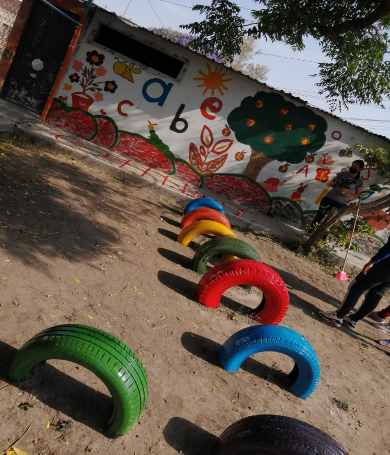 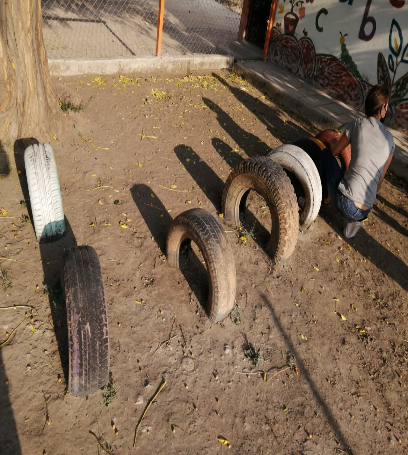 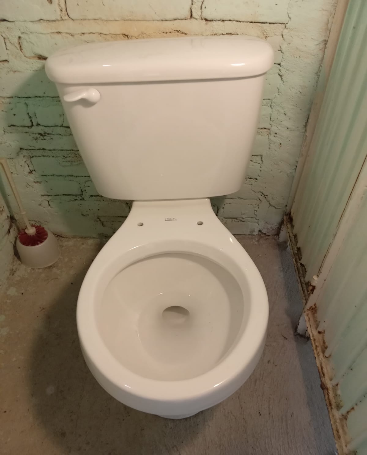 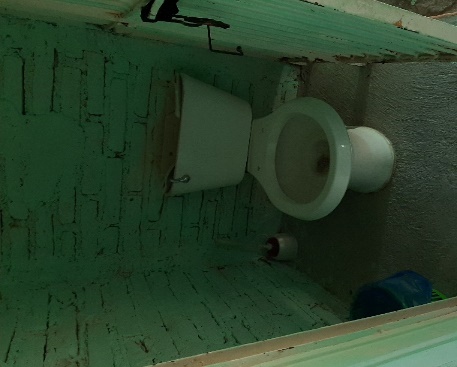 La Concha Primaria Cuitláhuac Solicita. Rehabilitación de baños, 3 escalones, cancha de usos múltiples, colocación de puertas de herrería, construcción de fosa séptica, pintura y domo. Se turna al Estado. Se apoyará por medio del programa la Escuela es nuestra.La Concha Secundaria M. Prospero Padilla: Se necesitan dos aulas, acercamiento de luz eléctrica y maya en muro perimetral, se gestiona al Estado, Federal y H. Ayuntamiento. La mitad de alumnos trabajan fuera del aula porque no caben todos adentro. Se turna al Estado. Se apoyará por medio del programa la Escuela es nuestra. Se Gestiona cambio de CONAFE A SEJ.Telesecundaria San Salvador (El Desperdicio): solicitan maya perimetral, Impermeabilizante y cambio de CONAFE A SEJ.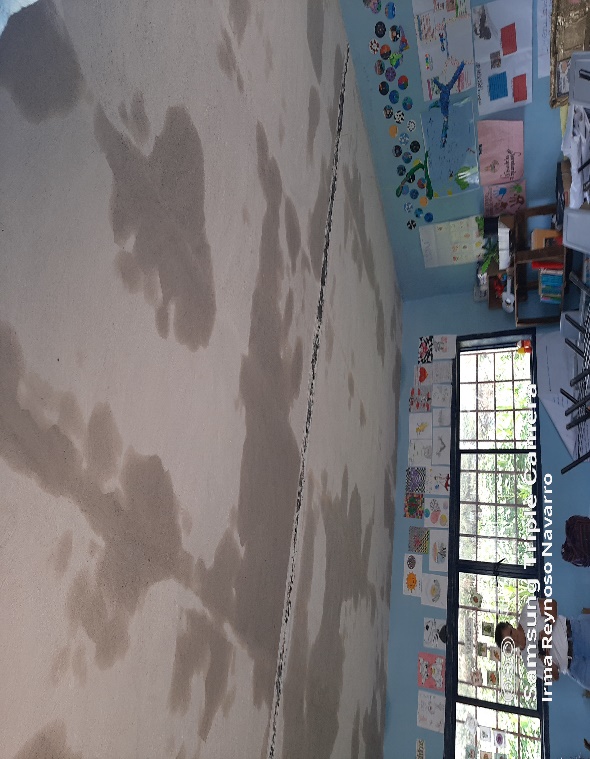 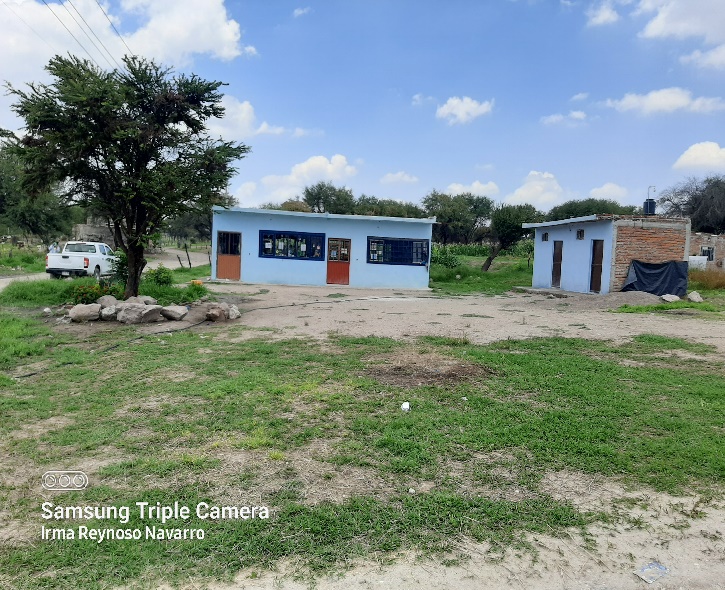 Asoleadero Telesecundaria 16 de septiembre: Se visitó la escuela Telesecundaria 16 de septiembre en Asoleadero solicitan un baño para personas de capacidades diferentes, impermeabilización de techos de las aulas por la filtración de agua, acomodar maya en la parte de enfrente (entrada) porque está en muy malas condiciones y revisión de las lámparas y reflectores, revisión de fuga de agua en el laboratorio. Verdolagas Primaria Benito Juárez: Solicitan un domo para el kínder y primaria con las siguientes medidas 32.50 x 9.30. Se turna al Estado. Se apoyará por medio del programa la Escuela es nuestra.Verdolagas. Jardín de niños Verdolagas: se turna al Estado, para rehabilitación o nueva construcciónToro Grande Primaria Ávila Camacho (ubicación la palmita en toro chico)Toro Grande Secundaria (ubicación la palmita en toro chico)Ya se realizó el estudio de factibilidad en la comunidad del Toro chico y Toro grande. Institución CONAFE, (Es la investigación previa que se efectúa para la creación de un nuevo plan de estudios), se gira oficio al Coordinador del Estado para dar pronta solución a esta situación. Aprobado para próximo ciclo 2022 – 2023 inician clases en estas comunidades.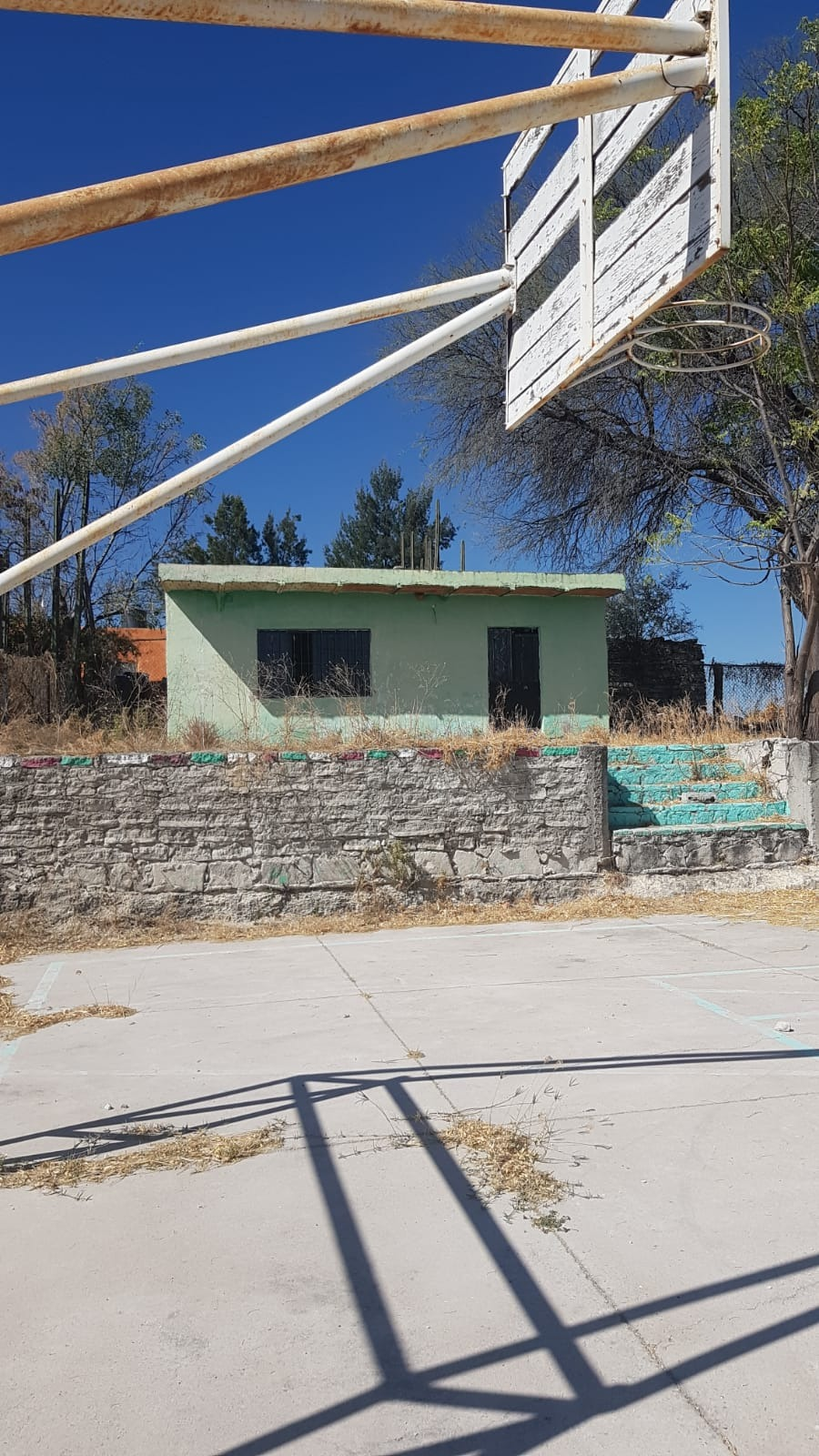 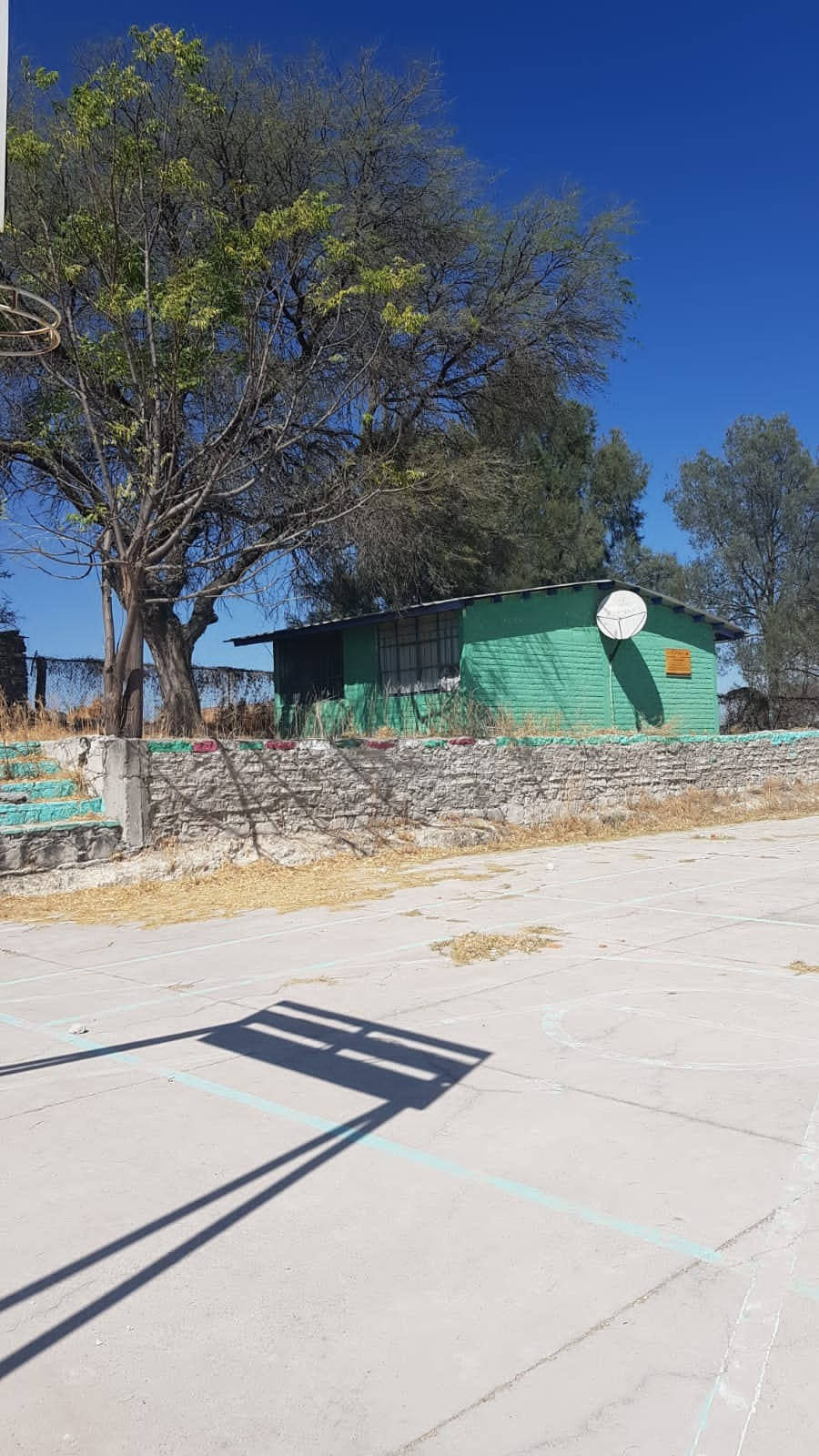 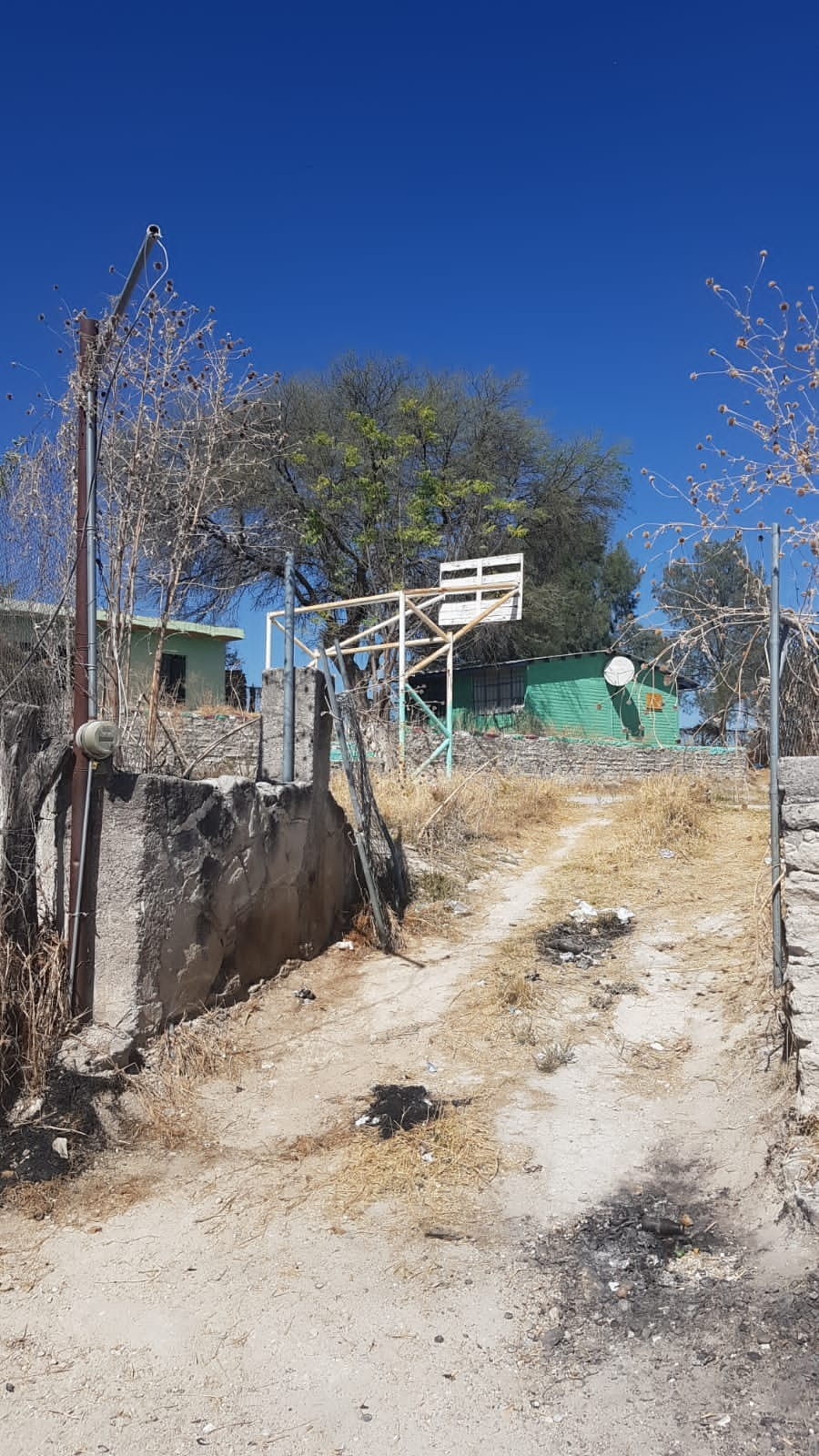 Halconero de Abajo Primaria Niños Héroes: solicitan construcción de loza para techo, cambio de teja, impermeabilización y pintura.Halconero de arriba Primaria Plan de Ayala: Solicita impermeabilización de techos, pintura e instalaciones hidráulicas para baños.Sta. Rosa de Lima Telesecundaria Ignacio Manuel Altamirano: se reporta transformador dañado.				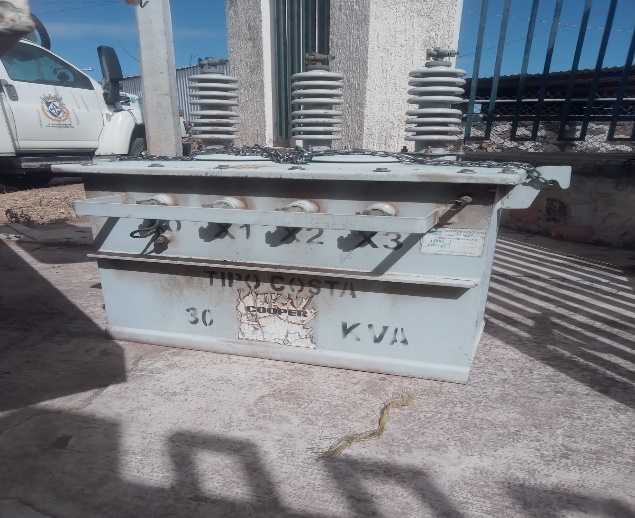 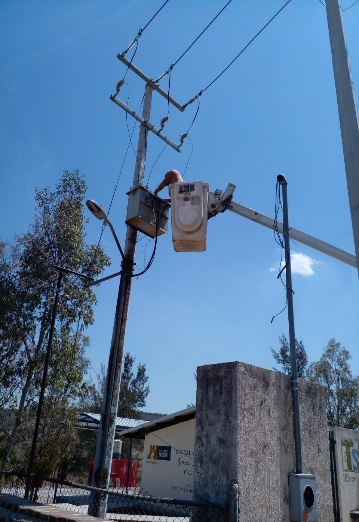 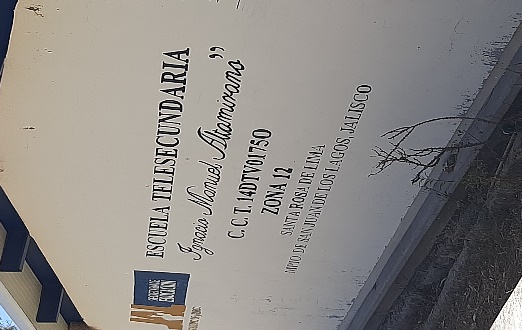 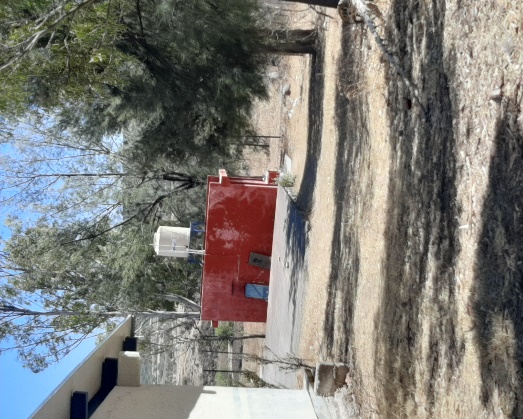 La Carmenta Primaria Francisco Villa: solicita soldar barandal, pintura, cemento y sellador 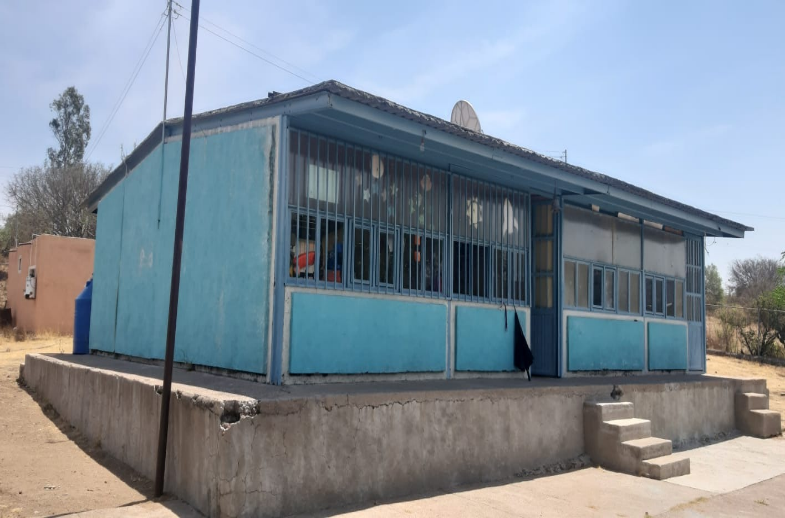 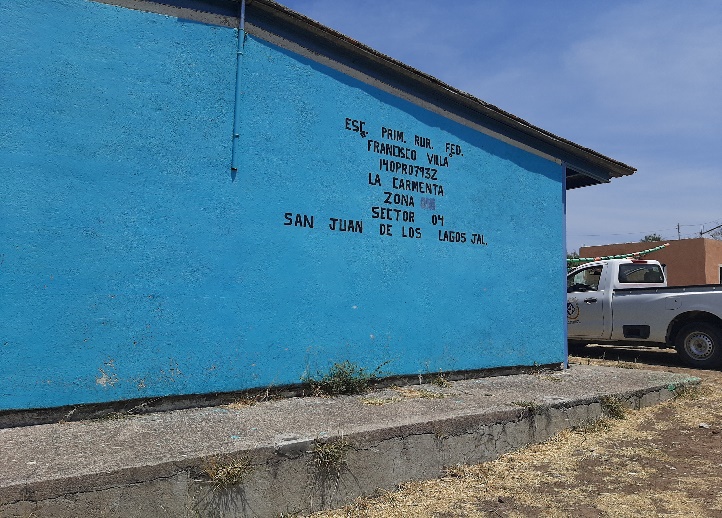 El Húmedo Jardín de niños Nueva creación (El Húmedo): solicitan aula de nueva creación hay terreno de donación para su construcción. Se está trabajando con escrituras de la donación. Paso de Trujillos Marcelino Alvares: Solicitan reparación de aula. Se turna al Estado Sin respuesta por el momento.Carrizo de Arriba Primaria Benito Juárez: solicitan construcción de domo y protección con maya ciclónica de un pozo. Para evitar caída de algún niño.San José de Olivares Primaria Enrique Aguilar Gonzales: solicitan rehabilitación de aula. La Purísima Jardín de niños la Purísima: Solicita malla ciclónica sobre el muro, portón de entrada y domo.Los Charcos Primaria Juan Escutia: Solicita suministro de agua para los baños y limpieza de aula.El Tecolote Primaria Adolfo López Mateo solicita: techo, banqueta, domo, pintura, 2 bancas y 2 mesas para que tomen sus alimentos los niños.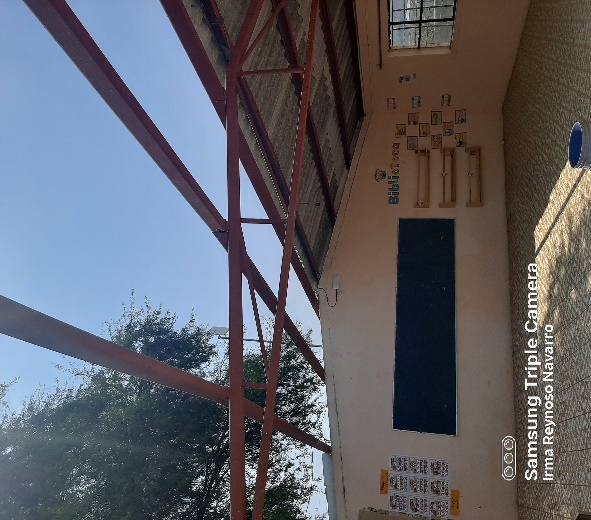 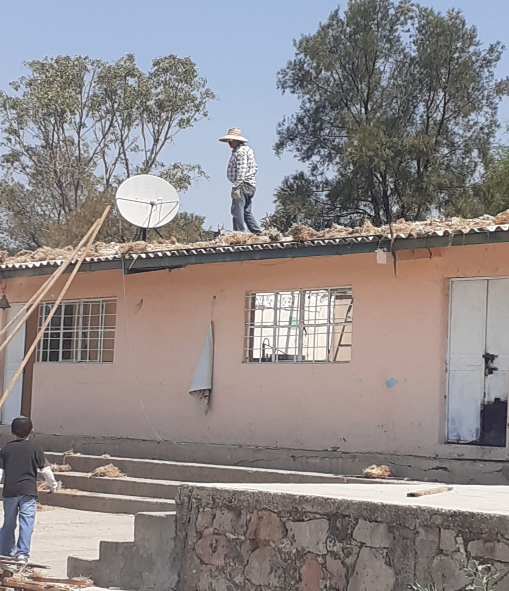 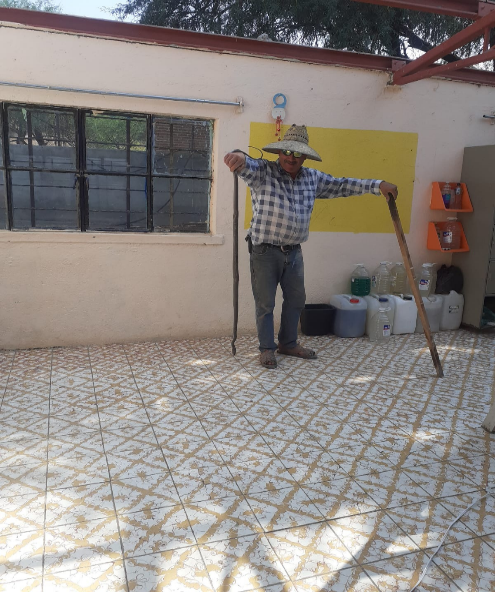 San Pedro de las Flores Primaria Hermenegildo Galeana: Solicitan rehabilitación en techo, colocación de teja y elaboración de domo.Labor de Alba Primaria Emiliano Zapata: Rehabilitación del Aula y baños, ya que se encuentra en pésimas condiciones. Labor de Alba Jardín de niños solicita baño 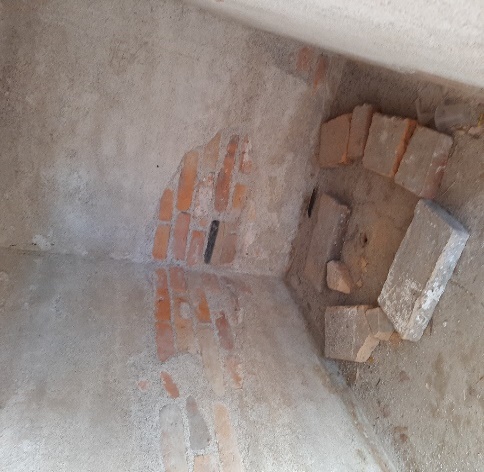 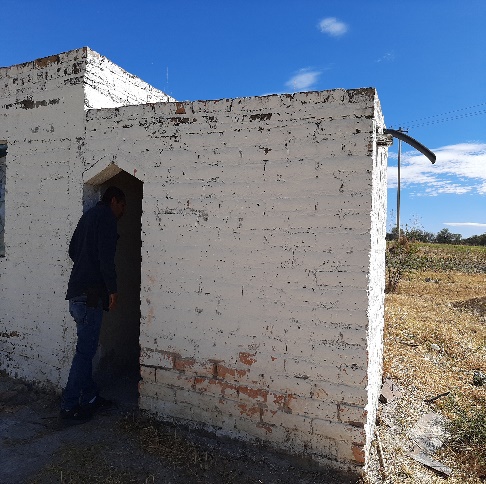 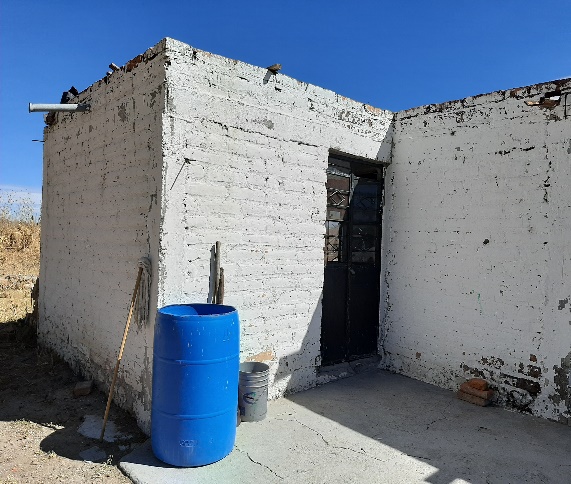 Casas Viejas (Agua Blanca) Primaria Manuel López Cotilla: Solicita domo para el área de recreación de los niños, eventos cívicos y Culturales; y pintura.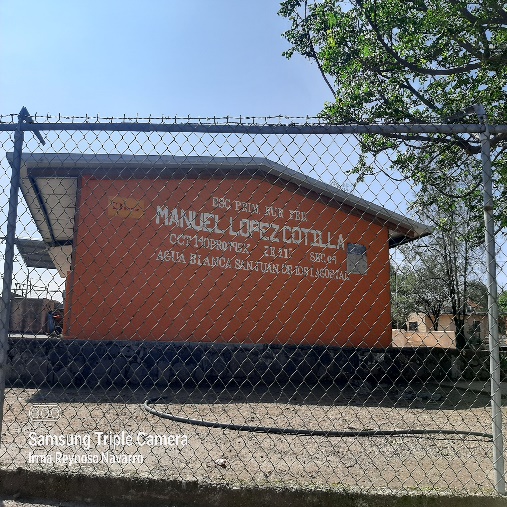 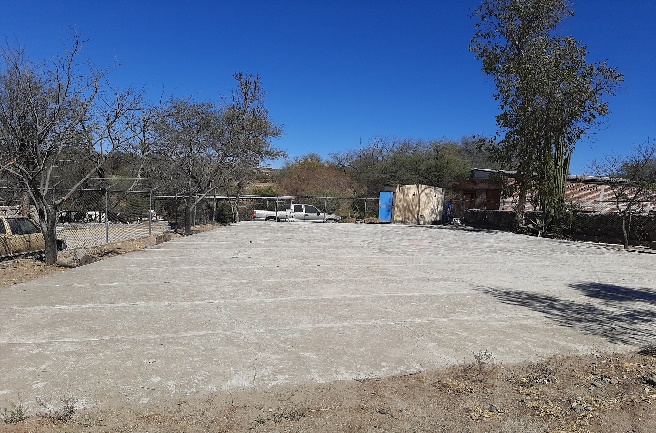 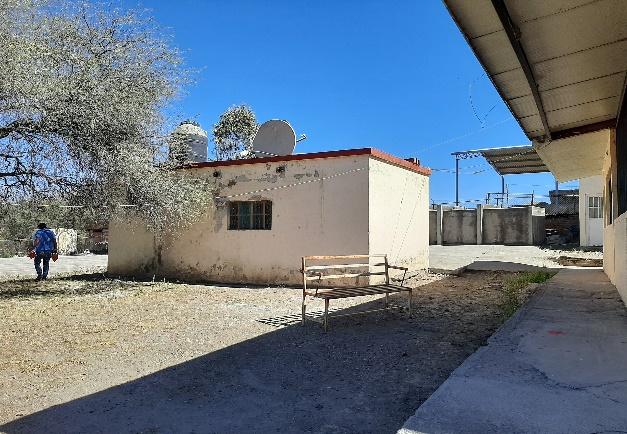 Primaria Cañada de caballos, solicitan rehabilitar un aula y arreglar otra. Bartolomé de Olmedo se apoyará por medio de la Escuela es nuestra.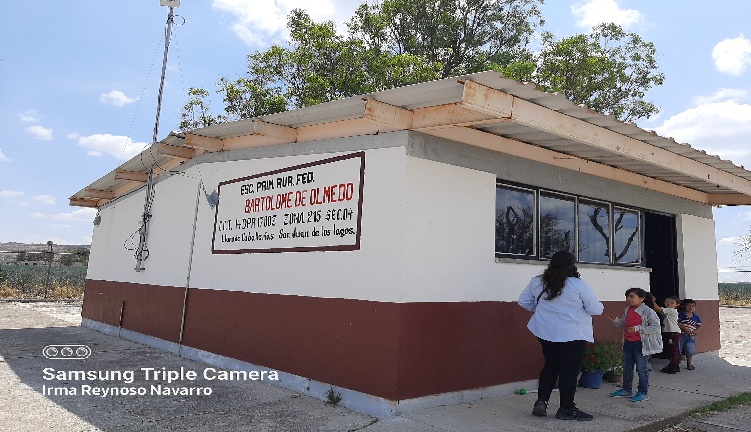 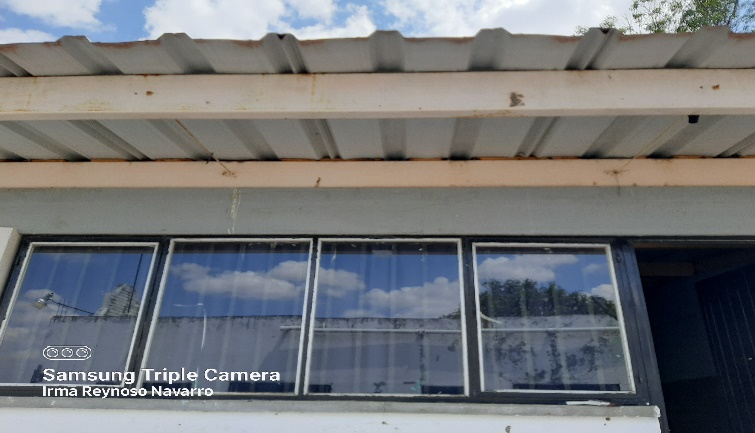 Piedras de Amolar Primaria Nicolás Bravo. Solicita piso para un aula pega piso y junteador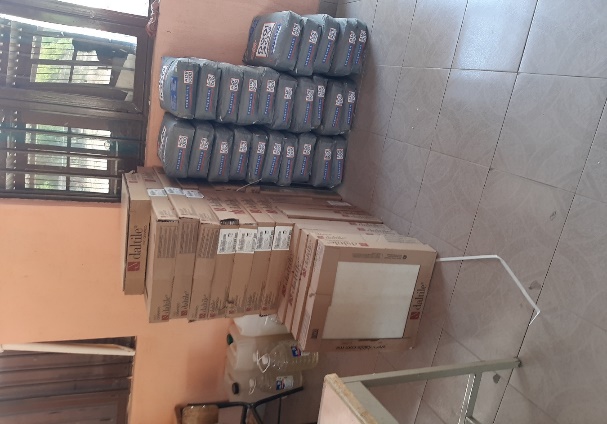 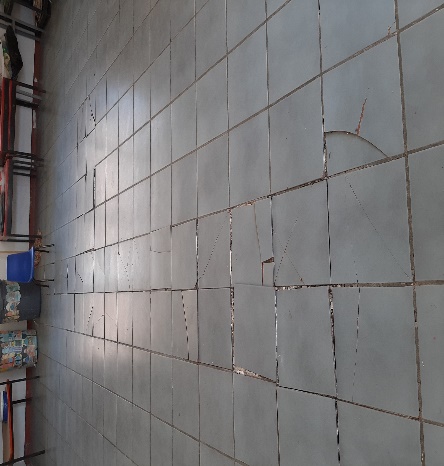 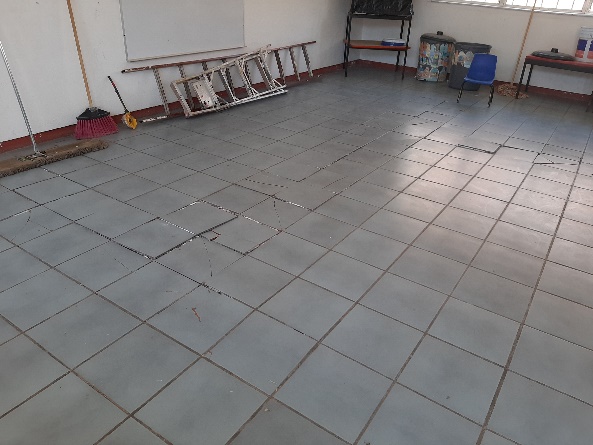 Piedras de Amolar Jardín de Niños. Solicitan enmallado, vitropiso, junteador, pega piso y juego de baños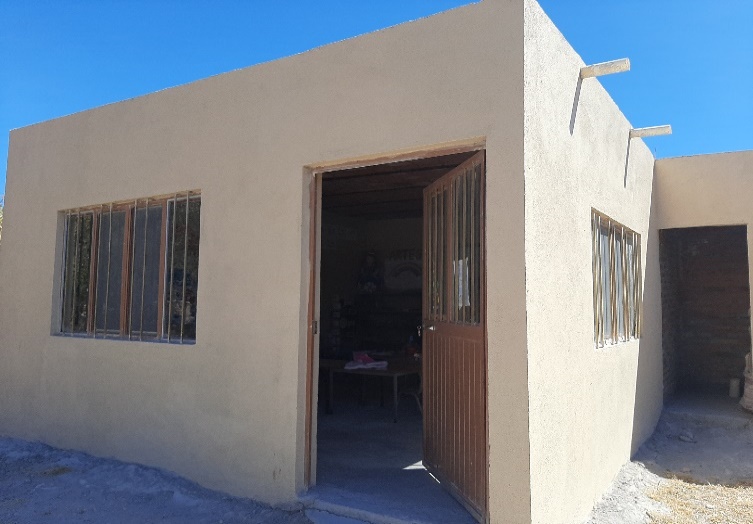 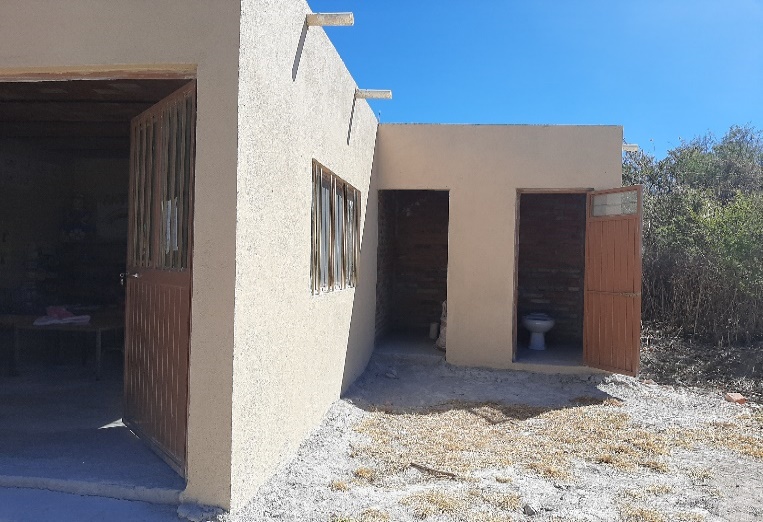 Jardín de niños Comunidad La Esperanza. Rehabilitar aula, domo o maya sombraPrimaria Guillermo Prieto Rural Comunidad La Laja:  solicita mantenimiento en infraestructura y un domo.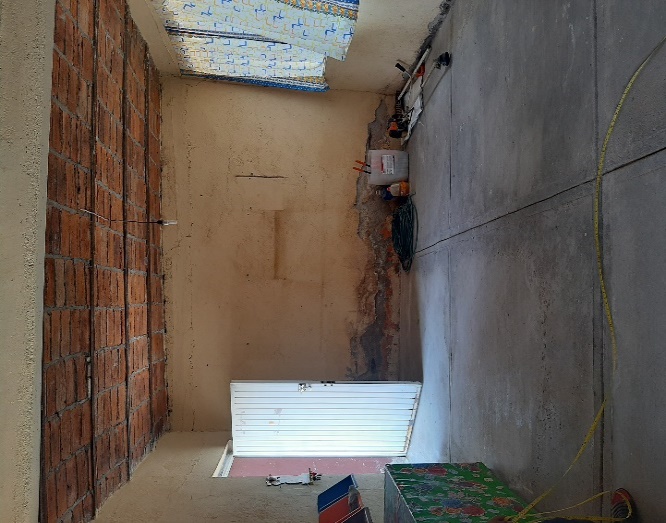 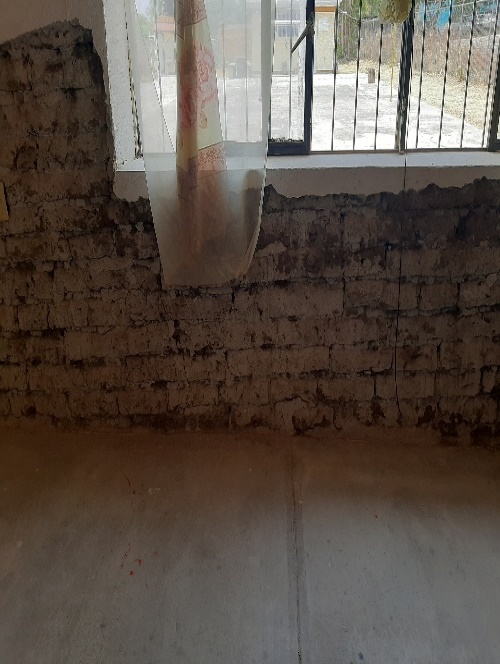 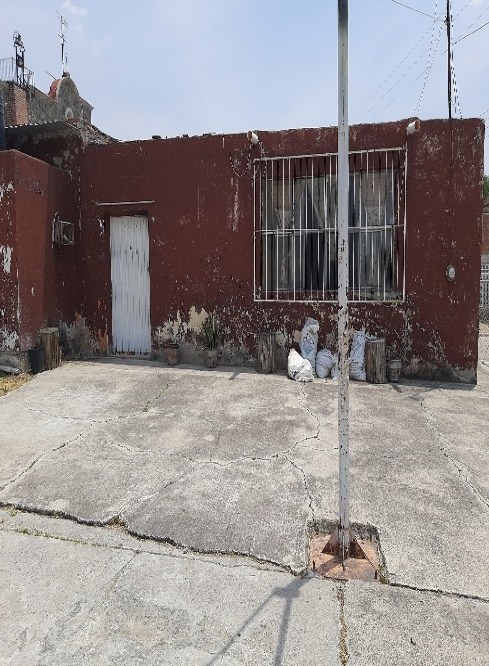 Primaria Valentín Gómez Farías Rural Comunidad Los Cuartos: solicitan domo y remodelación de baños y aulas.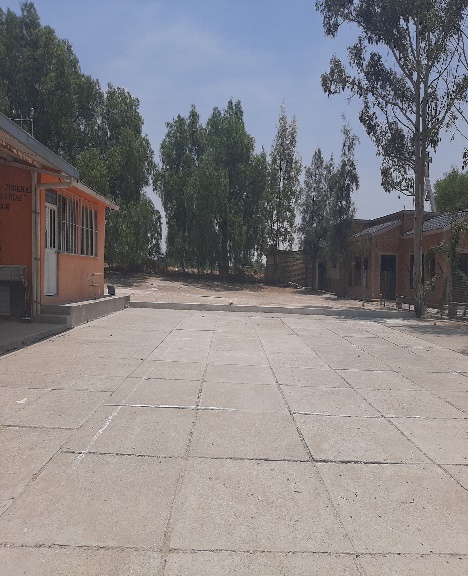 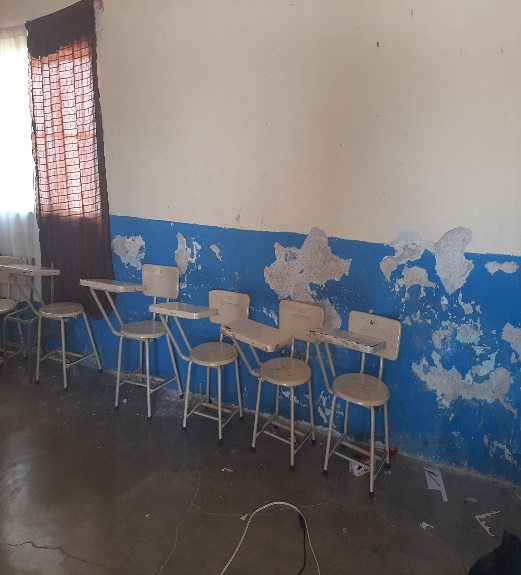 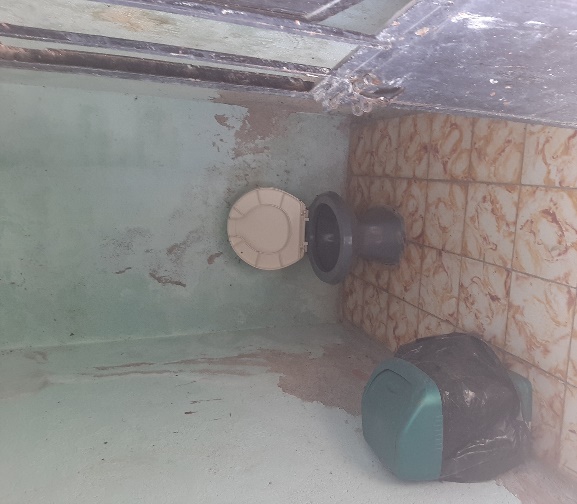 San Antonio de los Barrera Primaria solicita cambiar laminas por bóveda y domo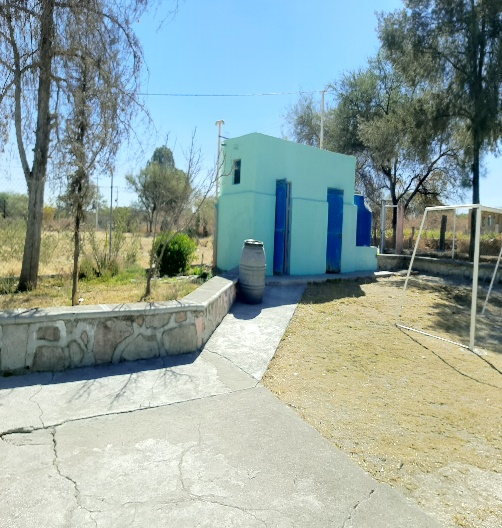 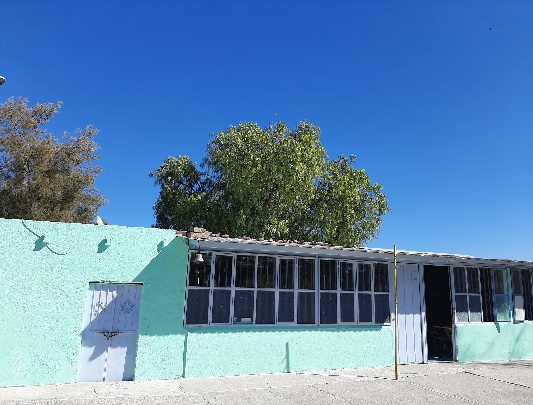 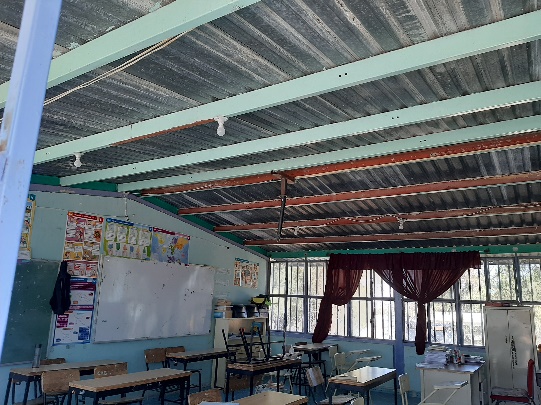 Carrizo abajo Primaria solicita muro perimetral se despegó del paño del patio cívico y sirve de nido de víboras.    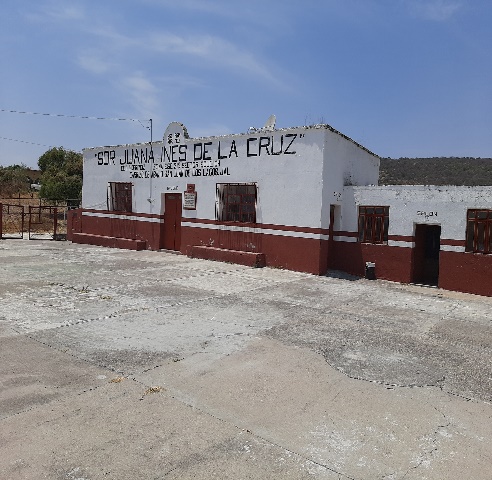 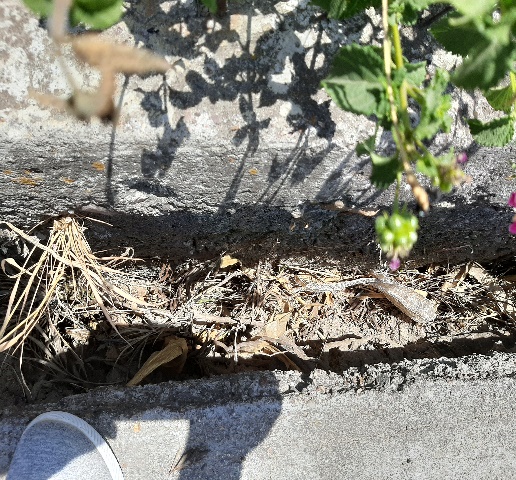 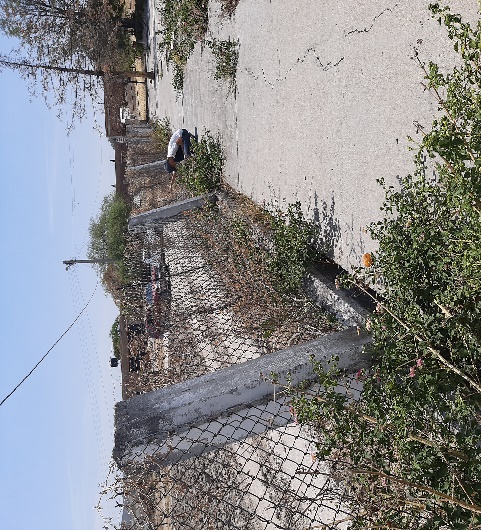 Primaria Juan Rulfo Comunidad las Sardinas. Solicita tinaco, motor o bomba accesorios para instalar, pintura y brochas.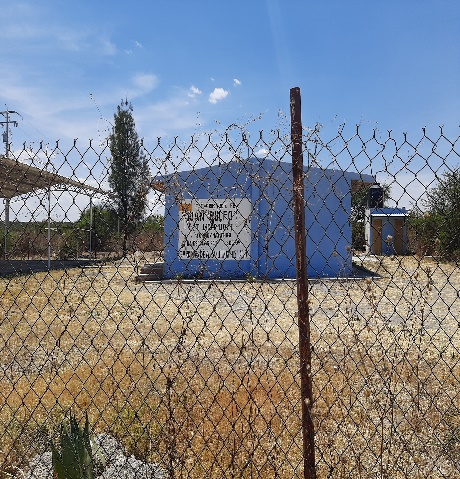 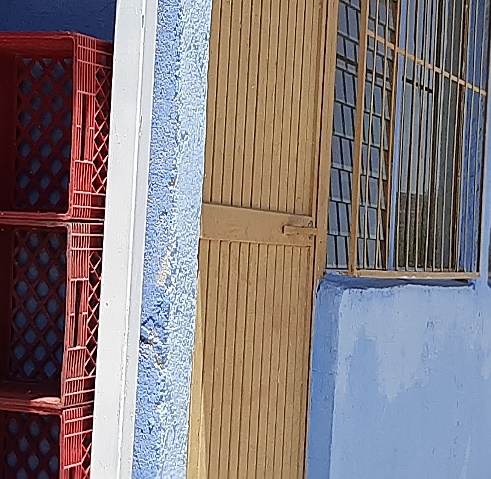 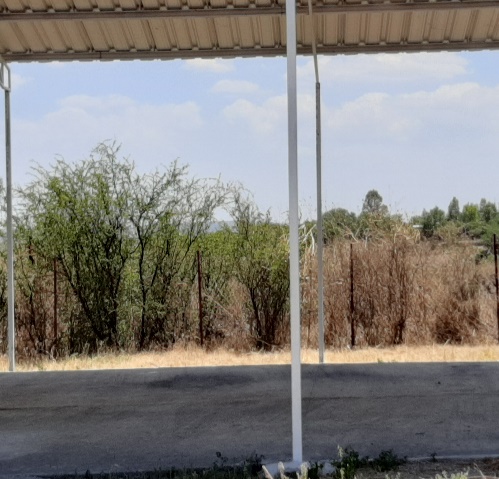 Primaria Miguel Hidalgo en la comunidad el Duarte Abandonada y destruida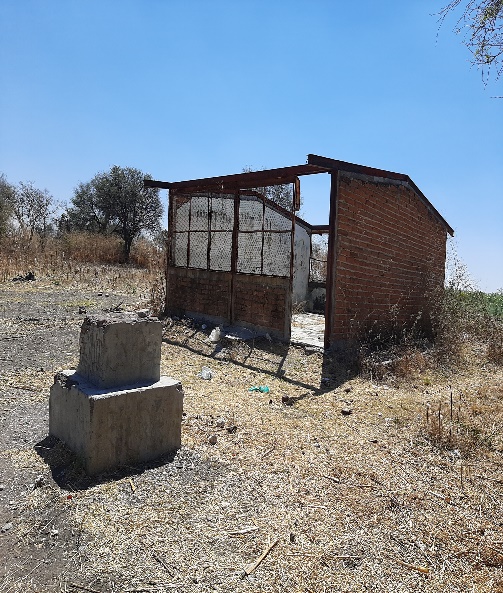 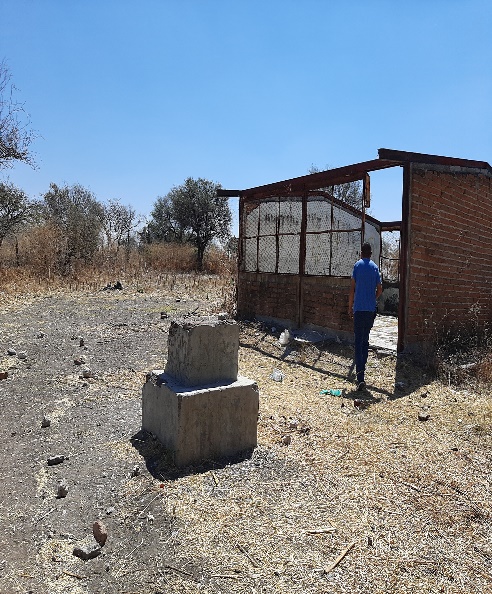 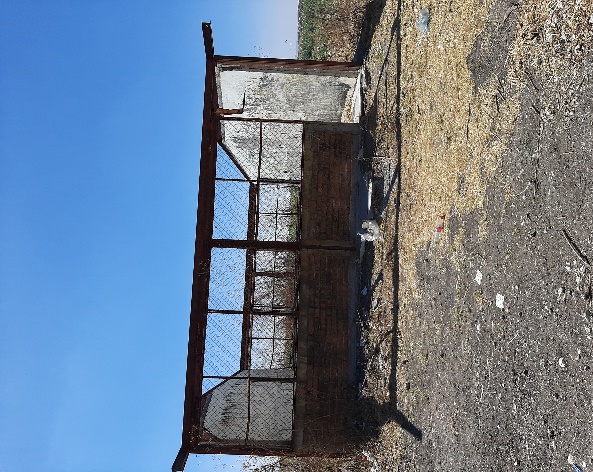 Luis Moreno Pérez Estancia Vieja de arriba, solicita un aula, pintura esmalte y vinílica, escrituras.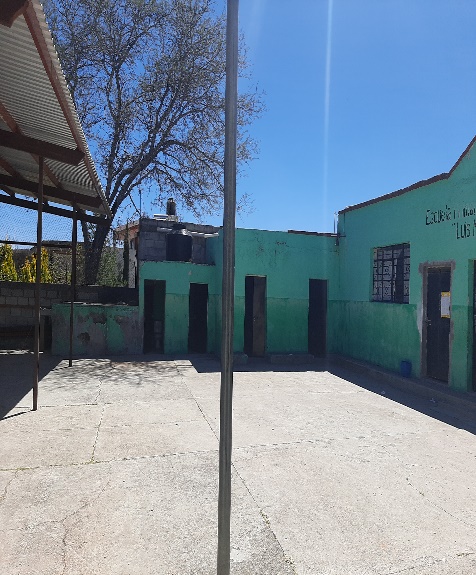 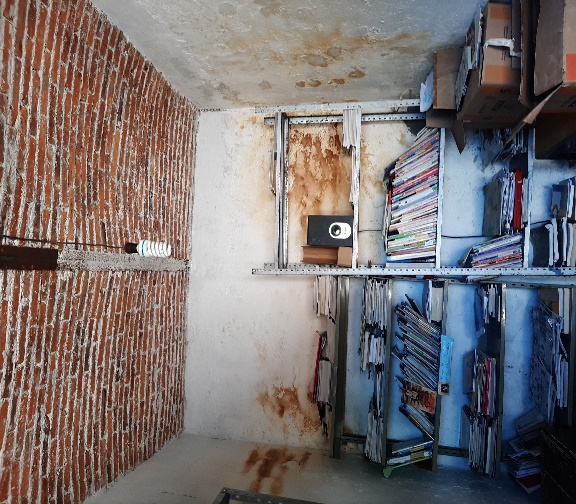 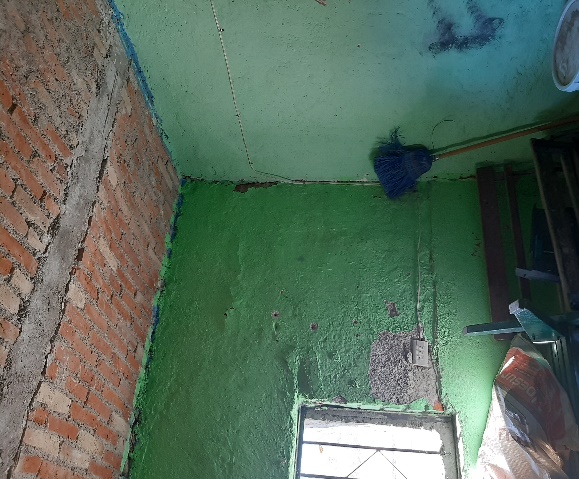 Primaria Comunidad Taxiroc: solicita pintura esmalte para mesas y bancas desayunadores.Primaria Emperador Cuauhtémoc en la comunidad de Taxiroc sin servicio abandonada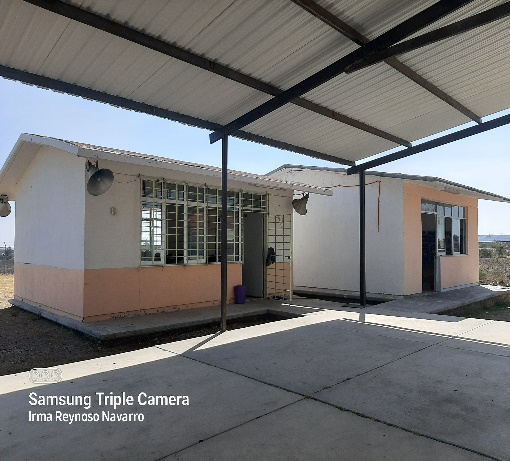 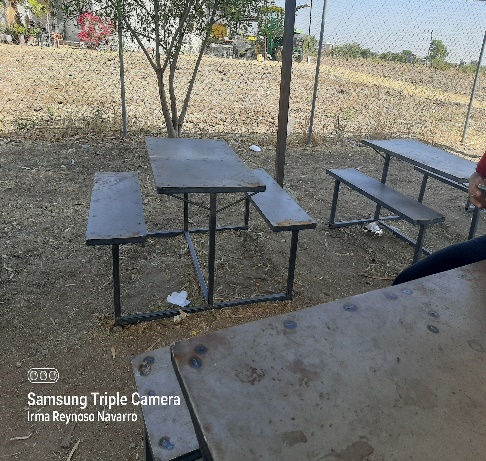 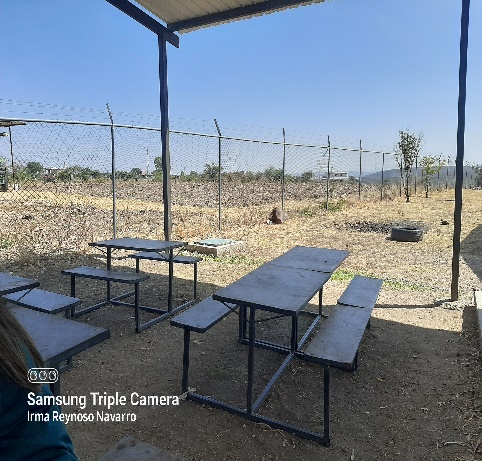 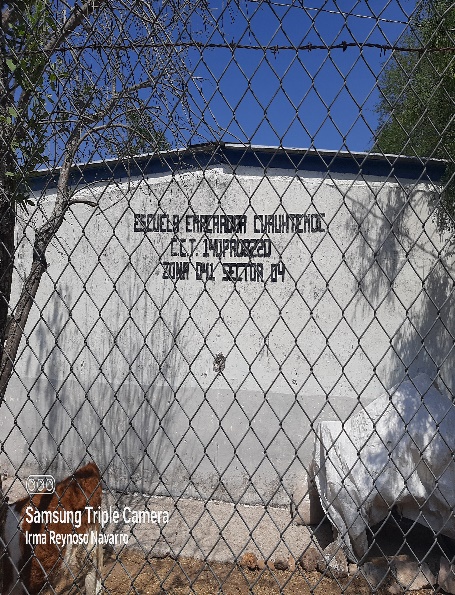 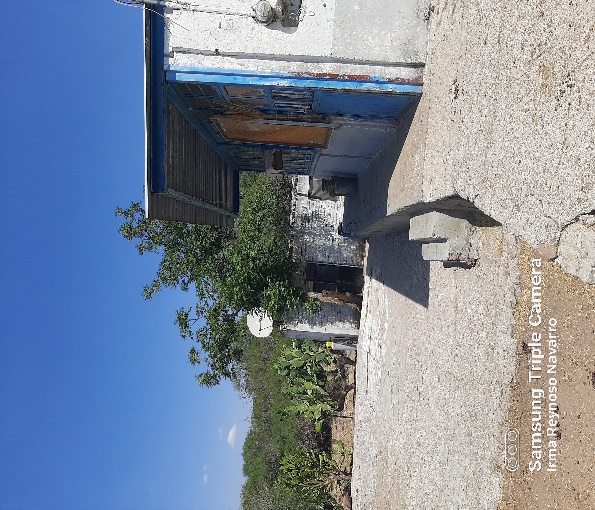 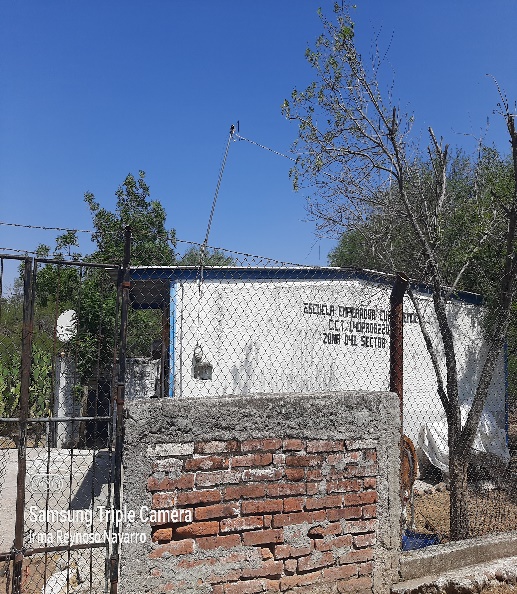 Primaria Cristóbal Colon de Mata gorda solicita pintura para herrería, Brochas, rodillos y un tambo para la basura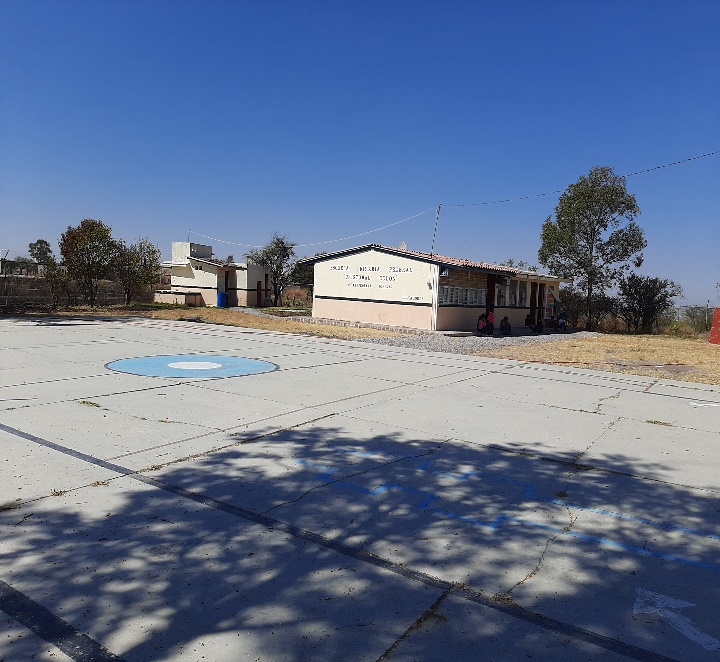 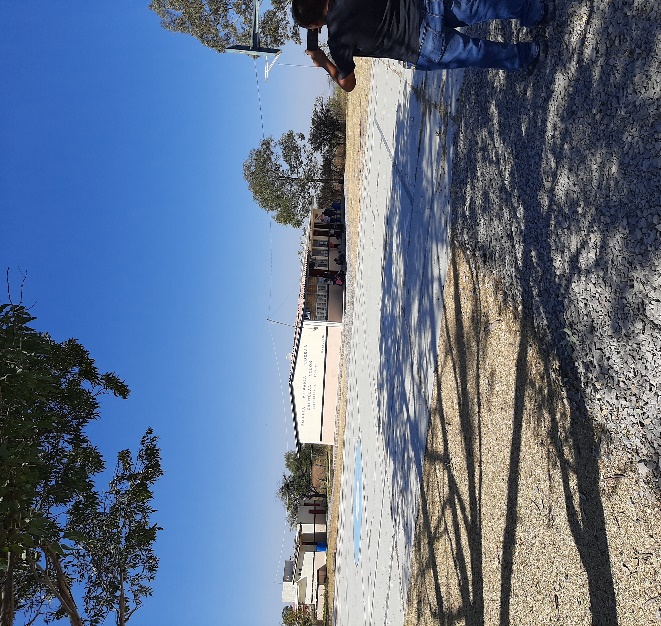 Primaria Sta. Rosa de lima 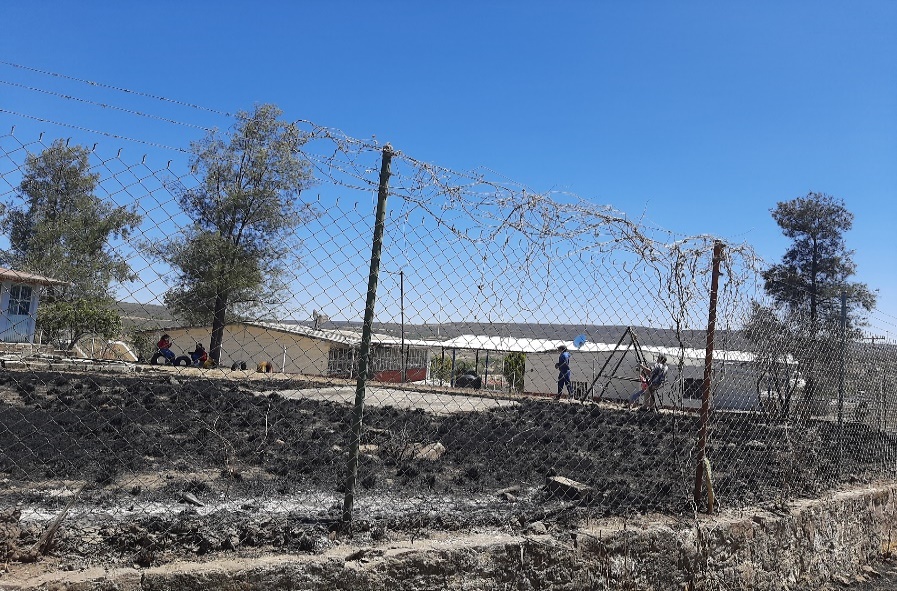 Jardín de Niños Sta. Rosa de Lima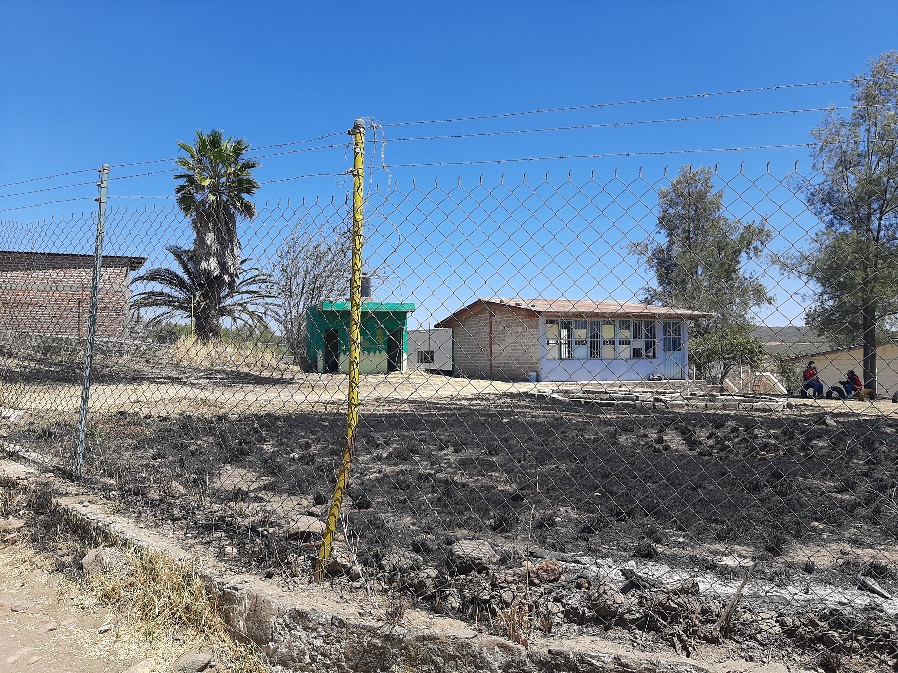 Se apoya al sector salud con proyectos para gestión de recurso por las condiciones en que se encuentran las casas de salud, y es necesario que estén en buenas condiciones.Halconero de Abajo Casa de Salud solicitan: pintura, impermeabilización, enjarres en muro, mantenimiento en fontanería y revisión eléctrica.Halconero de arriba Casas De Salud solicitan: pintura, tapa para protección de tinaco, impermeabilizanteSan Pedro de las Flores Casa de Salud: pintura, impermeabilización, levantar muro trasero, piso firme, mantenimiento en fontanería y electricidad.Piedras de Amolar Casa de Salud: solicitan impermeabilizaciónEscuelas del Municipio; y supervisiones con proyectos para rehabilitación Remozamiento e InfraestructuraSupervisión zona 84 Col. Las Aves: solicita piso firme en el patio.Supervisión Escolar 215 Cruz del Sur  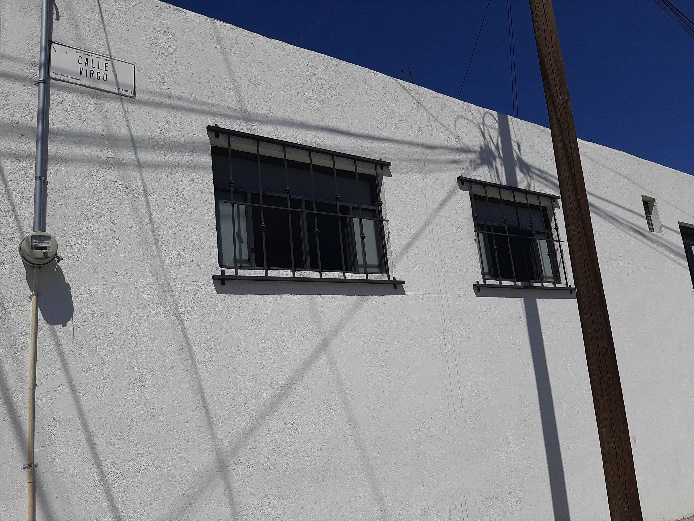 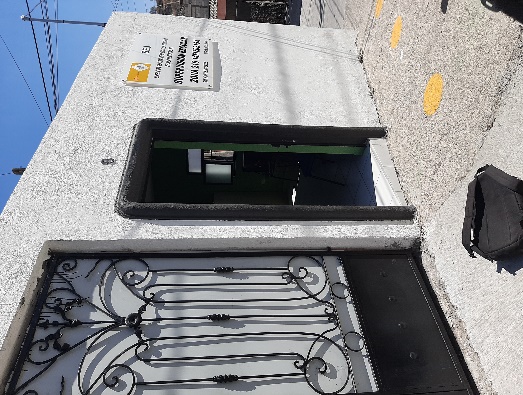 Jardín de niños Agustín de la Rosa. Cañada de Pérez: Solicitan el muro de contención ya está el desplante solo falta reforzar y terminarlo, mantenimiento en áreas de recreación, pintura para juegos, arreglar piso se agrieto y en partes se está socavando.Jardín de niños Manuel López Cotilla. Col El Herrero solicita: barda, baños y cemento en la parte trasera del aula.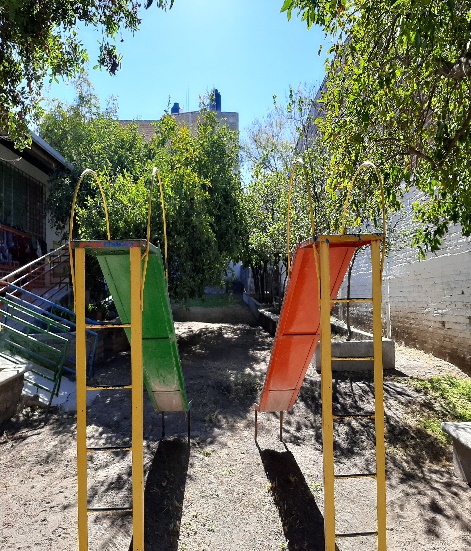 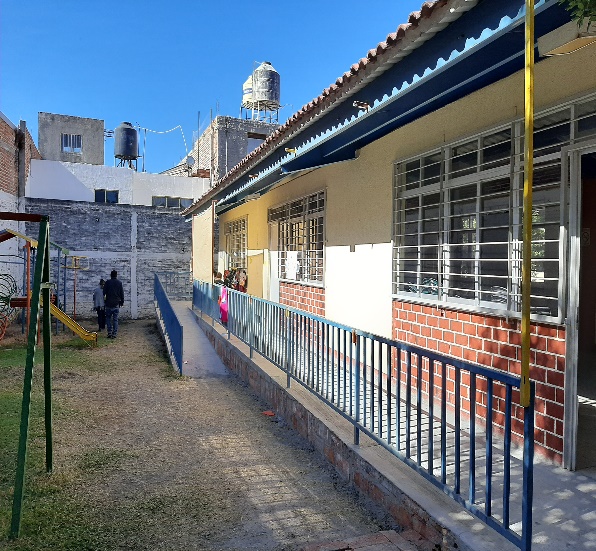 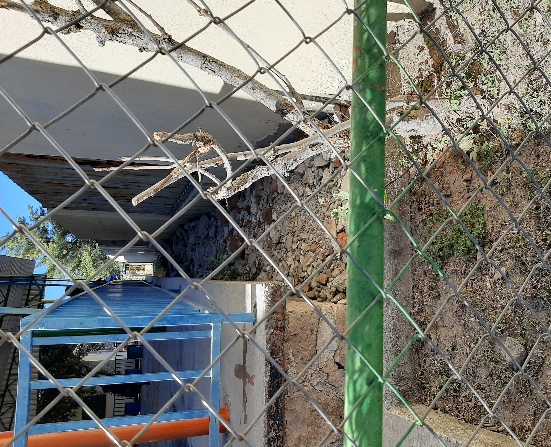 Jardín de niños. Independencia de México. Col. EL Rosario: solicita retirar piso de aula porque se despegó y volver a poner el piso y así poder utilizar el aula con alumnos 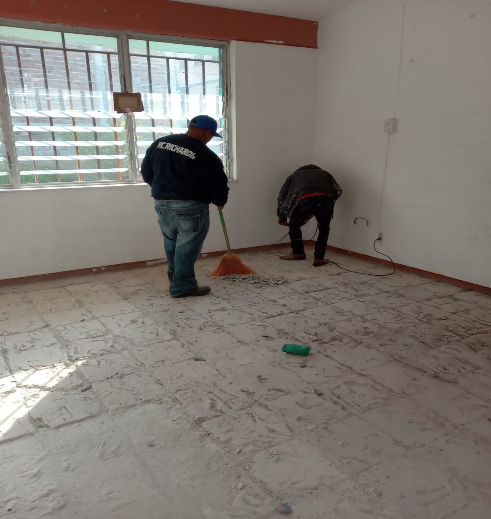 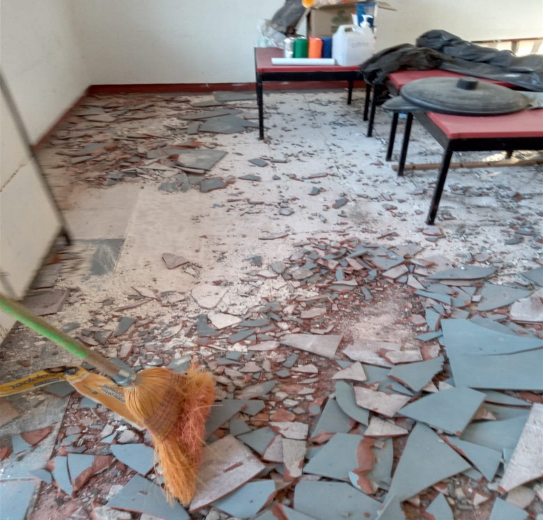 Jardín de Niños Rosaura Zapata. Col. Mi Nuevo San Juan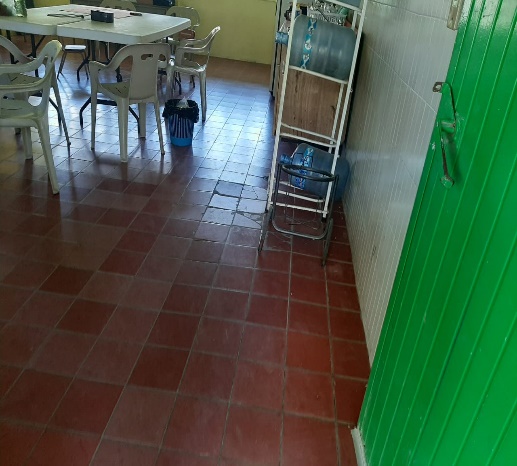 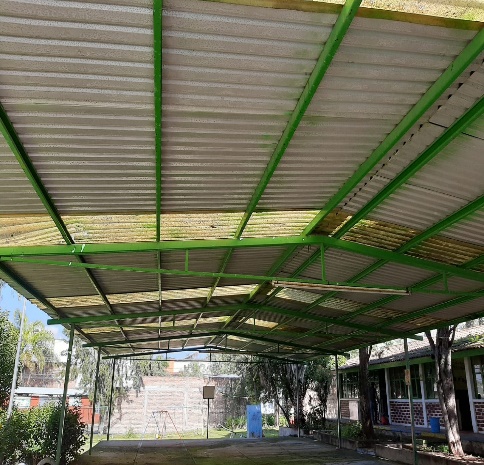 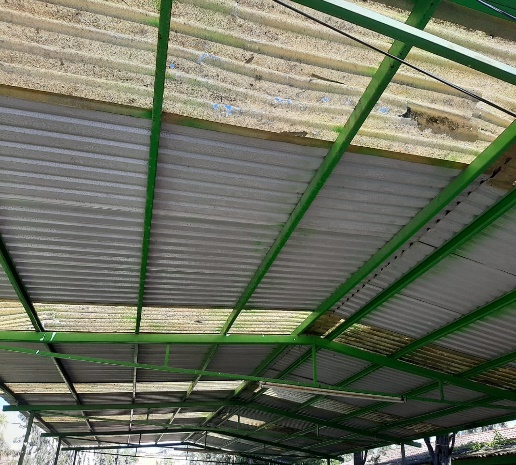 Jardín de Niños Jean Piaget Col. Sta. Lucia solicitan pintura esmalte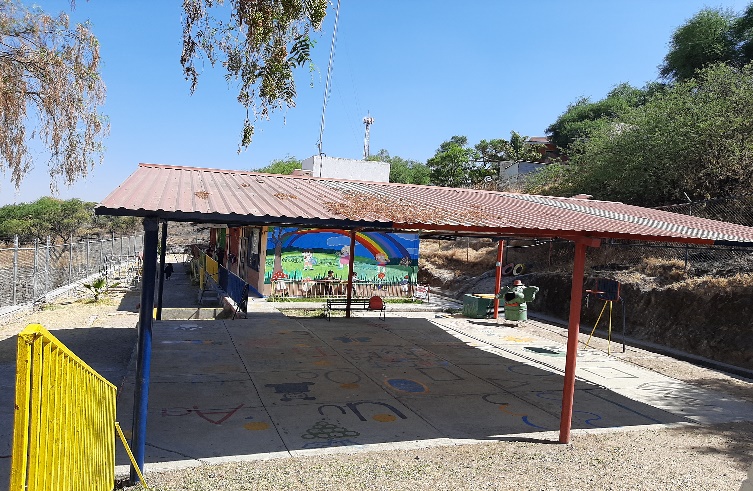 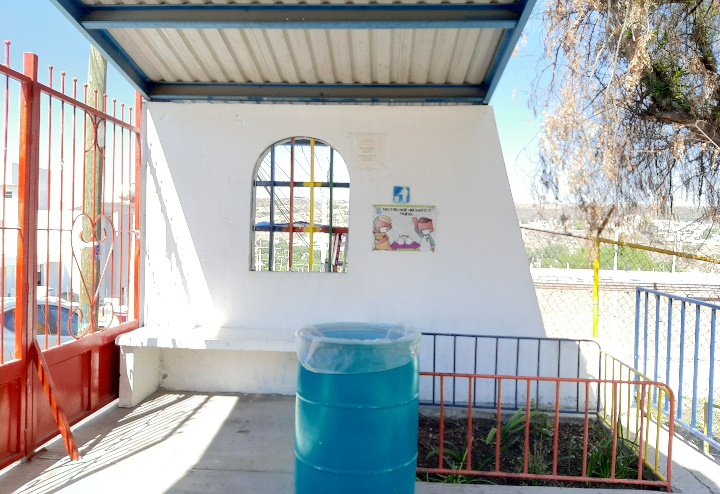 Primaria Agustín Melgar Col. Niños héroes (sangre de cristo). Solicita enjarres, cambio de sanitarios, arreglo de mamparas en los baños, alumbrado y pintura vinílica.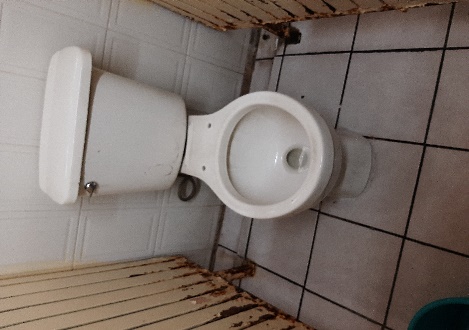 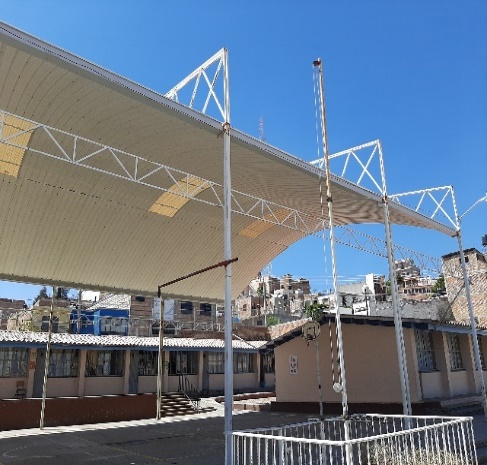 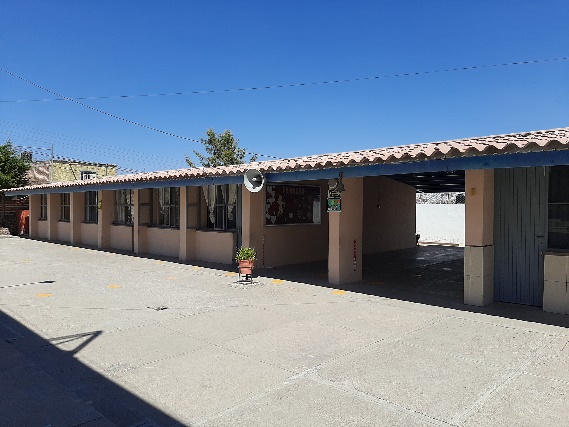 Primaria Netzahualcóyotl.  Col. El Herrero. Solicita cancel para protección de los niños, pintura vinílica y esmalte para herrería.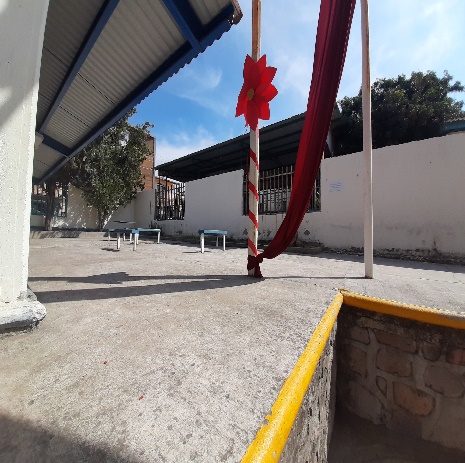 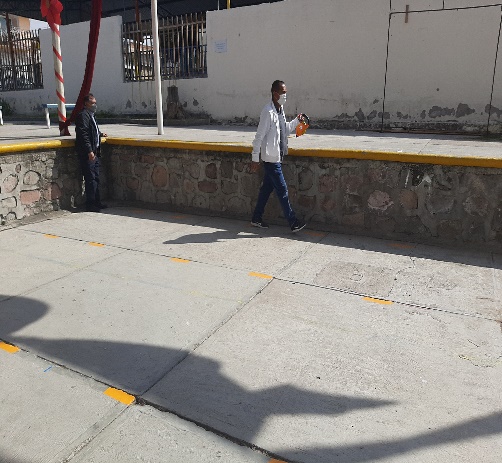 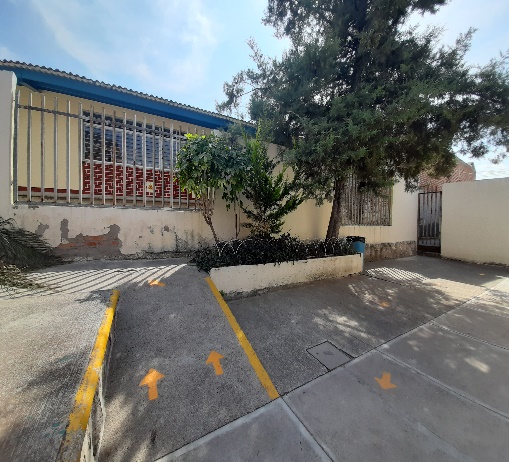 Primaria Valentín Gómez Farías. Col San José, solicitan emparejar área de recreación de los alumnos, reparación de baños hombres y mujeres, arreglar enmallado, desvió de aguas negras, arreglo de domo y banquetas.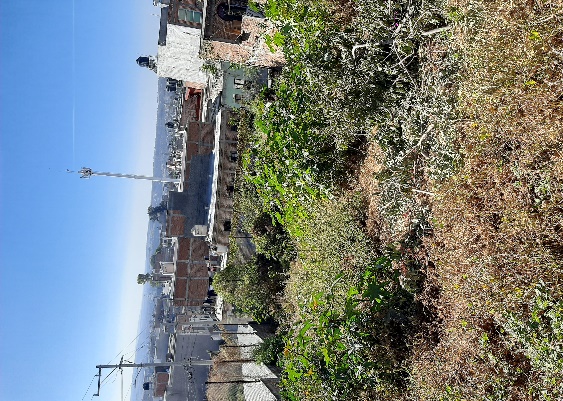 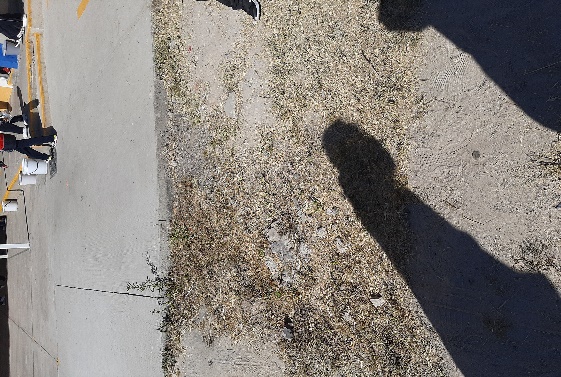 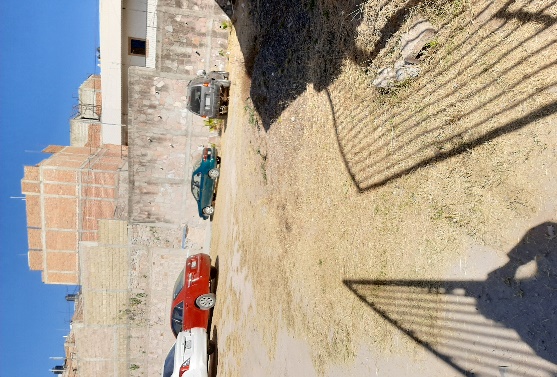 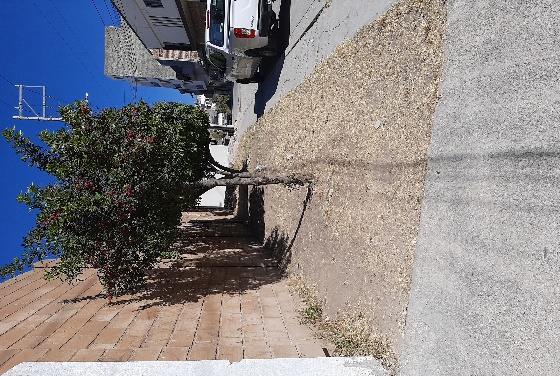 Primaria Cuauhtémoc. Col El Rosario. Solicita terminación de aula, pintura esmalte para herrería y vinílica.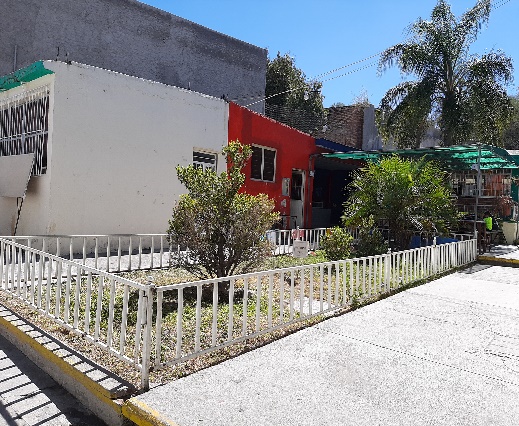 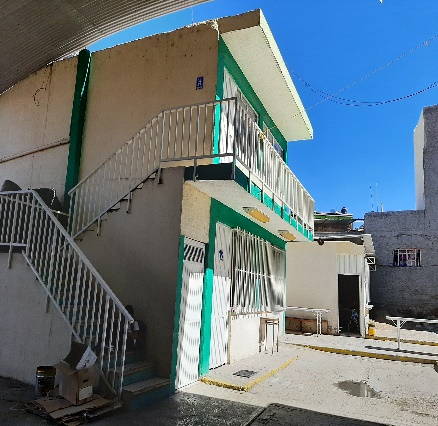 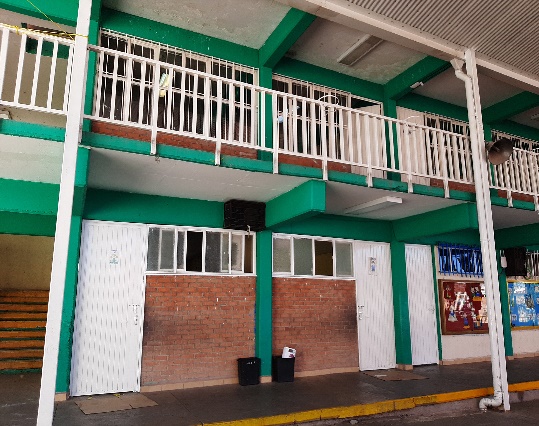 Primaria Miguel Hidalgo Col. Sta. Cecilia. Solicita sustituir la maya por muro de contención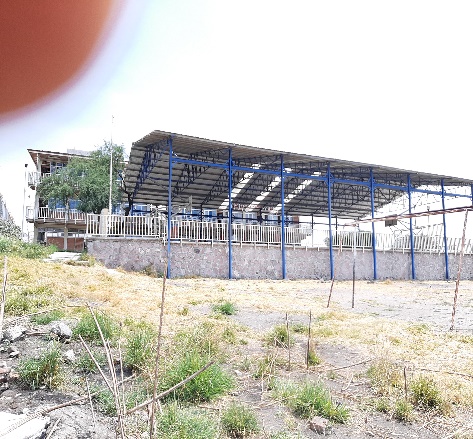 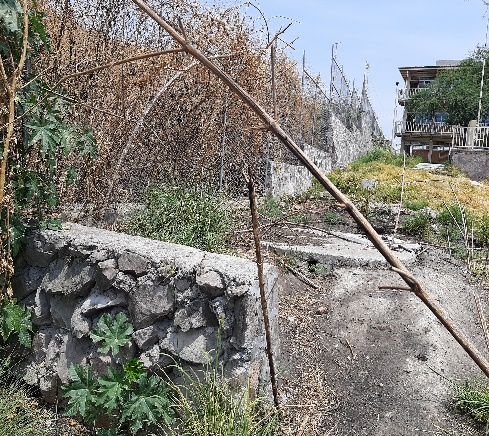 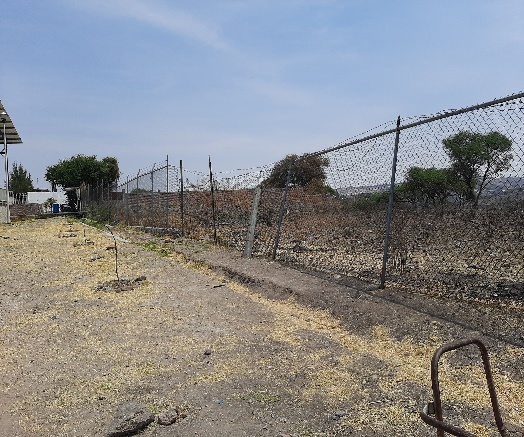 Primaria Pedro Ogazon Col. Riviera II. Solicitan maya perimetral para el muro, arreglo de mufa, pintura e impermeabilizante.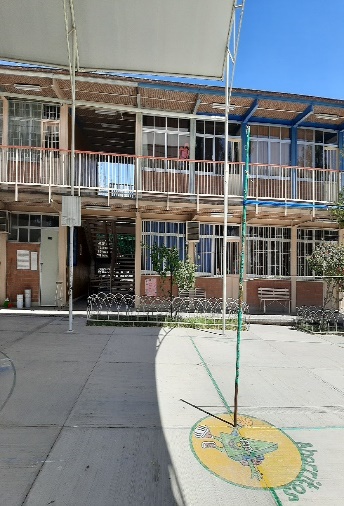 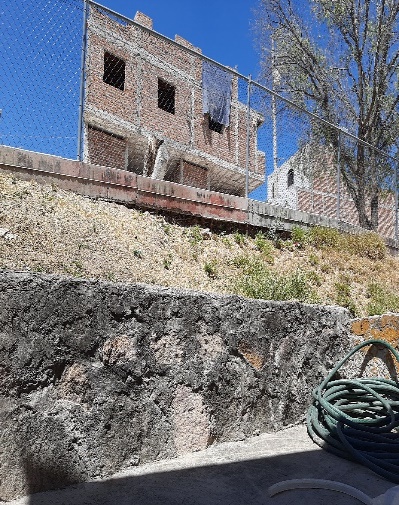 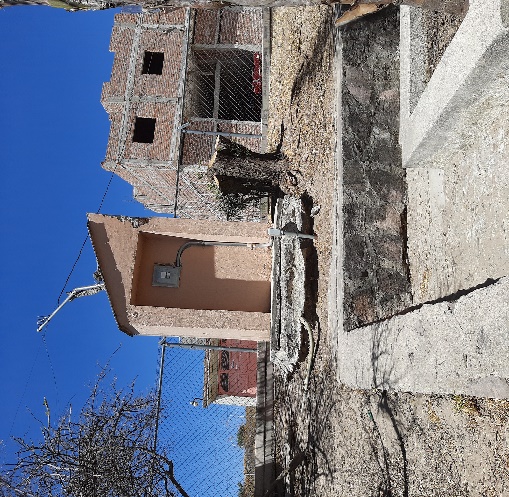 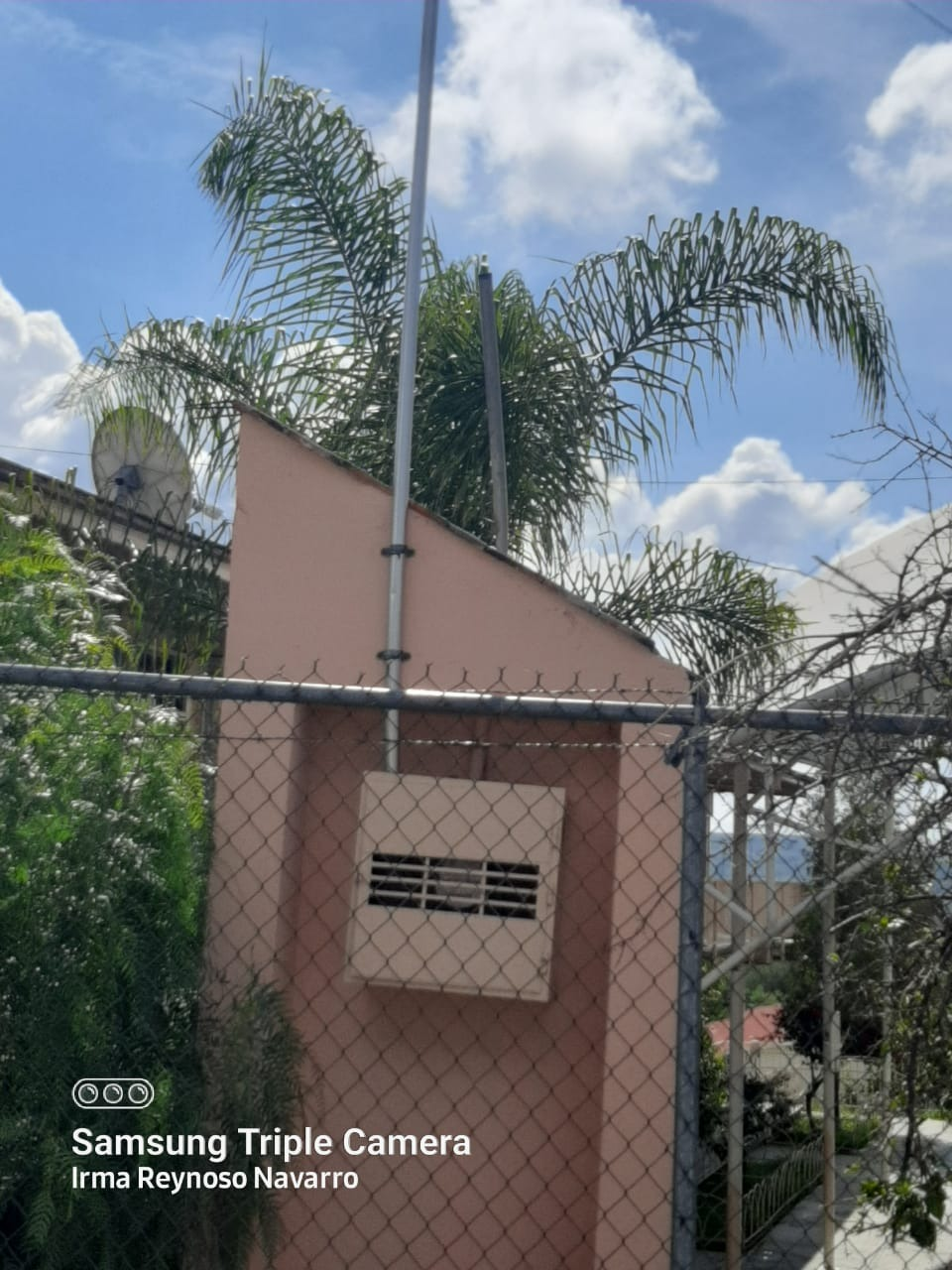 Jardín de niños María Izquierdo San Martin: solicitan cerramiento en muro o reja para que los vándalos no entren al Jardín de niños a drogarse, prostituirse y hacer averías.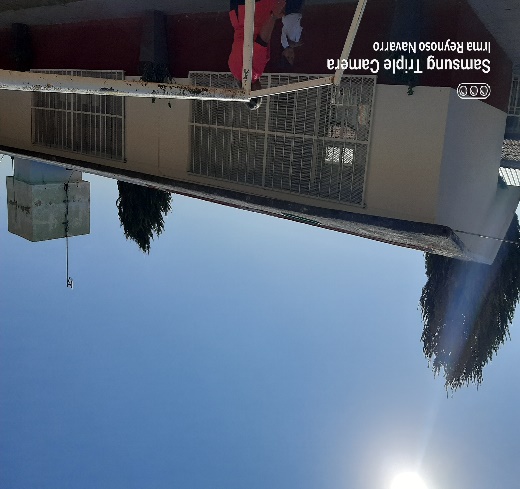 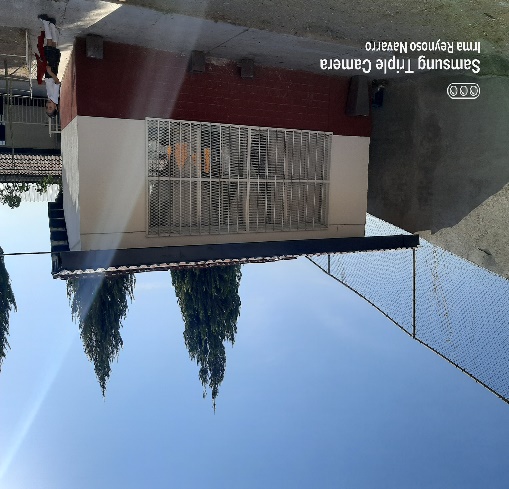 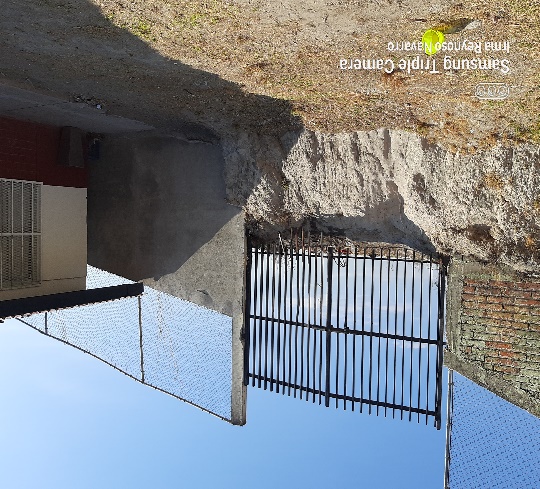 Primaria Justo Cierra: solicita urgente muro perimetral se despegó de la plataforma y está en riesgo de colapsar inscritos más de 800 alumnos en ambos turnos. 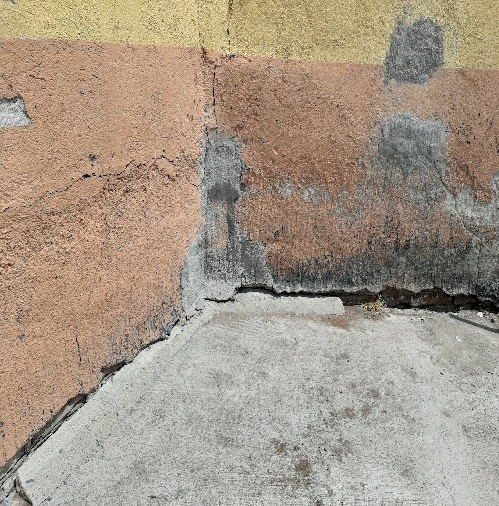 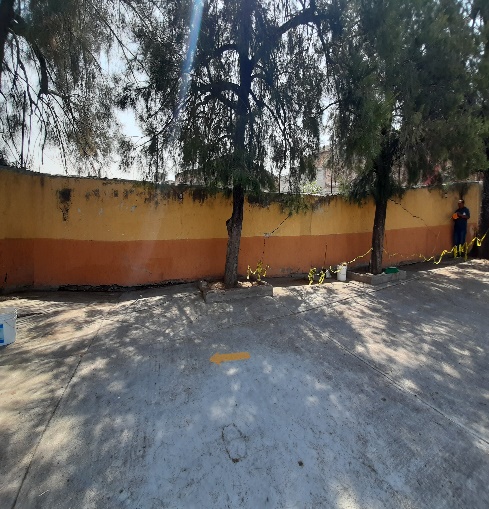 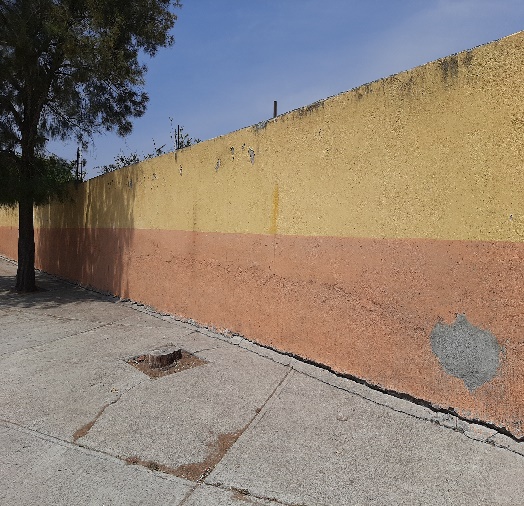 Primaria Héroes de Chapultepec, Pedro de Alba 
Escuela Especial Jean Piaget Col. El Rosario. Solicitan Impermeabilizar algunas aulas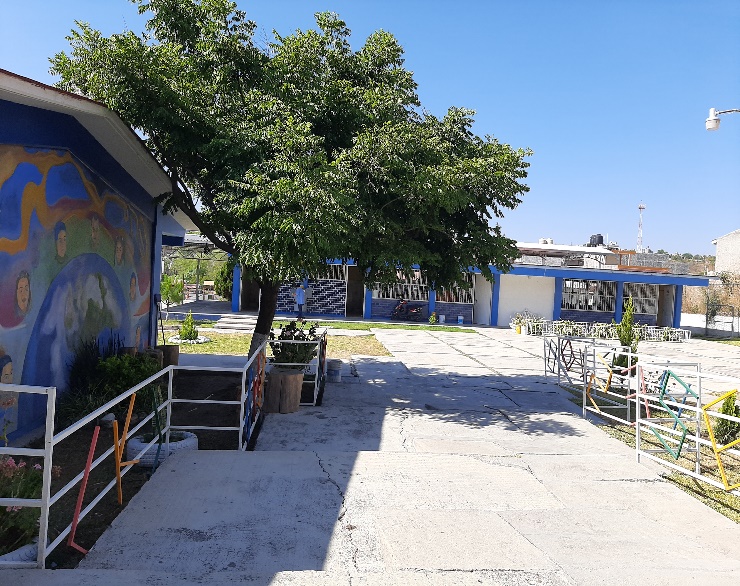 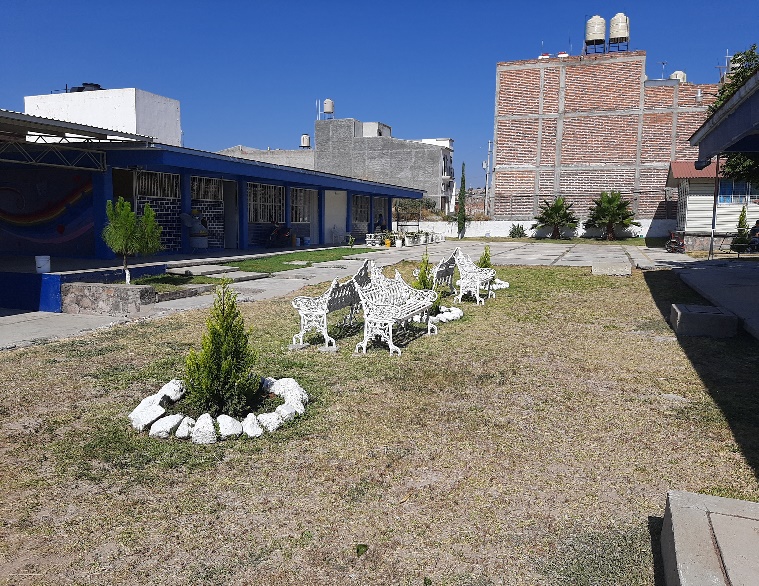 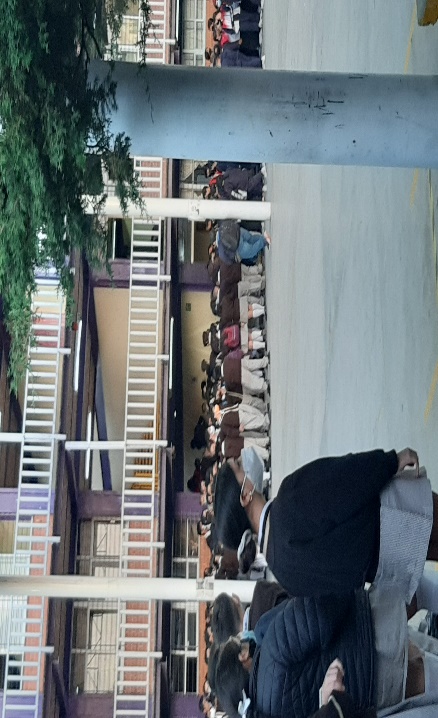 Secundaria Técnica 48. Col. El Plan: solicitan escalera urgente por la gran demanda de alumnos inscritos.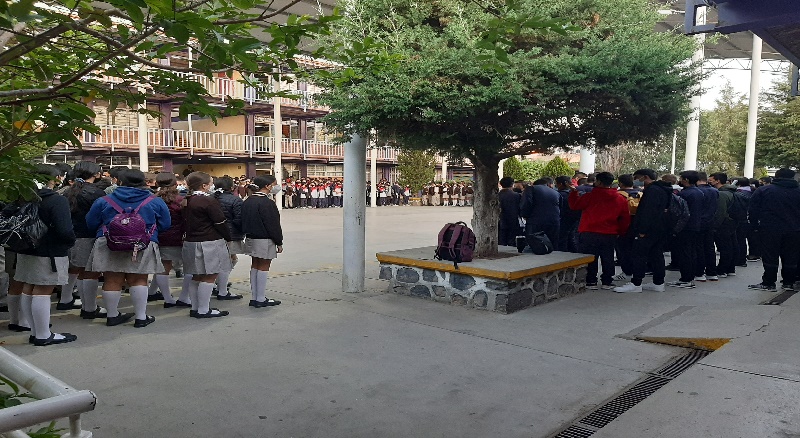 Secundaria Francisco Montes de Oca 122 Sta. Cecilia: solicitan comedor, bancas y mesas para tomar sus alimentos, realizan la venta de alimentos debajo de la escalera porque no hay un lugar adecuado para ello es antigénico la venta de comida debajo de la escalera. 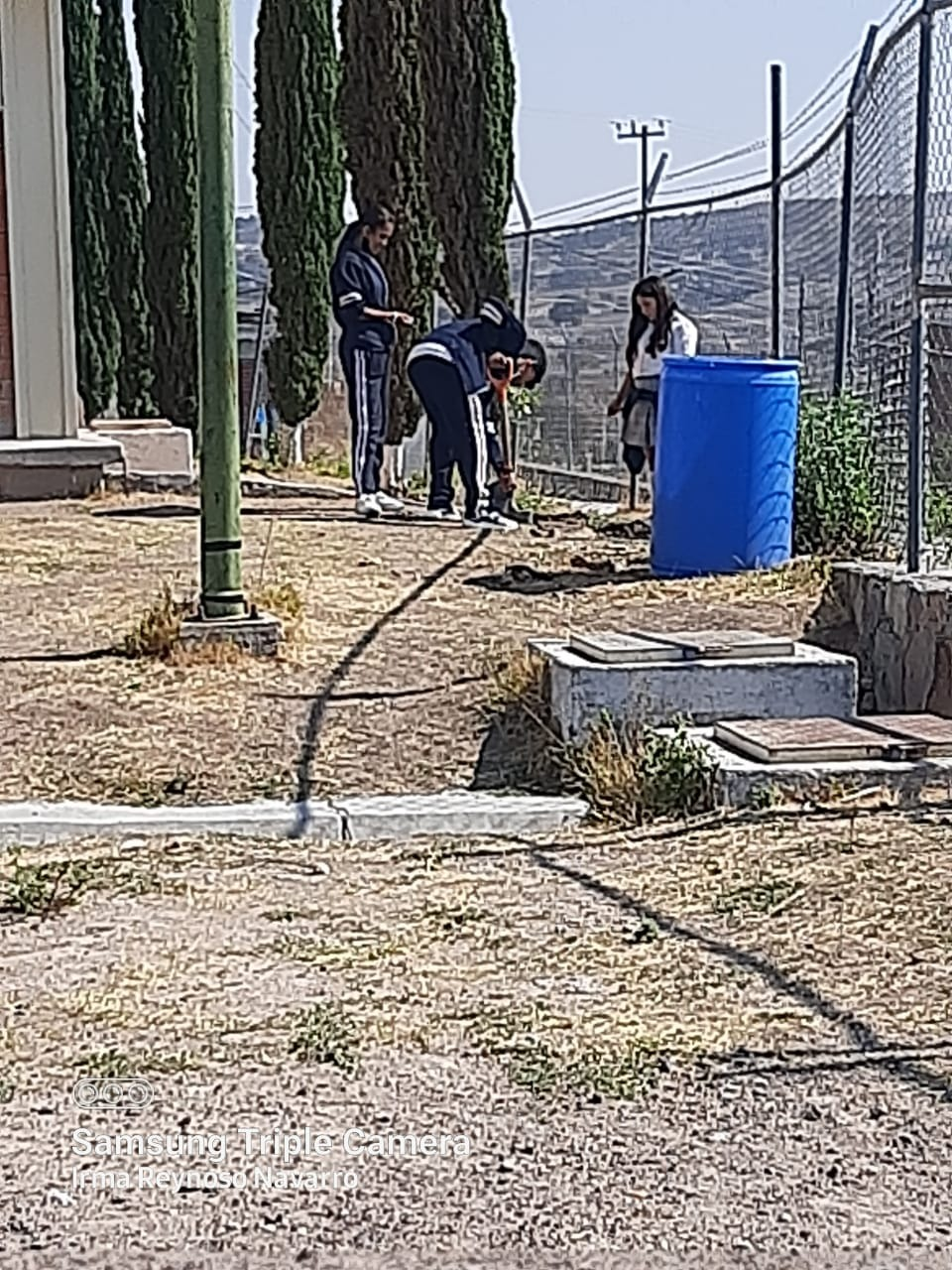 Secundaria Foránea 25 Loma linda: solicitan mantenimiento de luz eléctrica y en laboratorio está en malas condiciones. Visitas para firmas del consejoSecundaria Técnica 48 Col. El PlanSecundaria. Foránea 25 Col. Loma LindaSecundaria. Matilde Montoya. Col. Jardines de San JuanFrancisco Montes de Oca 122 Col. Sta. CeciliaPrimaria Cuauhtémoc EL RosarioPrimaria Netzahualcóyotl Col. El HerreroJardín de niños Rita Pérez de MorenoJardín de niños Independencia de México 56 ESCUELAS QUE RECIBIRÁN APOYO POR MEDIO DEL PROGRAMALA ESCUELA ES NUESTRA 38 CONAFE y 16 FEDERALESAlgunas ya recibieron su tarjeta para los depósitos. Formación de Comités para que reciban tarjeta y apoyo por programa La Escuela es Nuestra en las Comunidades beneficiadas.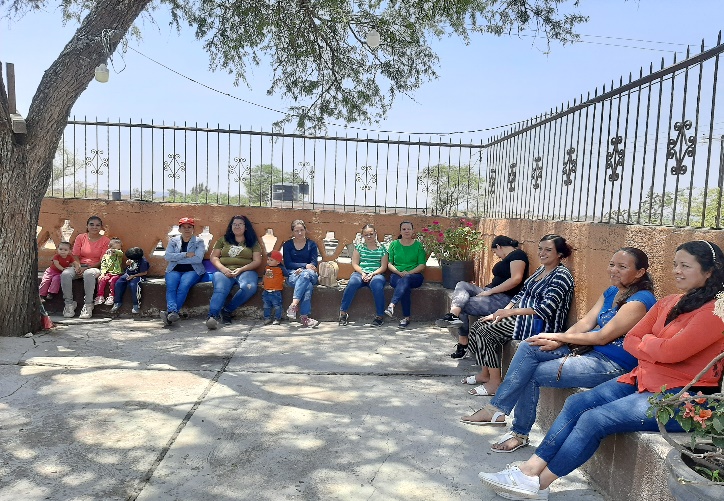 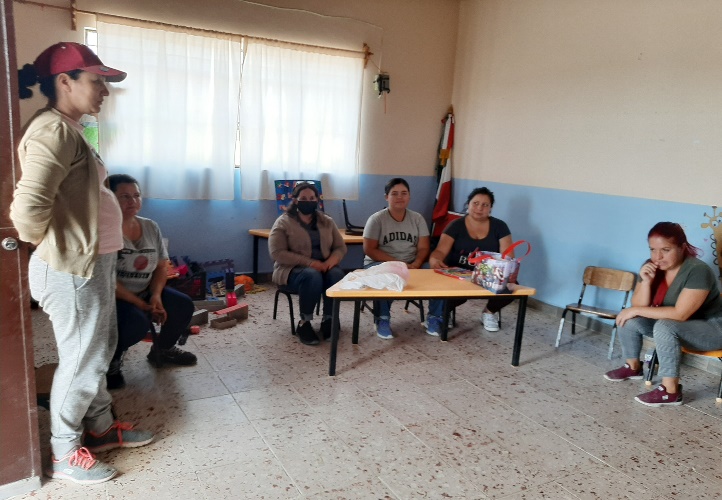 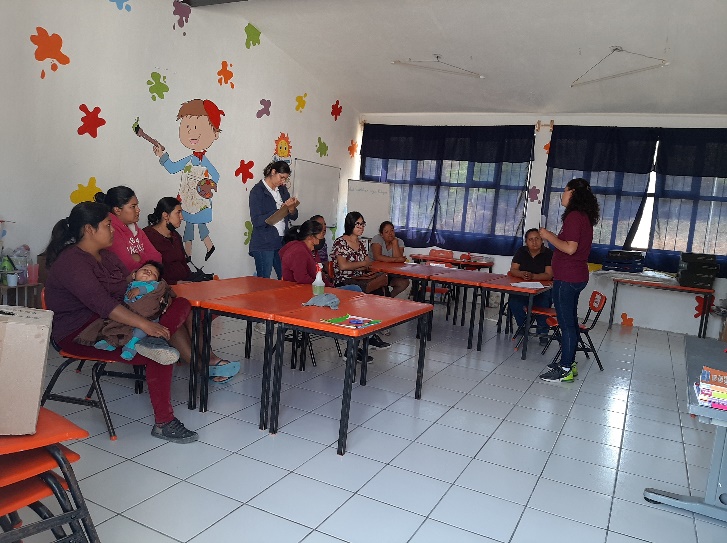 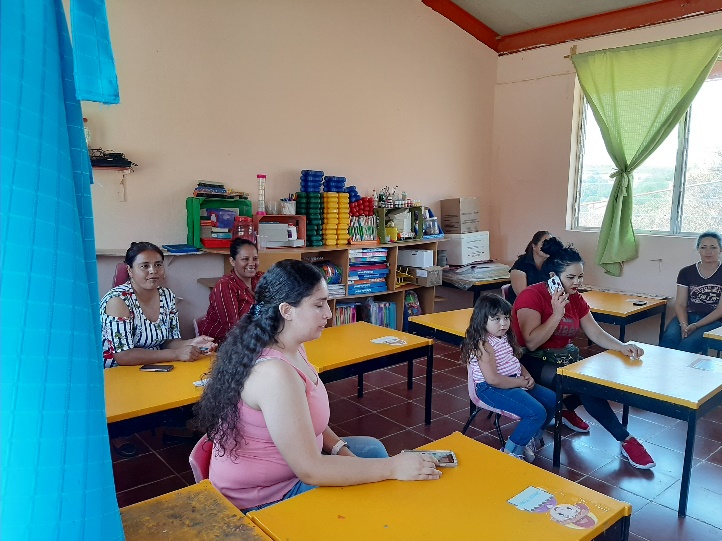 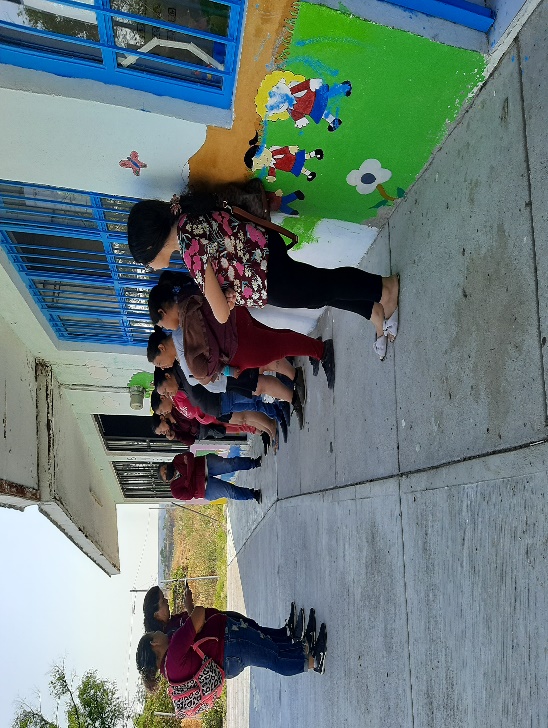 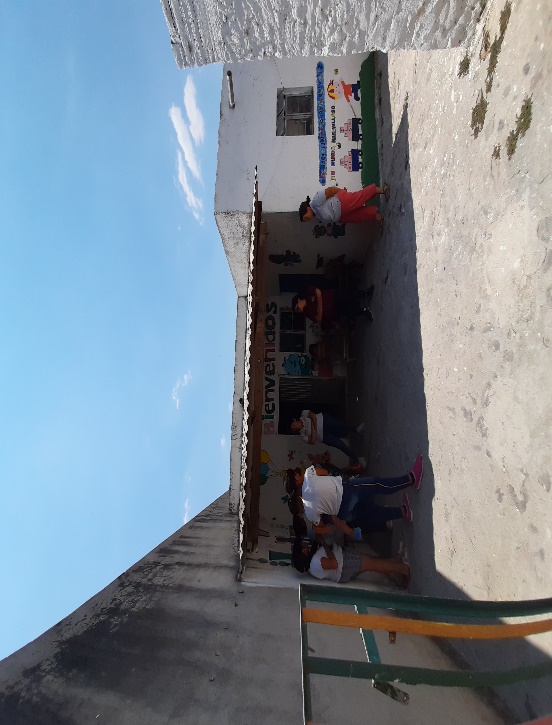 ENTREGA DE MATERIALES, PINTURA ESMALTE, VINILICA, MAYA PARA MUROS PERIMETRALES, ARENA, CEMENTO, CASTILLO, VARILLAS, VITRO PISO, PEGA AZULEJO, JUNTEADOR, SELLADOR, IMPERMEABILIZANTE, TINACOS, BOMBAS DE AGUA, TUBERIA, BALBULAS, MANGUERA, BAÑOS, ETC. Y EN ALGUNAS MANO DE OBRA, POR H. AYUNTAMIENTO A LAS SIGUIENTES ESCUELAS.SOLICITE REPARACION DE ALUMBRADO CON EL SUBDIRECTOR PARA LAS SIGUIENTES ESCUELAS.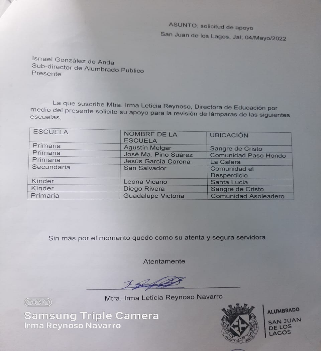 Se impermeabilizan las siguientes escuelasREFORESTACIÓN EN LAS SIGUIENTES ESCUELASPrimaria NICOLÁS BRAVO Piedras de amolarJardín de niños piedras de amolar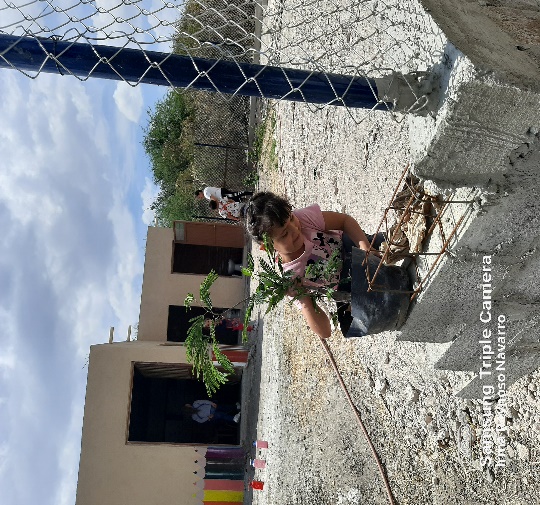 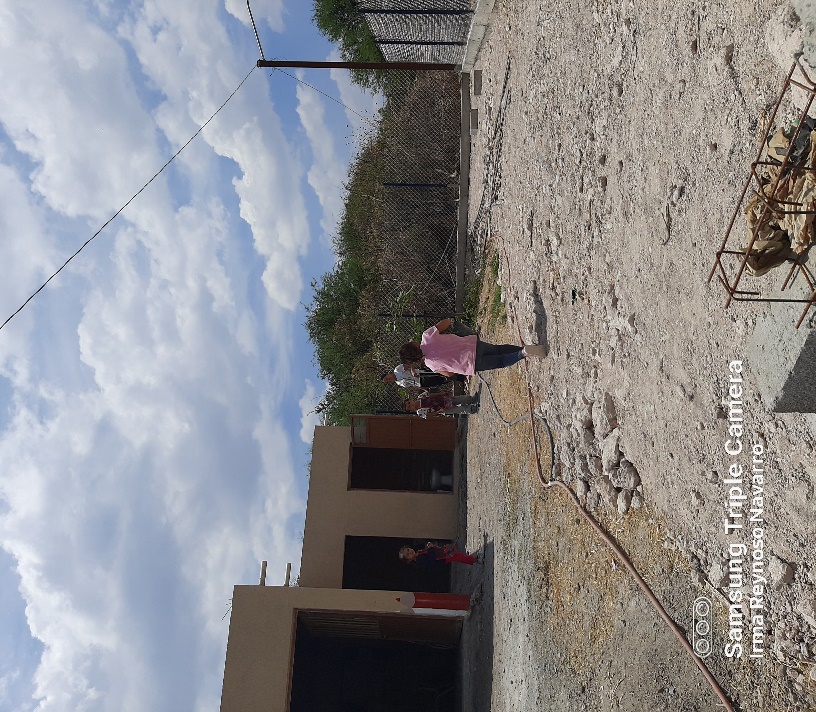 Jardín de niños de la san Martin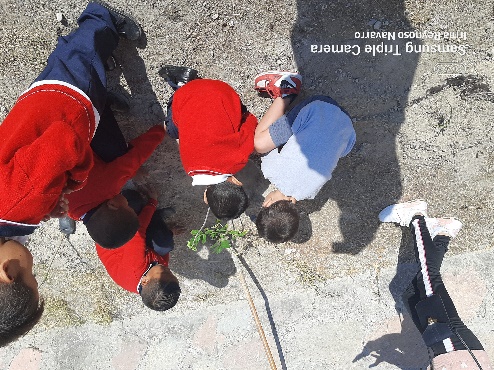 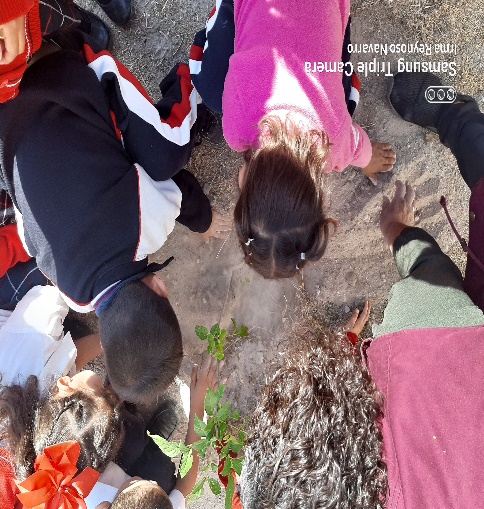 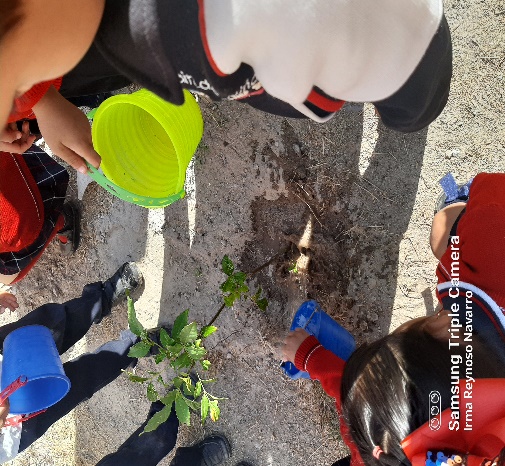 Jean Piaget el rosarioJardín de niños Rita Pérez de morenoPrimaria Miguel hidalgo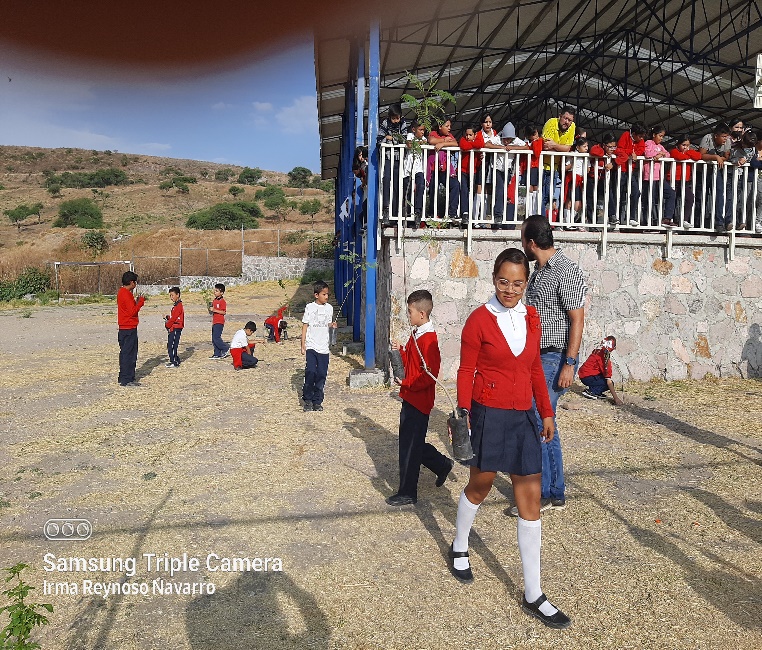 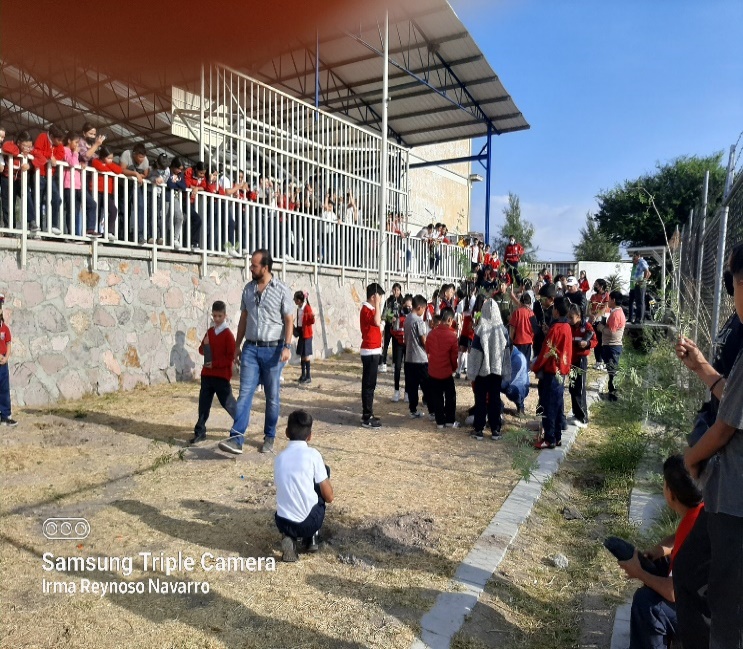 Secundaria Francisco Montes de Oca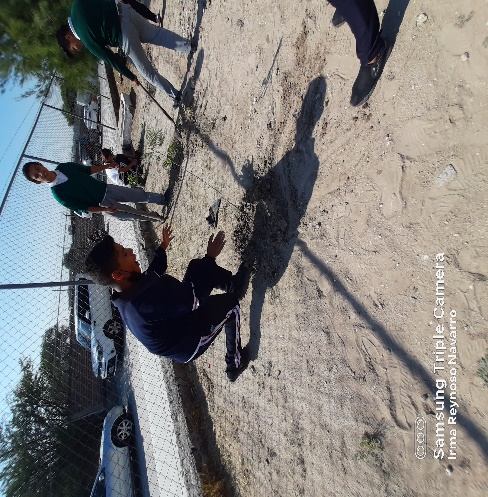 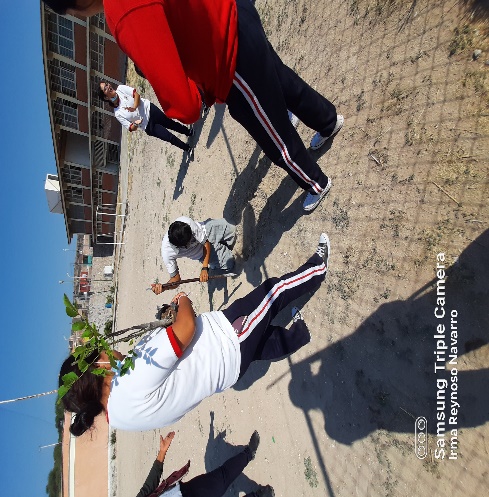 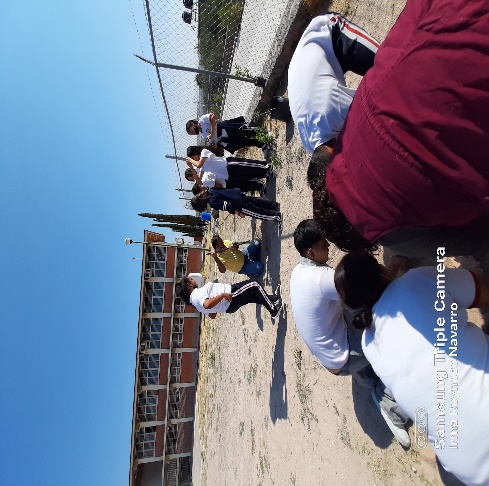 Secundaria Matilde Montoya Primaria Jesús García Corona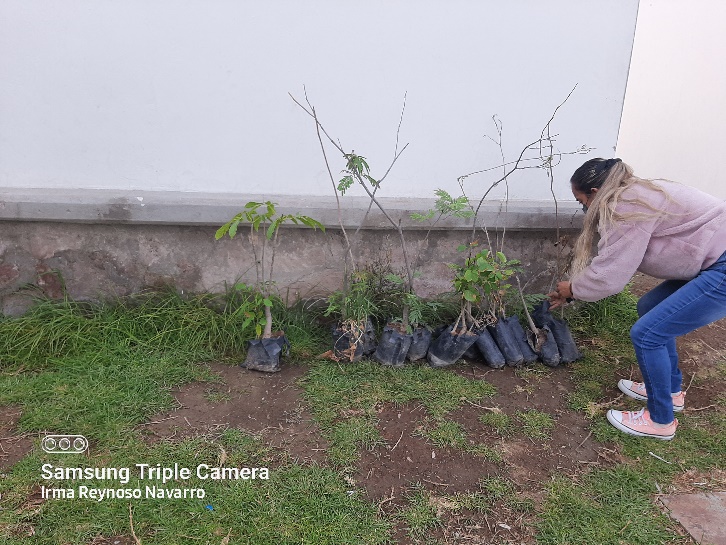 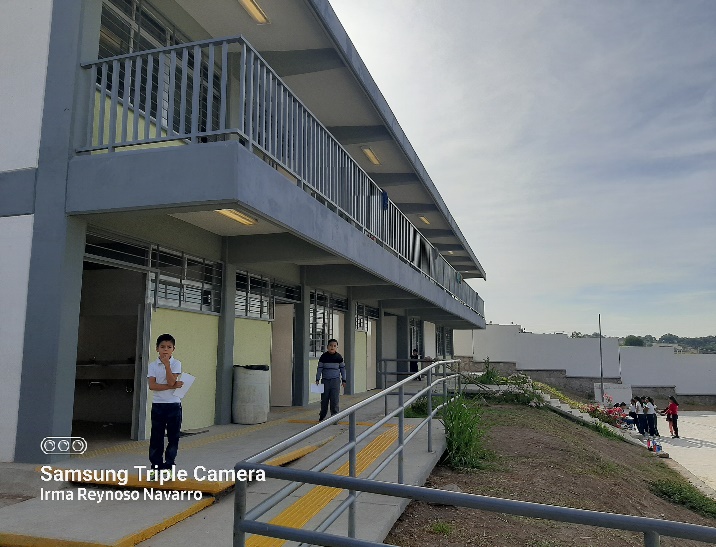 Primaria de caballeríasSecundaria caballeríasLlano de Caballerías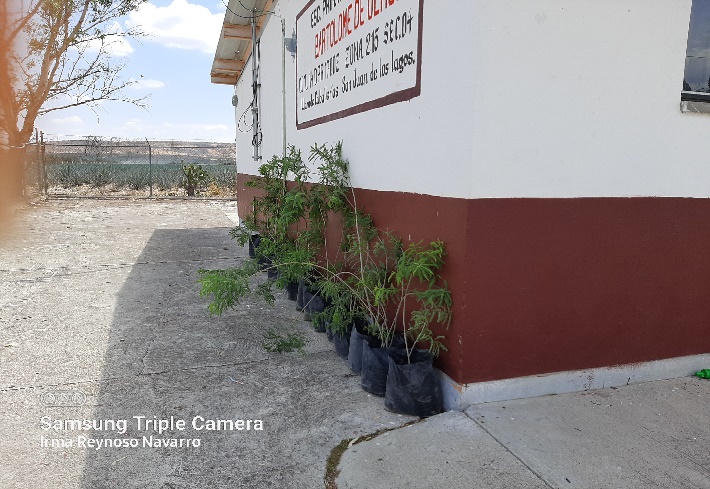 Técnica 48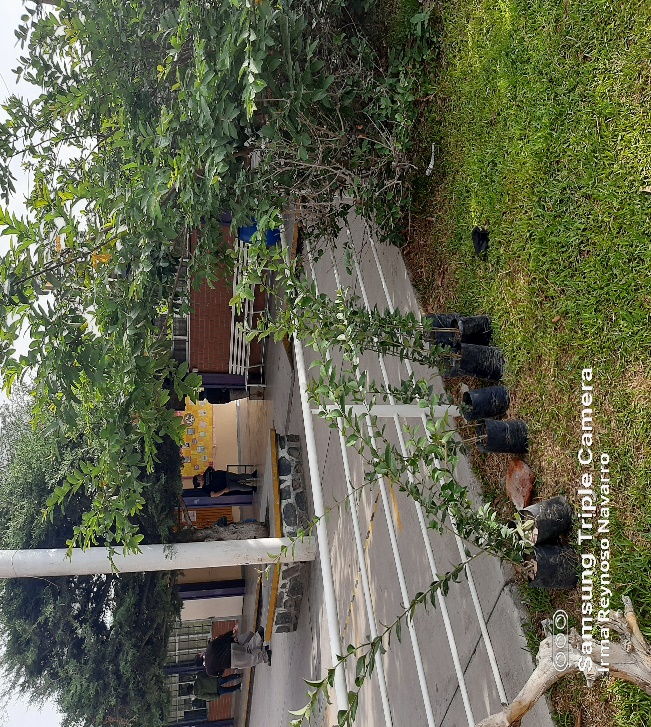 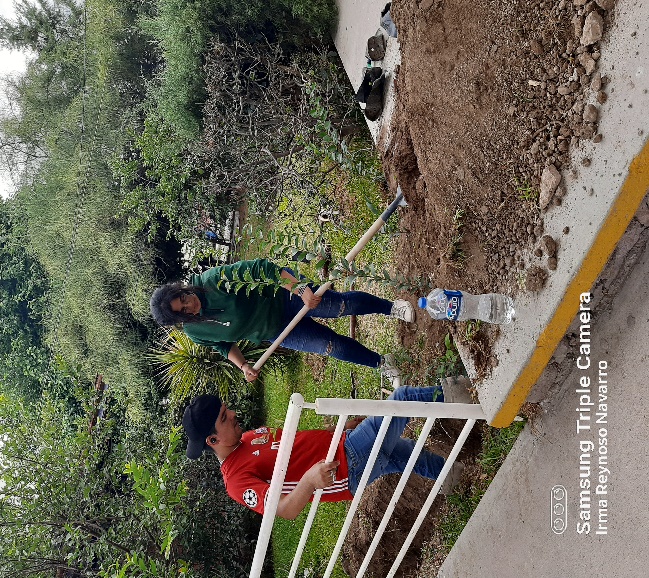 CECYTEJ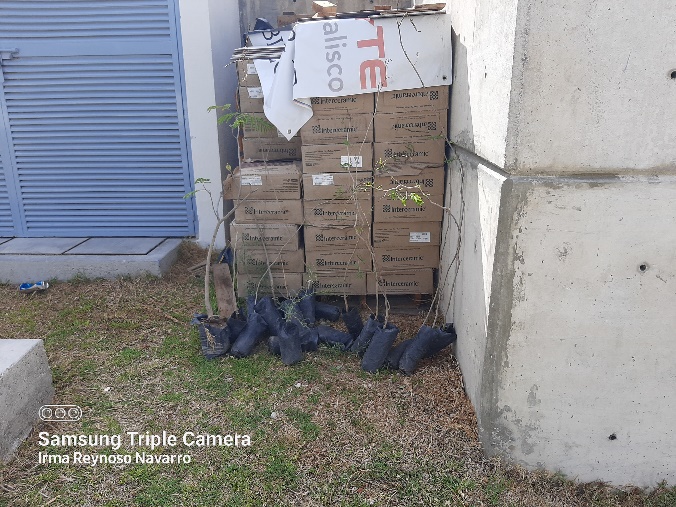 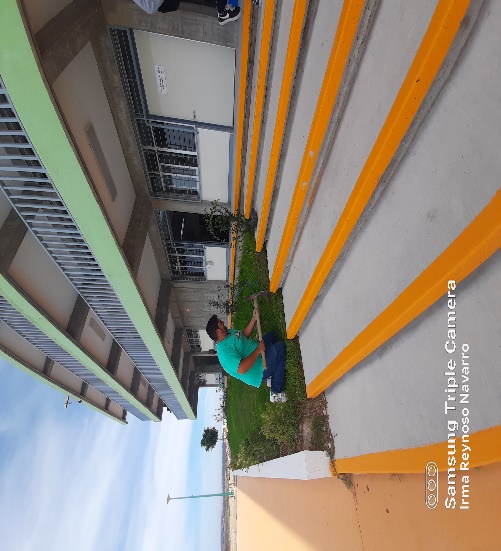 APOYOS A CONAFE TRALADANDO MATERIAL DE JALOSTOTITLAN A SAN JUAN DE LOS LAGOSMaterial trasladado escobas, cubetas, jabón, gel, limpiadores etc. Material didáctico. Cartulinas, hojas, cintas adhesivas, clips, crayones, folders, hojas para rota folió, marcadores de agua, paquetes de palitos, papel crepe de colores y pegamento. Juegos de geometría, recopiladores, tijeras y triángulos de agarre para lápiz. ETC.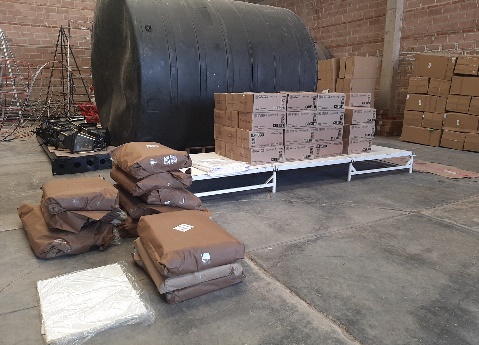 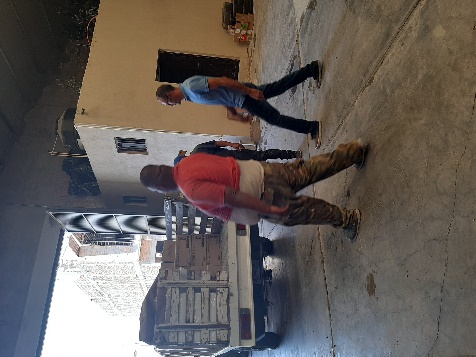 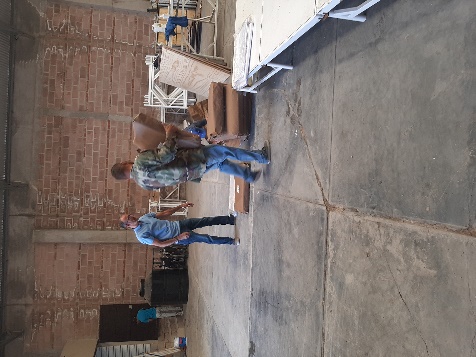 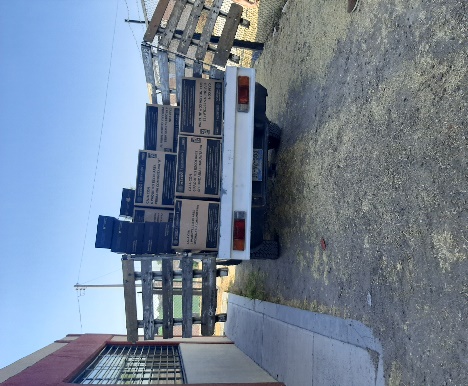 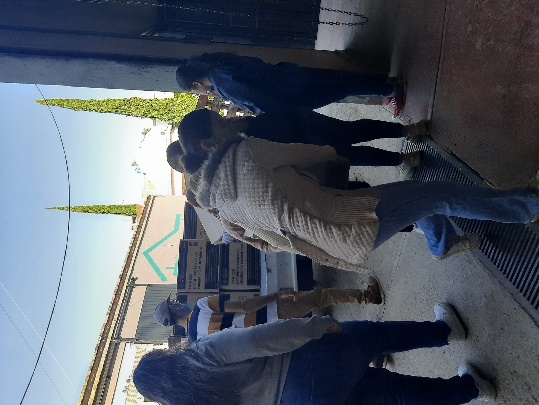 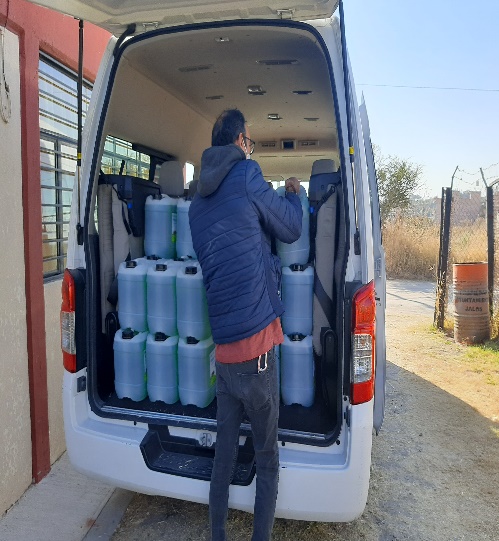 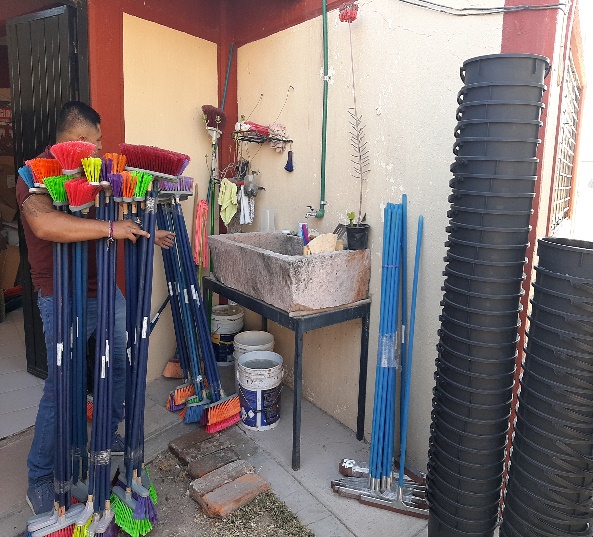 Proyectos de Escuelas enviadas a GOBIERNO DEL ESTADO, SEJ, INFEJAL, SIOP, DRSE ALTOS NORTE.Gestionando Jardín de Niños Nueva creación en la Calera, y en las Moras II, también se solicita integración al presupuesto 2022, 2023, para Infraestructura, Rehabilitación, Remozamiento, Equipamiento, Electricidad; ya que es muy necesario contar con los servicios adecuados, para evitar el rezago educativo o mejor dicho la deserción de los alumnos.Se gestiona clínica de Primer Nivel ISSSTE. Se muestra terreno donación para Clínica si se aprueba por Gobierno del Estado o Federal.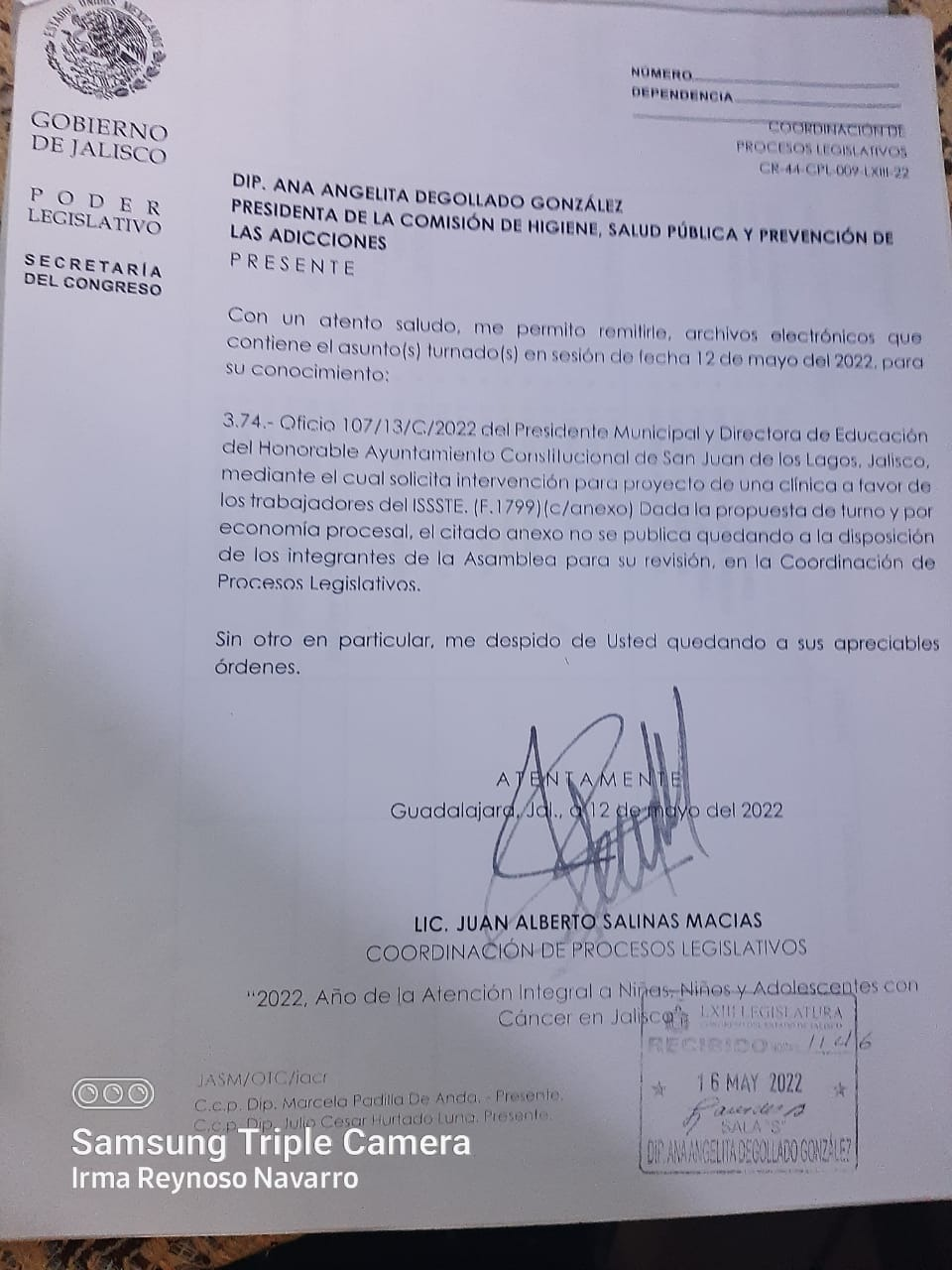 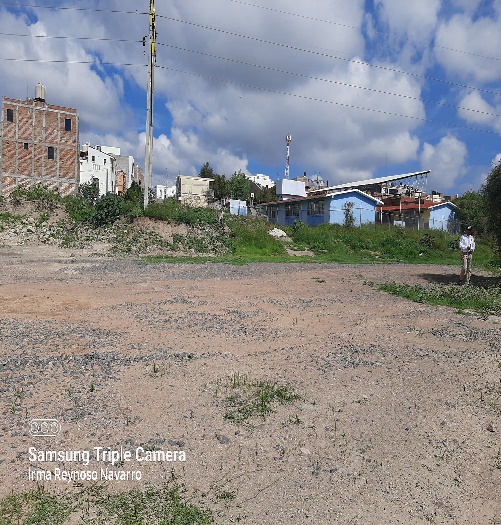 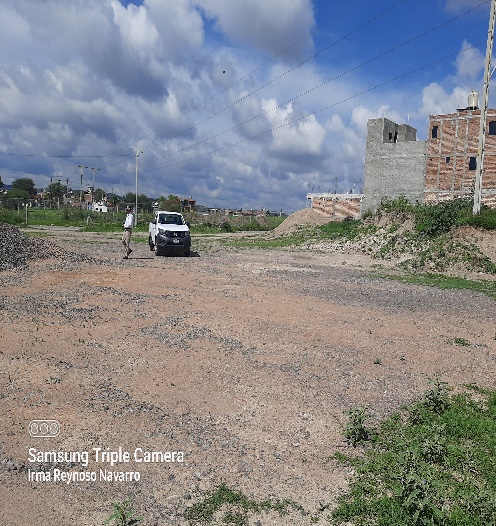 Becas En lo que corresponde a becas nivel básico cubiertas a un 35% incluyendo algunas escuelas completas como son Jardín de niños de la colonia las antenas en lo que corresponde a Preparatorias becas cubiertas en 90%. Se ha trabajado, para que el Módulo de Becas Estatal a nivel Distrito se instale en San Juan de los Lagos.DonacionesSe dona terreno al ayuntamiento para Jardín de niños de nueva creación en comunidades el Húmedo, en Casas viejas (agua blanca) y para ampliación de infraestructura en Secundaria M. Prospero Padilla en la Comunidad La Concha. 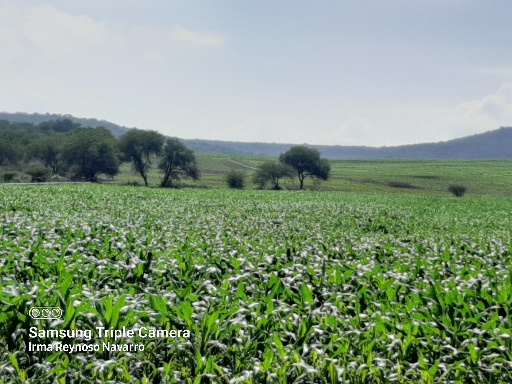 Escrituras:LEVANTAMIENTOS TOPOGRAFICO EN16 ESCUELAS PARA SU REGULARIZACIONSe solicita Ing. De Topografia y Arq. Para deslindes de la Dirección de Obras Públicas del Municipio para levantamiento de 16 escuelas a regularizar, solicitadas por patrimonio del estado. Las cuales ya se realizó el peritaje necesario para que planeación realice los deslindes y seguir con el trámite que solicitan del Estado.A continuación, se mencionan las 16 escuelas solicitadas.VISITA A VARIAS ESCUELAS PARA SOLICITAR PERSONAS QUE QUIERAN INTEGRAR EL CONSEJO DE PARTICIPACIÓN SOCIAL EN LA EDUCACIÓN.CONFORMACIÓN DEL CONSEJO DE PARTICIPACIÓN SOCIAL EN LA EDUCACIÓNIntegrantes que forman parte de este equipo de trabajo Conclusión. Se han revisado las instituciones Educativas una a una para poder dar un testimonio adecuado a su infraestructura, Remodelación y Remozamiento, así como saber qué es lo que falta de equipo de cómputo, luz eléctrica, laboratorios etc. La realidad que hoy vive nuestro Municipio nos exige a todos los ciudadanos un análisis exhaustivo sobre el mecanismo llevado a cabo para el desarrollo en cuanto a la educación, política, arte y cultura, ética y valores, familia, principios, normas, humanismo, salud, etc., y que hoy por hoy no está generando el avance esperado la educación enriquece la cultura, el espíritu, los valores y todo aquello que nos caracteriza como seres humanos. Irma Leticia Reynoso Navarro Dirección de Educación. San Juan de Los Lagos, Jal. 05 de agosto de 2022.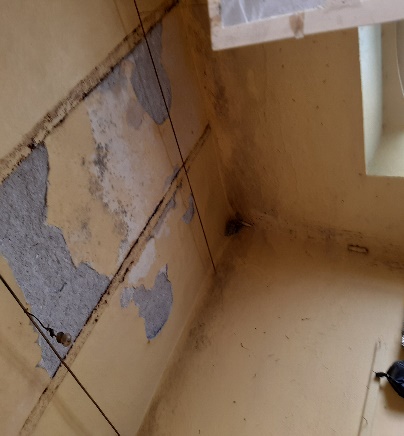 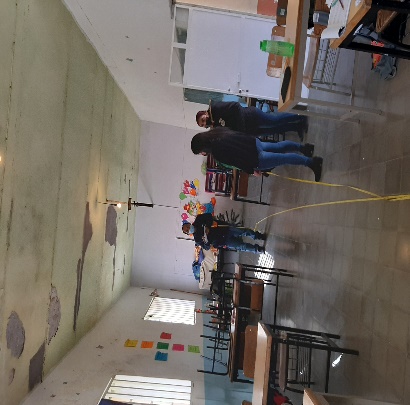 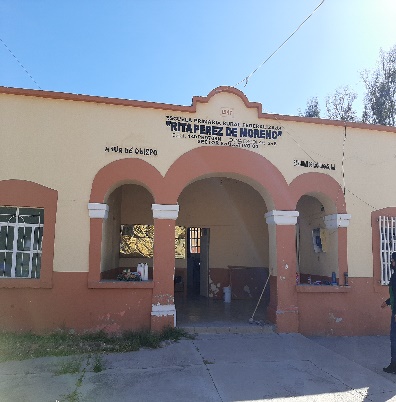 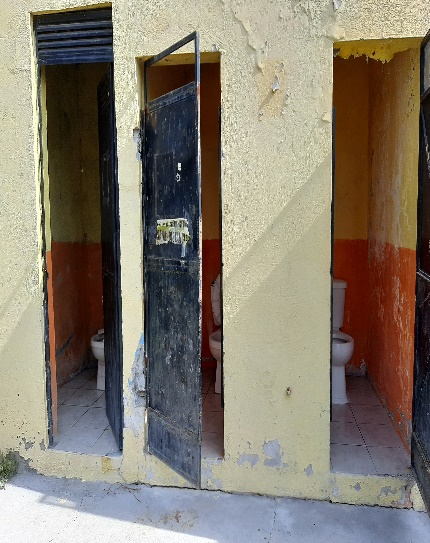 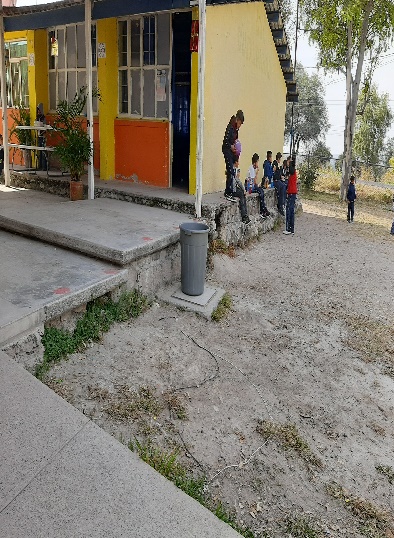 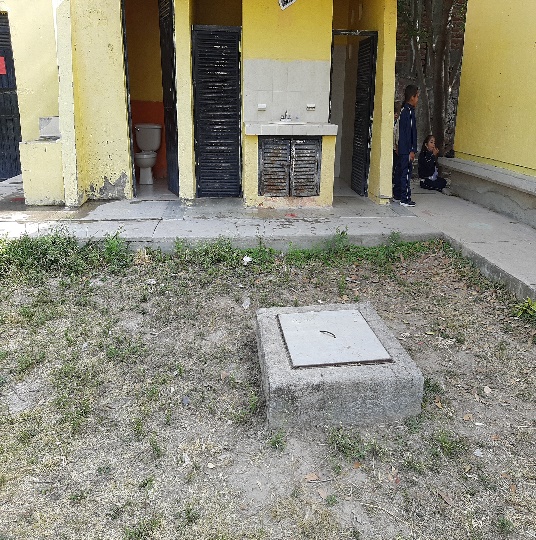 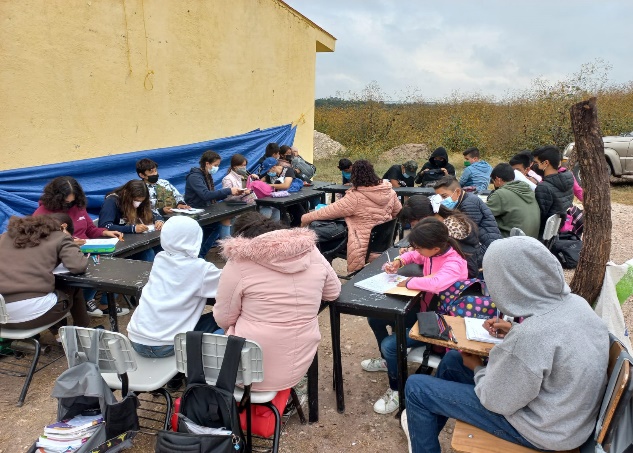 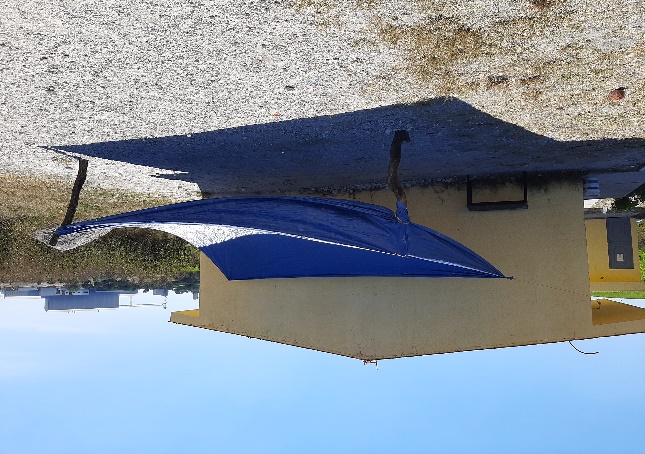 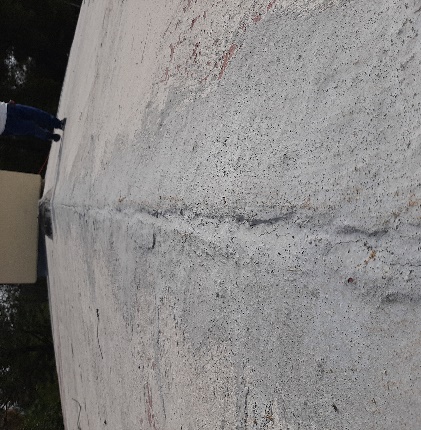 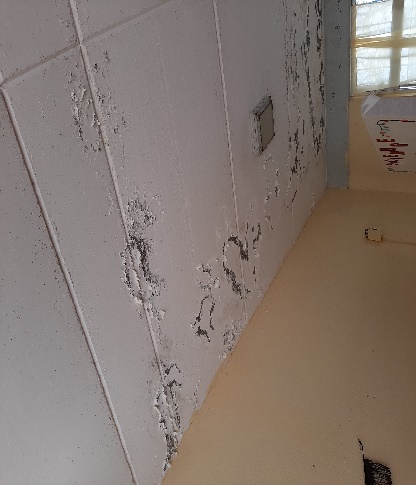 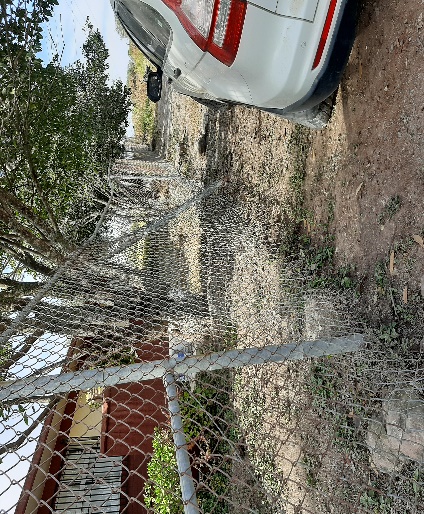 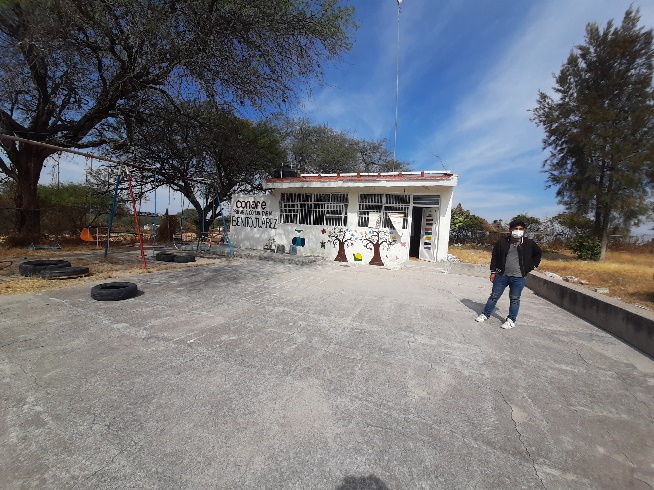 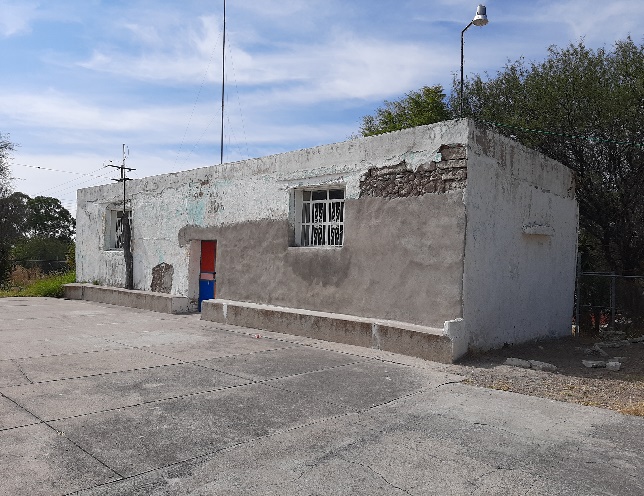 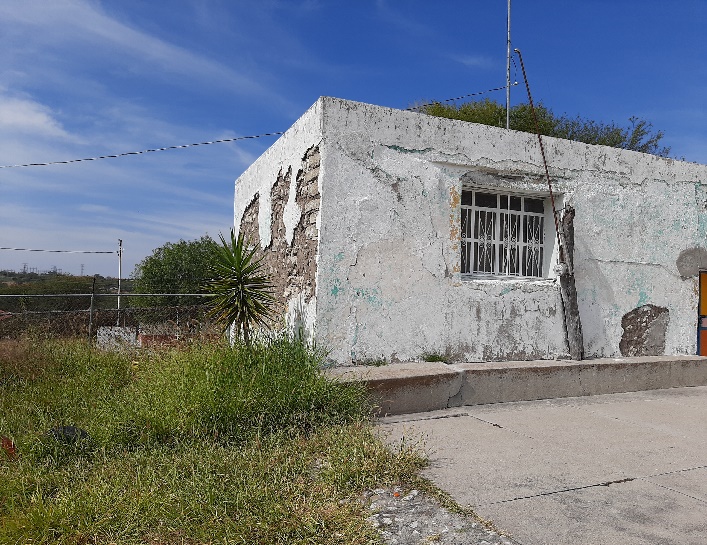 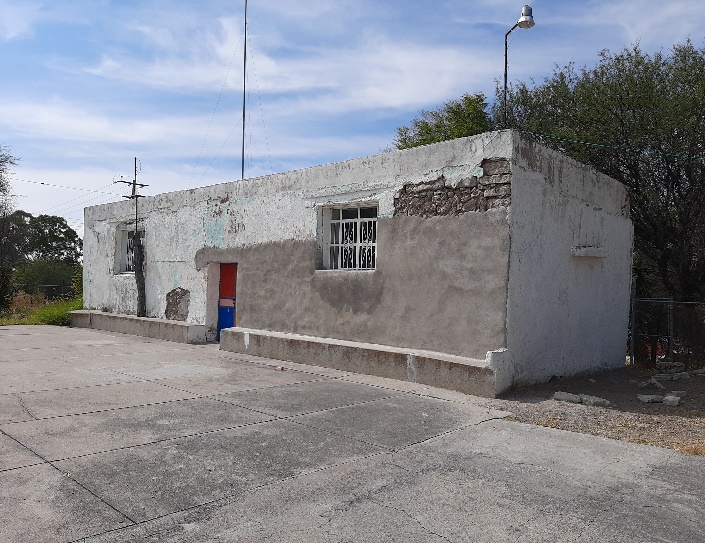 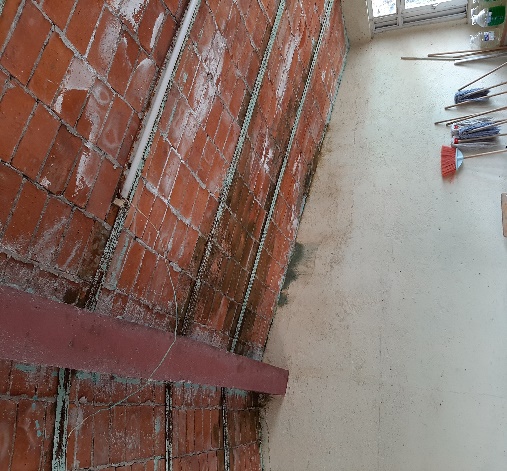 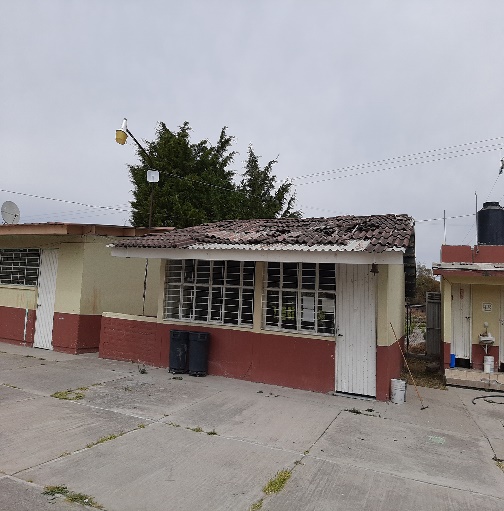 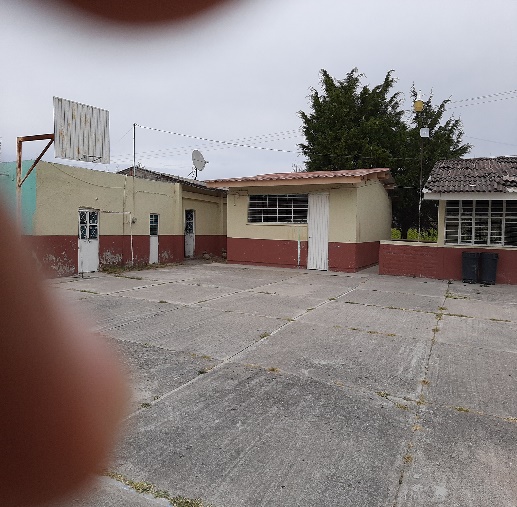 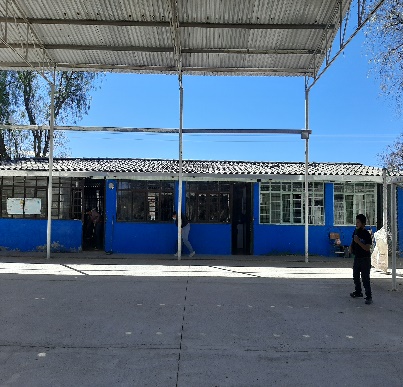 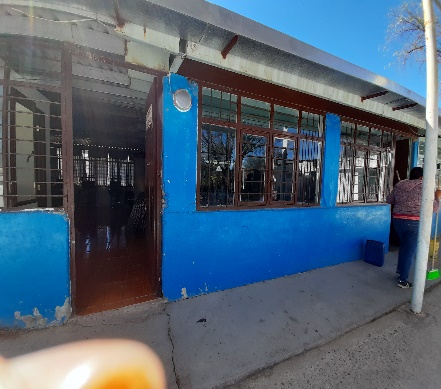 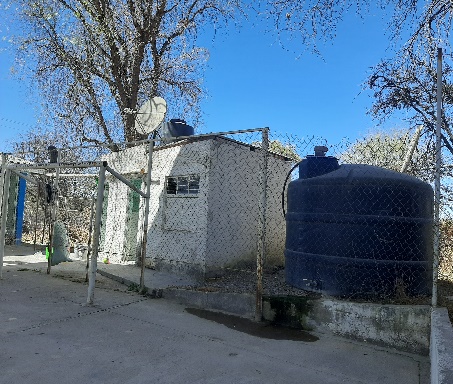 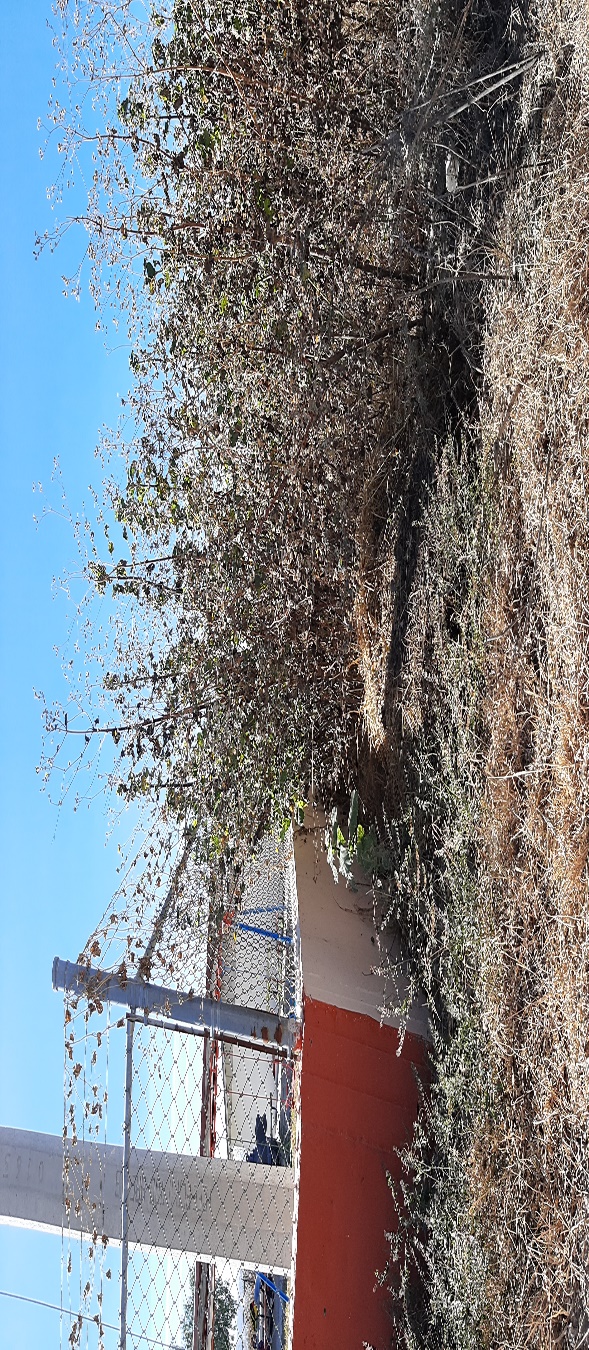 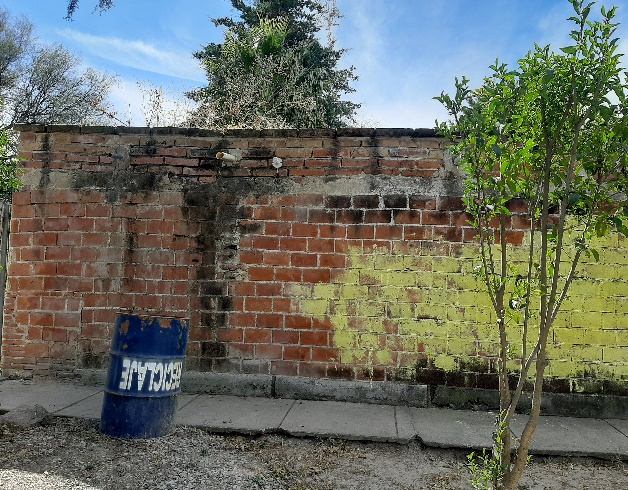 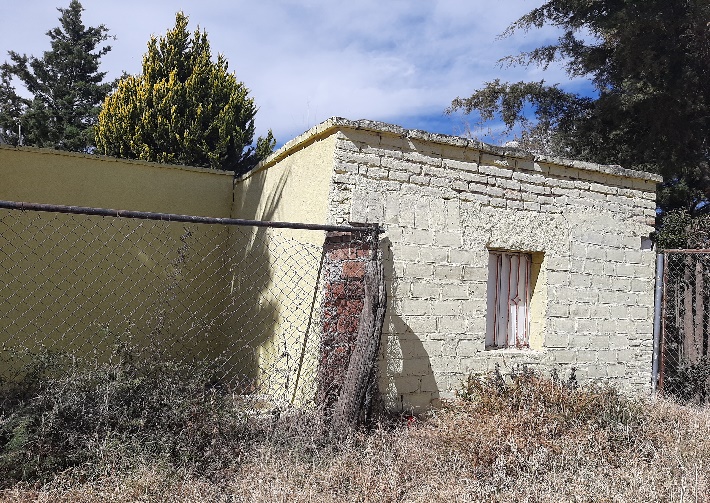 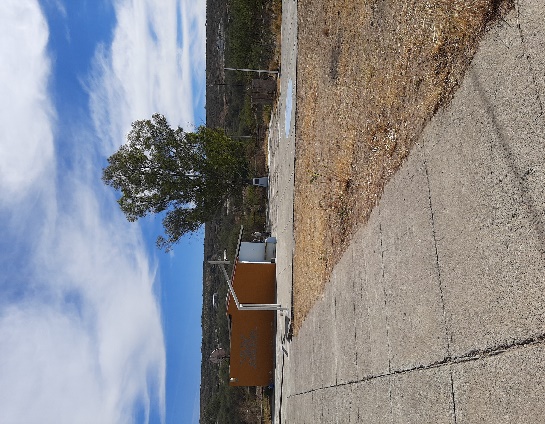 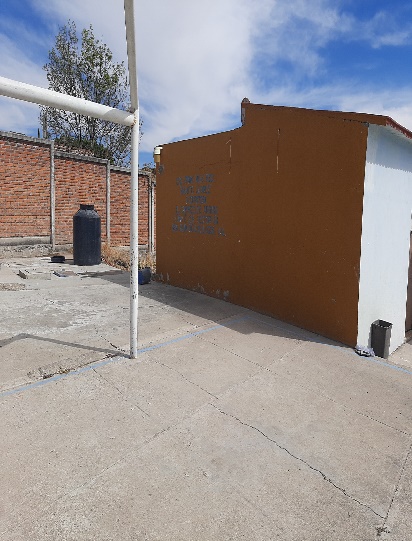 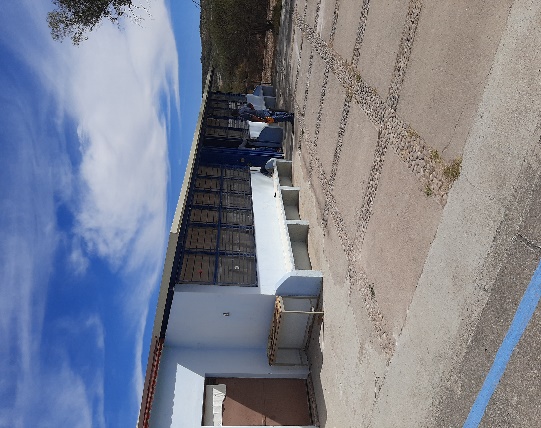 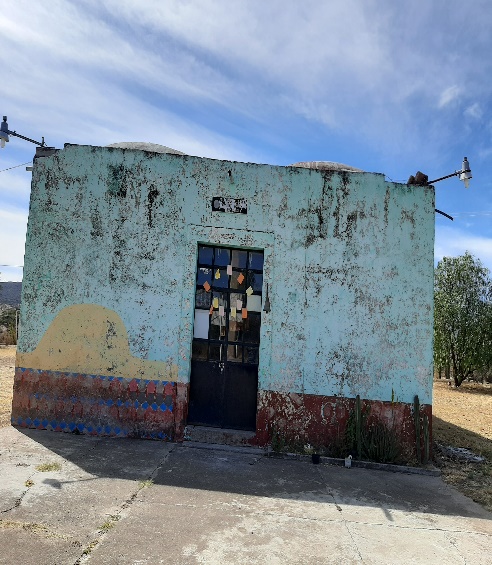 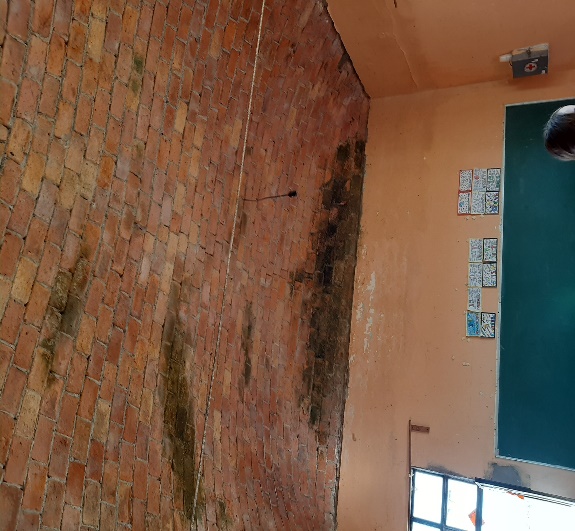 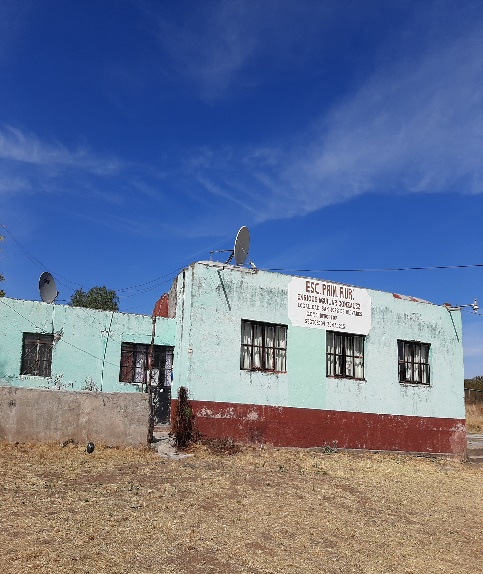 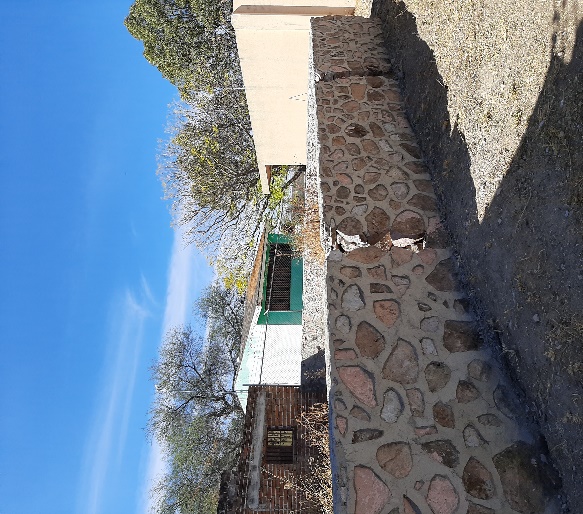 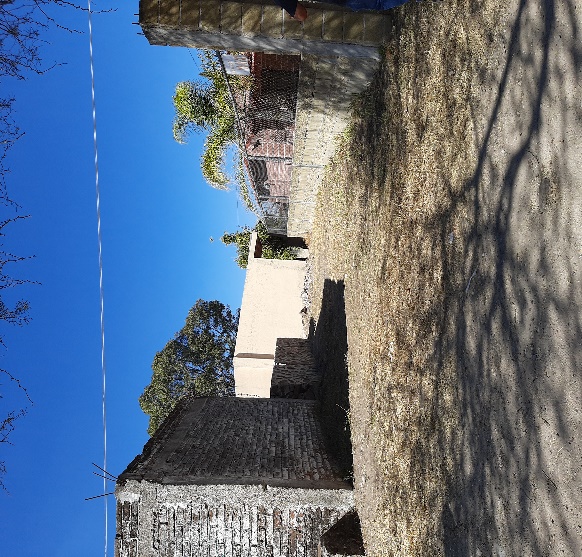 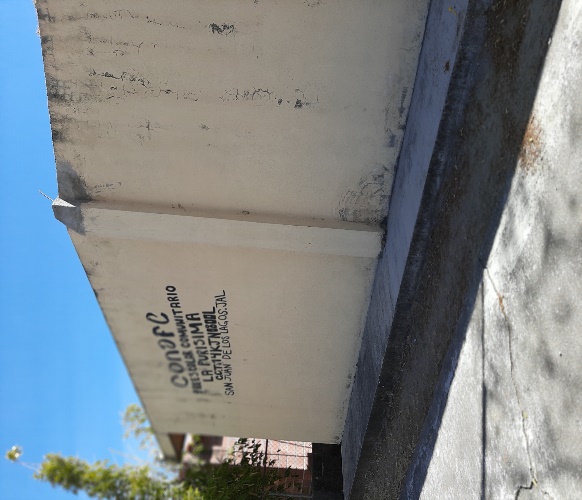 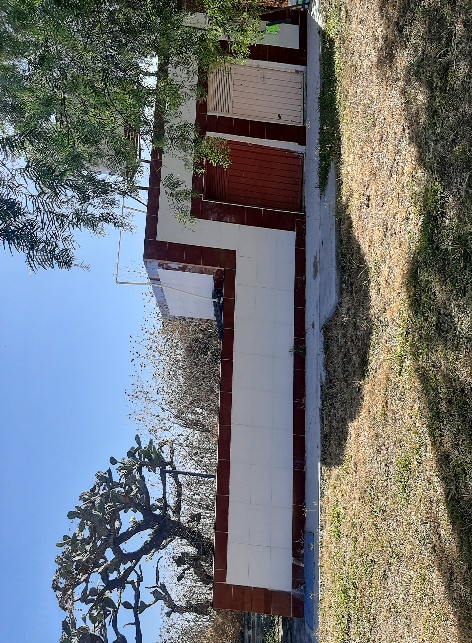 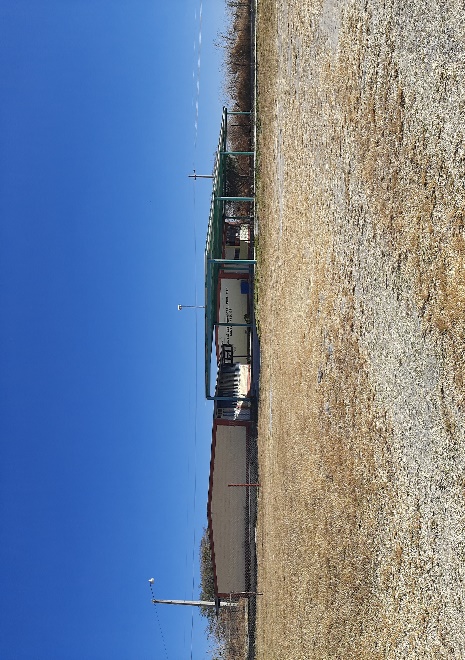 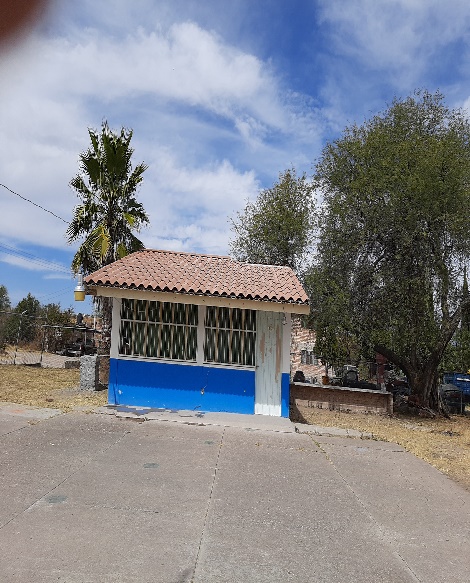 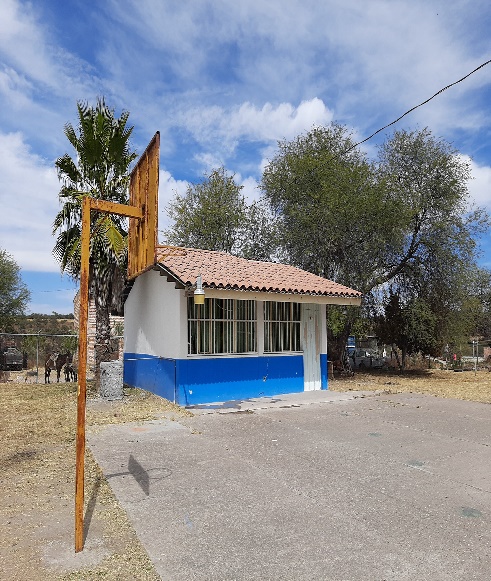 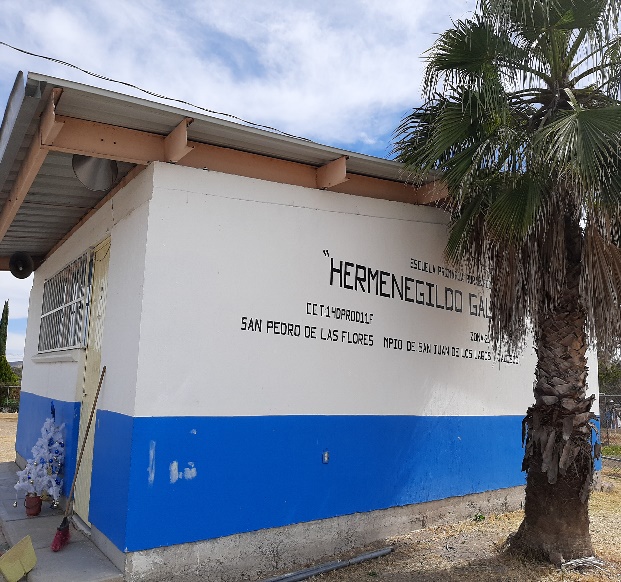 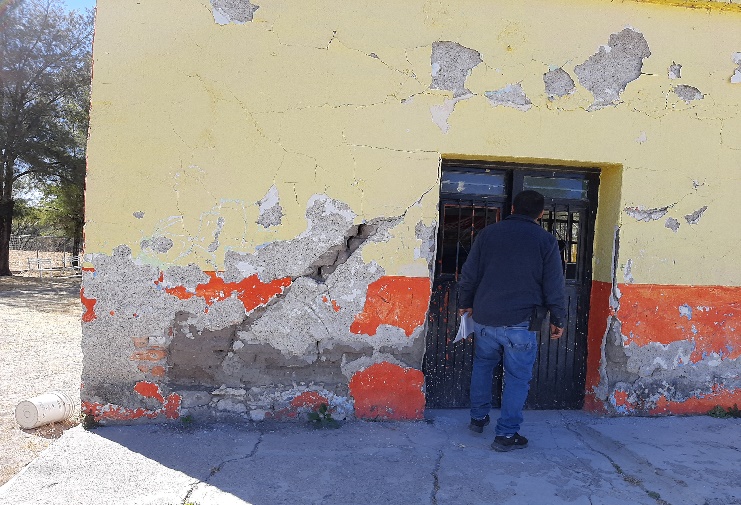 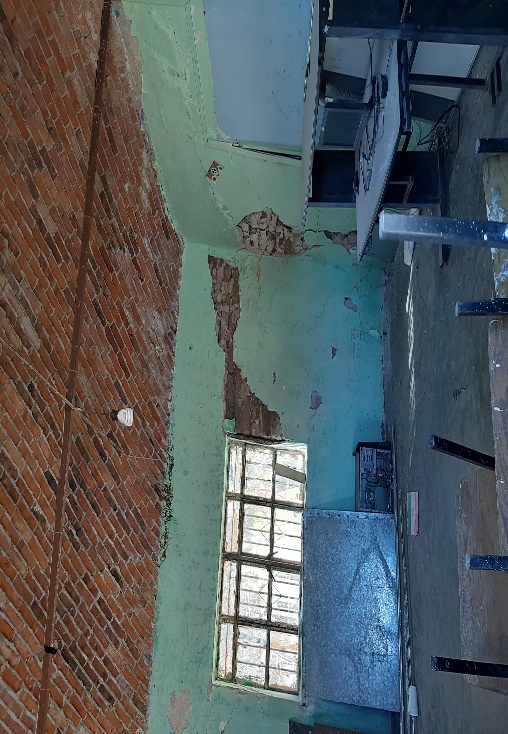 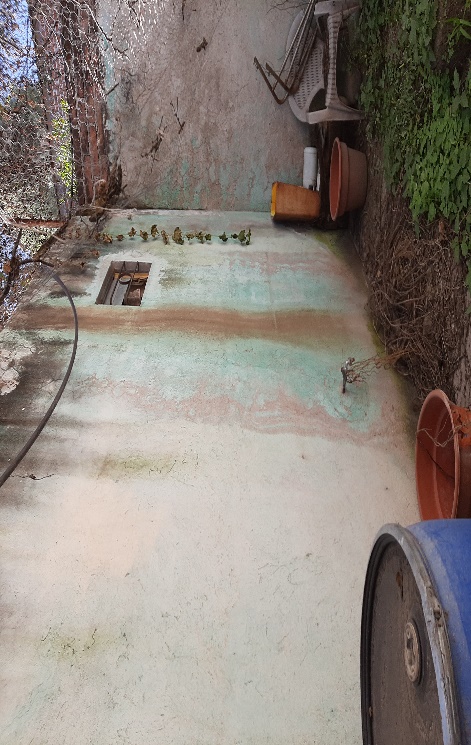 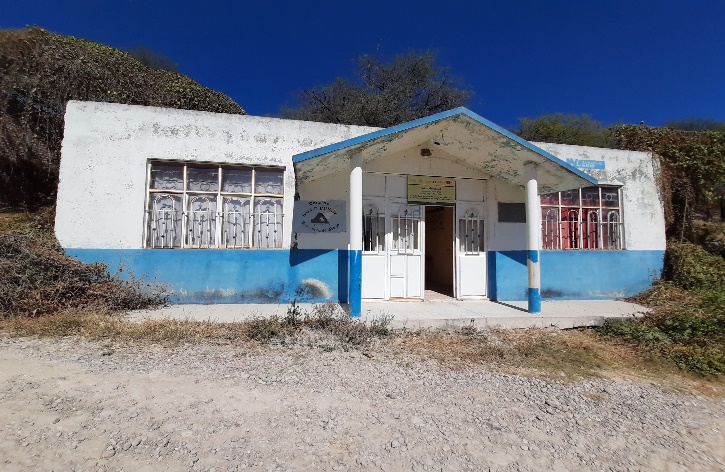 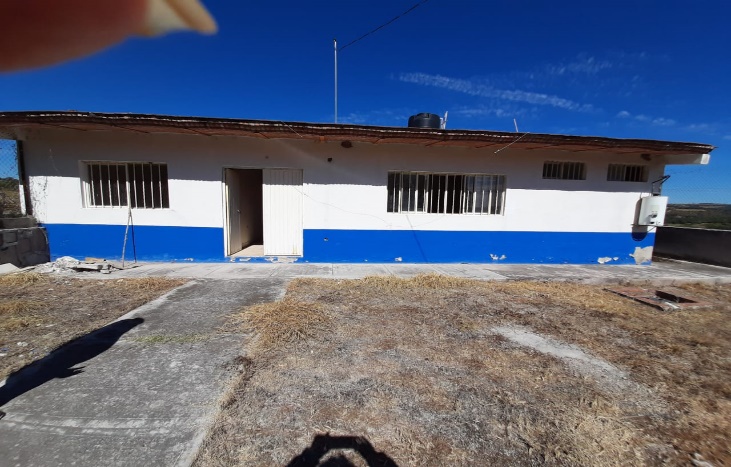 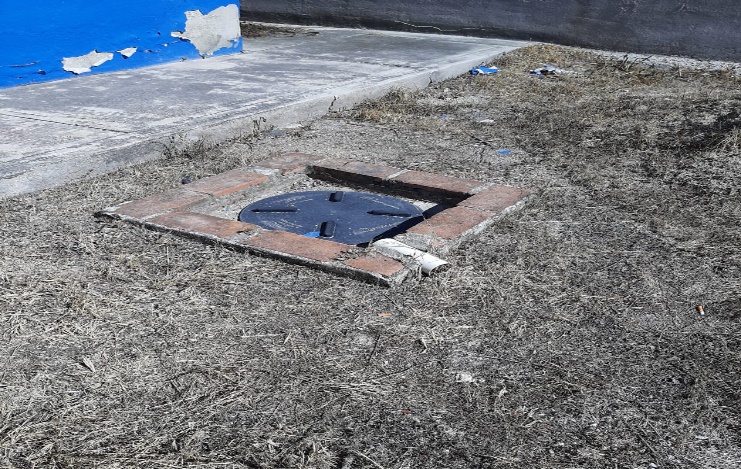 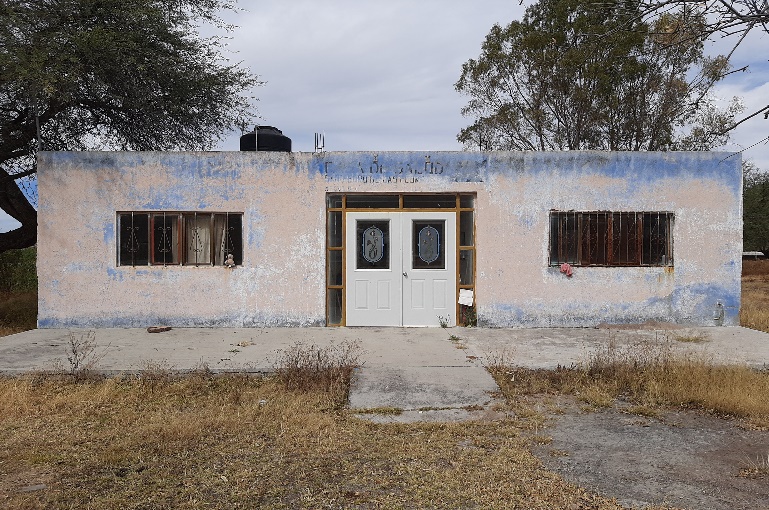 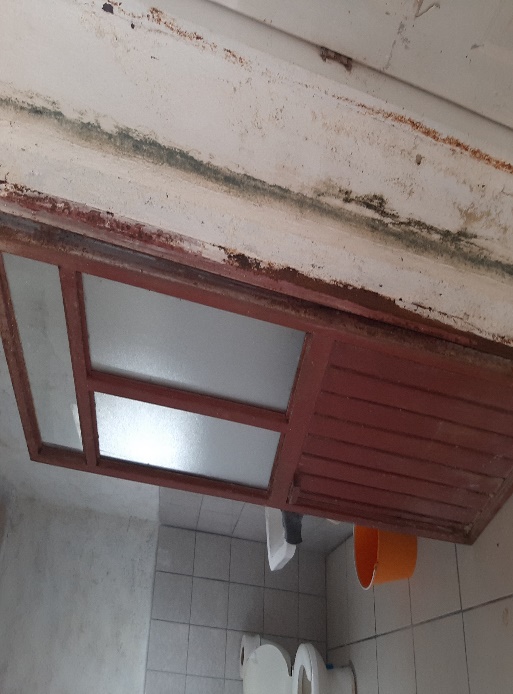 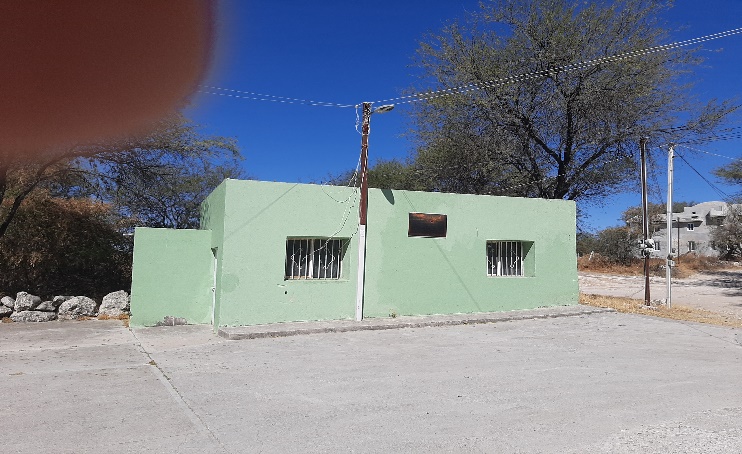 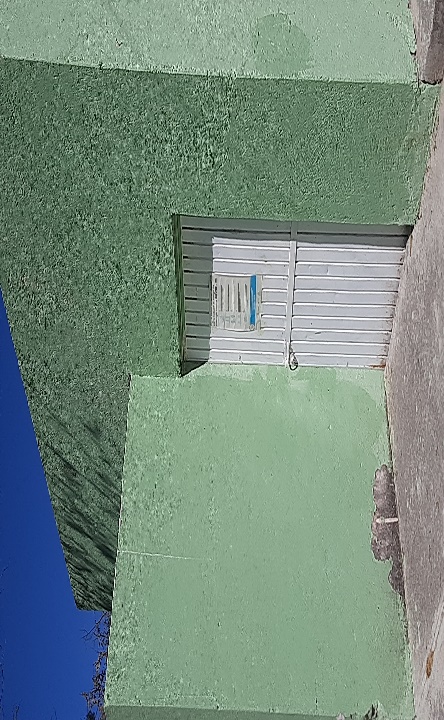 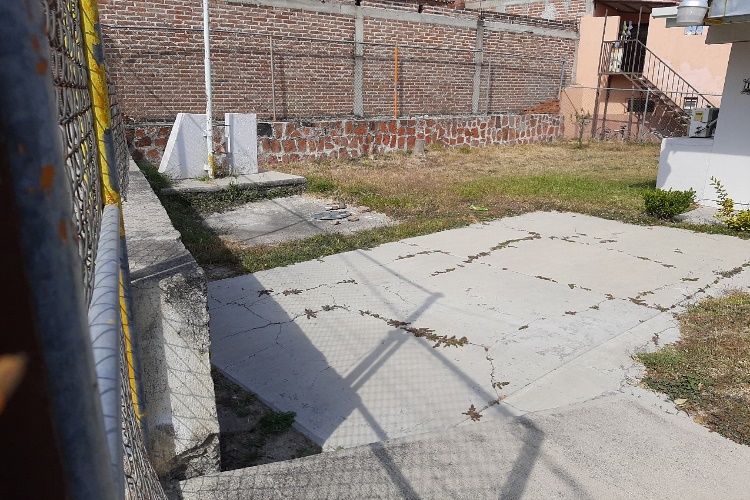 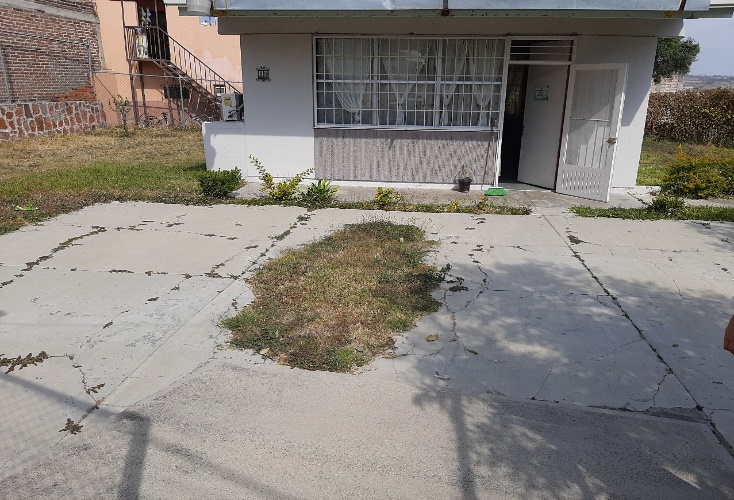 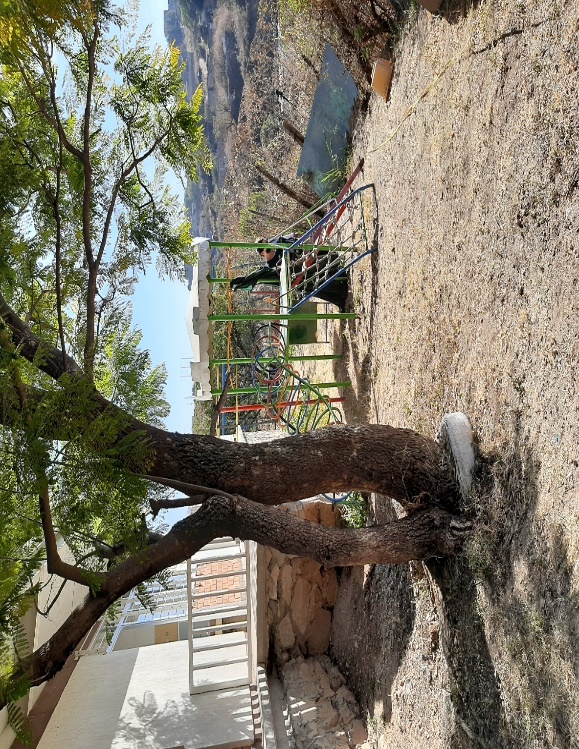 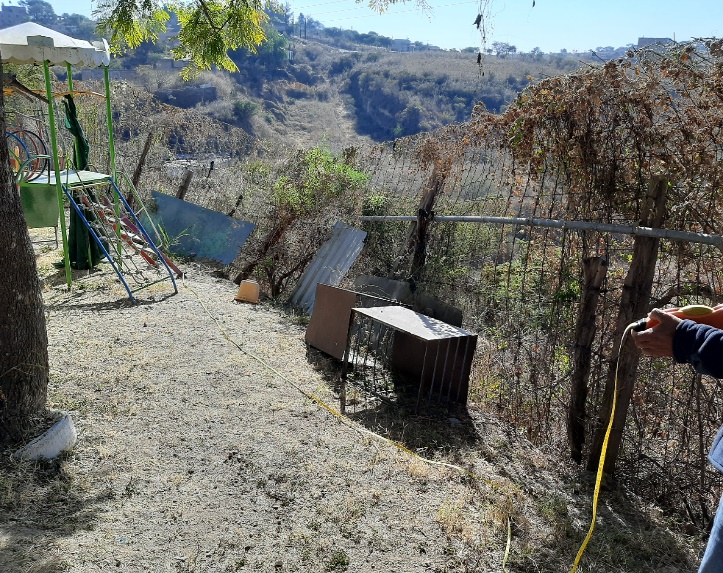 CLAVE DEL CENTRO DE TRABAJONOMBRE DE LA ESCUELANIVELCOMUNIDAD114DJN0759BAGUSTÍN DE LA ROSAPREESCOLARCAÑADA DE PÉREZ214KJN0850TCARRIZO DE ABAJOPREESCOLARCARRIZO DE ABAJO314KJN1849KALTO DE BARAJASPREESCOLARALTO DE BARAJAS 414KJN2106ZEL CARRIZO DE ARRIBAPREESCOLARCARRIZO DE ARRIBA 514KTV0440FEL CARRIZO DE ARRIBASECUNDARIACARRIZO DE ARRIBA 614KJN1435LESTANCIA VIEJA DE ARRIBAPREESCOLARESTANCIA VIEJA DE ARRIBA714KJN1436KLOMA DE TAXIROCPREESCOLARLOMA DE TAXIROC814KPR1167X, 14KJN1760HLA LOMAPRIMARIALA LOMA 914DML0008AC A M JEAN PIAGETCAMSAN JUAN1014KPR1628Q, 14KJN1575LTIERRITAS BLANCASPRIMARIATIERRITAS BLANCAS1114KJN1434MCAÑADA DEL DINEROPREESCOLARCAÑADA DEL DINERO1214KJN0631GCASA VIEJASPREESCOLARCASAS VIEJAS 1314KJN1573NEL HÚMEDOPREESCOLAREL HÚMEDO1414KJN1606OLA MATILLAPREESCOLARLA MATILLA1514KPR1929MLA MATILLAPRIMARIALA MATILLA1614DPR0812XCRISTÓBAL COLONPRIMARIAMATA GORDA 1714DTV0582UJOSÉ ROLONSECUNDARIAMATA GORDA 1814KJN1605PMATA GORDAPREESCOLARMATA GORDA 1914KJN1758TPASO HONDOPREESCOLARPASO HONDO2014KJN0800LLA PURÍSIMAPREESCOLARLA PURÍSIMA2114DPR0010GLEONA VICARIO MIGUEL HIDALGOPRIMARIACUATRO ESQUINAS2214DPR0787O12 DE OCTUBRE Y EMILIANO ZAPATAPRIMARIAAGOSTADERO2314DTV0074Q16 DE SEPTIEMBRESECUNDARIAAGOSTADERO2414KJN1818REL ASOLEADEROPREESCOLARASOLEADERO2514DPR4103XBENITO JUÁREZPRIMARIAEL ATRAVESAÑO2614KJN1186VPADRE SAN JUAN ELPREESCOLAREL PADRE JUAN2714KJN1841SAGUSTÍN YÁÑEZPREESCOLARSAN PEDRO DE LAS FLORES2814DPR0794YVICENTE GUERRERO Y EMILIANO ZAPATAPRIMARIACARRIZO NORTE2914KJN0851SCARRIZO NORTEPREESCOLARCARRIZO NORTE3014KJN2025PPEDRO MORENOPREESCOLARHALCONERO DE ABAJO3114KJN2037U20 DE NOVIEMBREPREESCOLARHALCONERO DE ARRIBA3214KPR1516M, 14KJN1075QLAS VERDOLAGASPRIMARIAVERDOLAGAS3314KJN1756VCORRAL DE PIEDRAPREESCOLARCORRAL DE PIEDRA3414KPR1627R, 14KJN1319VMANUEL LÓPEZ COTILLAPRIMARIAJARA DE JIMÉNEZ3514DJN5744HIRENE ROBLEDO GARCÍAPREESCOLARAGUIRRE DE ABAJO3614KTV0335VSAN ANTONIO CASAS NUEVAS SECUNDARIAESTANCIA VIEJA DE ARRIBA3714KJN0565YEL TEPOZÁNPREESCOLAREL TEPOZÁN3814DPR0351DCUITLÁHUACPRIMARIALA CONCHA3914KTV0408XLOS AGUIRRE DE ARRIBASECUNDARIALA CONCHA4014DPR0791APLAN DE IGUALAPRIMARIACABALLERÍAS4114KJN0849DCABALLERÍASPREESCOLARCABALLERÍAS DE GUADALUPE4214KTV0028OCABALLERÍAS DE GUADALUPESECUNDARIACABALLERÍAS DE GUADALUPE4314DPR1700ZBARTOLOMÉ DE OLMEDOPRIMARIACABALLERÍAS DE GUADALUPE4414KJN1757UEL OCOTEPREESCOLAREL OCOTE4514KJN0799MLA CARMENTAPREESCOLARLA CARMENTA4614KPR1872BLA CARMENTAPRIMARIALA CARMENTA4714KJN1314ZOJO DE AGUAPREESCOLAROJO DE AGUA4814KPR1851PENRIQUE AGUILAR GONZÁLEZPRIMARIAENRIQUE AGUILAR GONZÁLEZ4914KJN1316YSANTA ROSA DE LIMAPREESCOLARSANTA ROSA DE LIMA5014KJN0633EESPERANZA LAPREESCOLARLA ESPERANZA5114DPR0809JEMILIANO ZAPATAPRIMARIALABOR DE ALBA5214KJN0632FPIEDRAS DE AMOLAR LASPREESCOLARPIEDRAS DE AMOLAR5314KJN1008SCUARTOS LOSPREESCOLARLOS CUARTOS5414KJN1737GSAN ANTONIO DE LOS BARRERAPREESCOLARSAN ANTONIO DE LOS BARRERA5514KJN1912WSAN JOSÉ DE LA CUEVAPREESCOLARSAN  JOSÉ DE LA CUEVA5614KPR1739VSAN JOSÉ DE LA CUEVAPRIMARIASAN JOSÉ DE LA CUEVAC.C.T.NIVELNOMBRE DE LA ESCUELAHUBICACIÓN APOYO RECIBIDOFOTOGRAFIADESPUES114DJN1783IKÍNDERJEAN PIAGETSTA. LUCIAPINTURA ESMALTE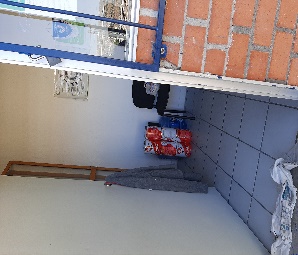 214DJN2129AKÍNDERRAMÓN MARTÍN HUERTAEL ALCALÁVÁLVULA PARA TINACO Y ALJIBE, FLOTADORES, CINTA TEFLÓN, 314KJN1434MKÍNDER CAÑADA DEL DINEROCAÑADA DEL DINEROPINTURA ESMALTE Y MUEBLE DE BAÑO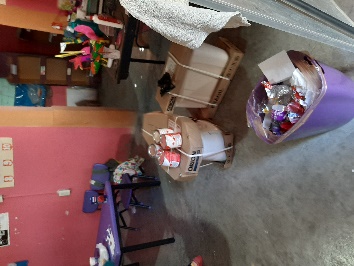 414EJN0872UKÍNDERIDOLINA GAONA RUÍZLOMA LINDAPINTURA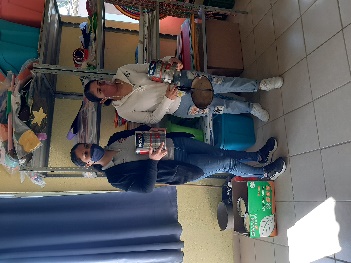 514DJN0772WKÍNDER AMADO NERVOSTA. CECILIABOMBA MANGUERA Y CONEXIONES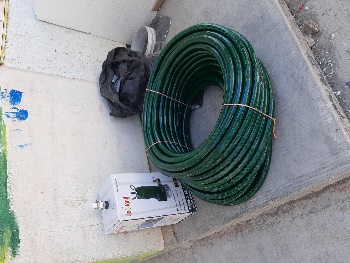 614KJN0800LKÍNDERLA PURÍSIMALA PURÍSIMAMAYA EN MURO PERIMETRAL ANTES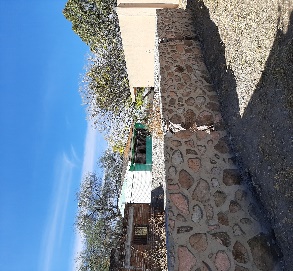 MAYA INSTALADA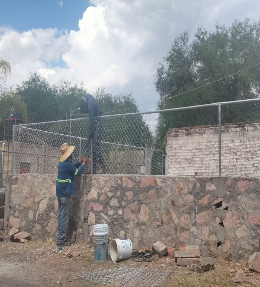 714KJN0850TKÍNDERCARRIZO DE ABAJOCARRIZO ABAJOCEMENTO, ARENA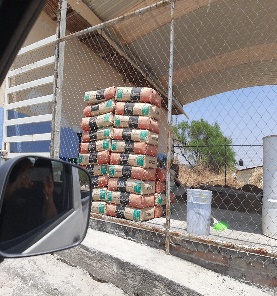 814KJN1605PKÍNDERMATAGORDAMATAGORDATINACO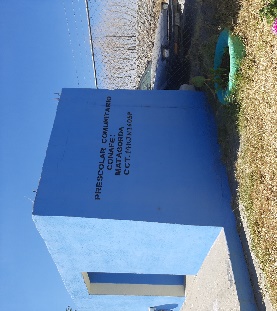 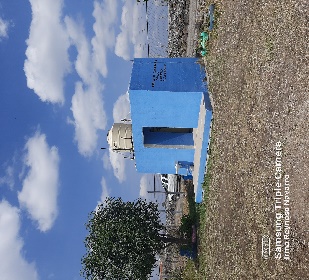 914KJN0632FKÍNDER LAS PIEDRAS DE AMOLARPIEDRAS DE AMOLARARENA, CEMENTO, ARMEX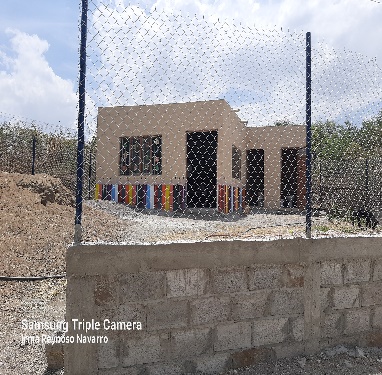 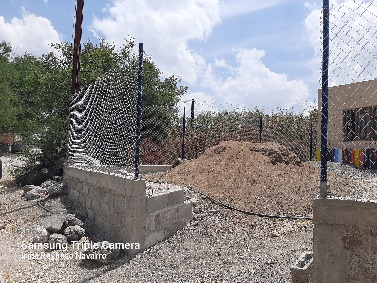 1014DJN0645ZKÍNDER INDEPENDENCIA DE MÉXICOCOL. EL ROSARIOVITROPISO, PEGA PISO JUNTEADOR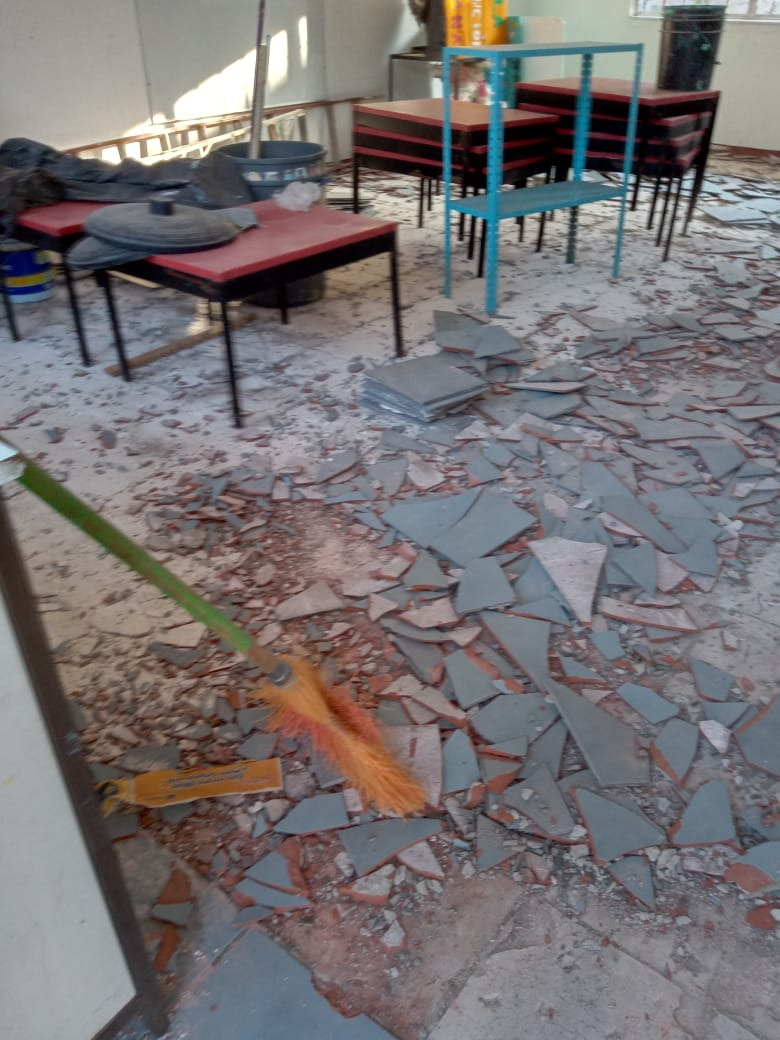 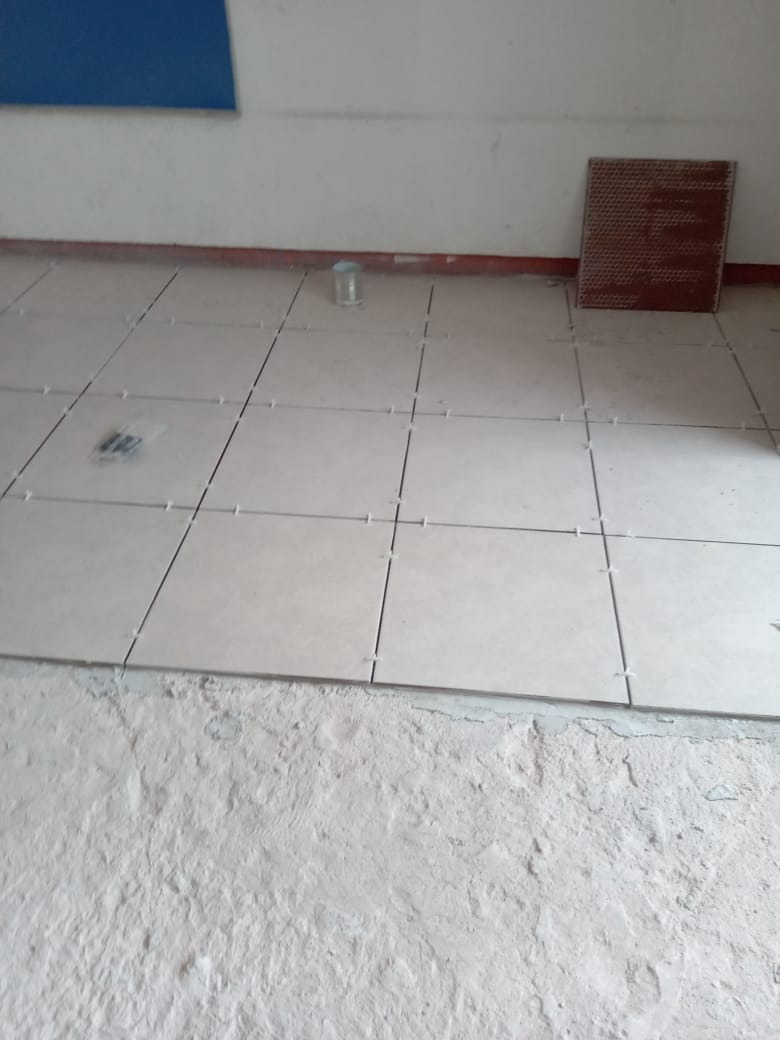 1114DJN0749VKÍNDERMANUEL LOPEZ COTILLAEL HERREROARENA, CEMENTO, ARMEX1214KJN2037UKÍNDER 20 DE NOVIEMBREHALCONERO DE ARRIBATINACO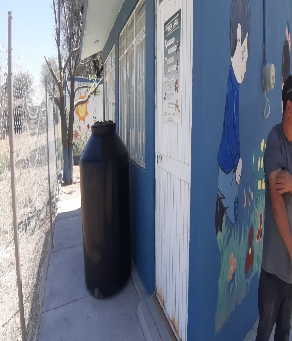 1314DJNKINDERRITA PEREZ DE MORENO SAN JUANPINTURA ESMALTE PARA JUEGOS14KINDER CRISTI MARTINEZSAN JUAN PINTURA ESMALTE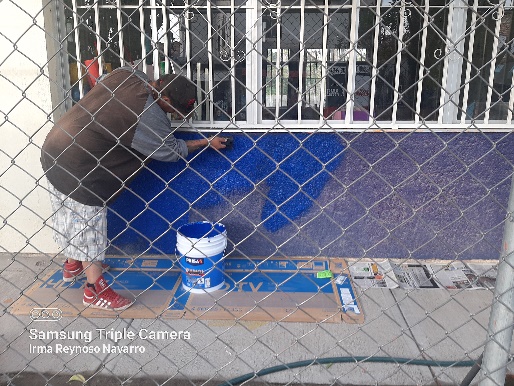 1514KJN1316YKINDERSTA ROSA DE LIMACMENTO Y JUEGO DE BAÑOS. CEMENTO, ACCESORIOS DE BAÑO 1614DPR0803PPRIMARIALUIS MORENO PÉREZESTANCIA VIEJA DE ARRIBA PINTURA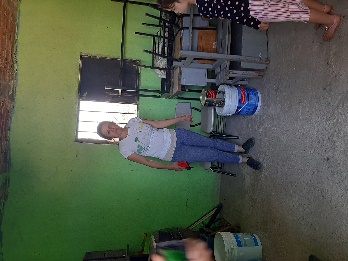 17 14DPR0812XPRIMARIACRISTÓBAL COLONMATAGORDAPINTURA Y MATERIAL SOLICITADO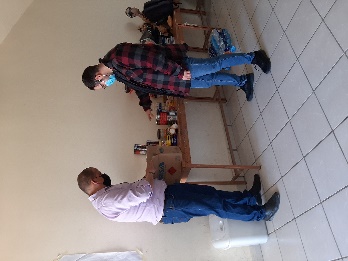 1814DPR0798UPRIMARIAJUAN ESCUTIALOSCHARCOSMANGUERA Y CONEXIONES PARA ABASTECIMIENTO DE AGUA, Y PINTURA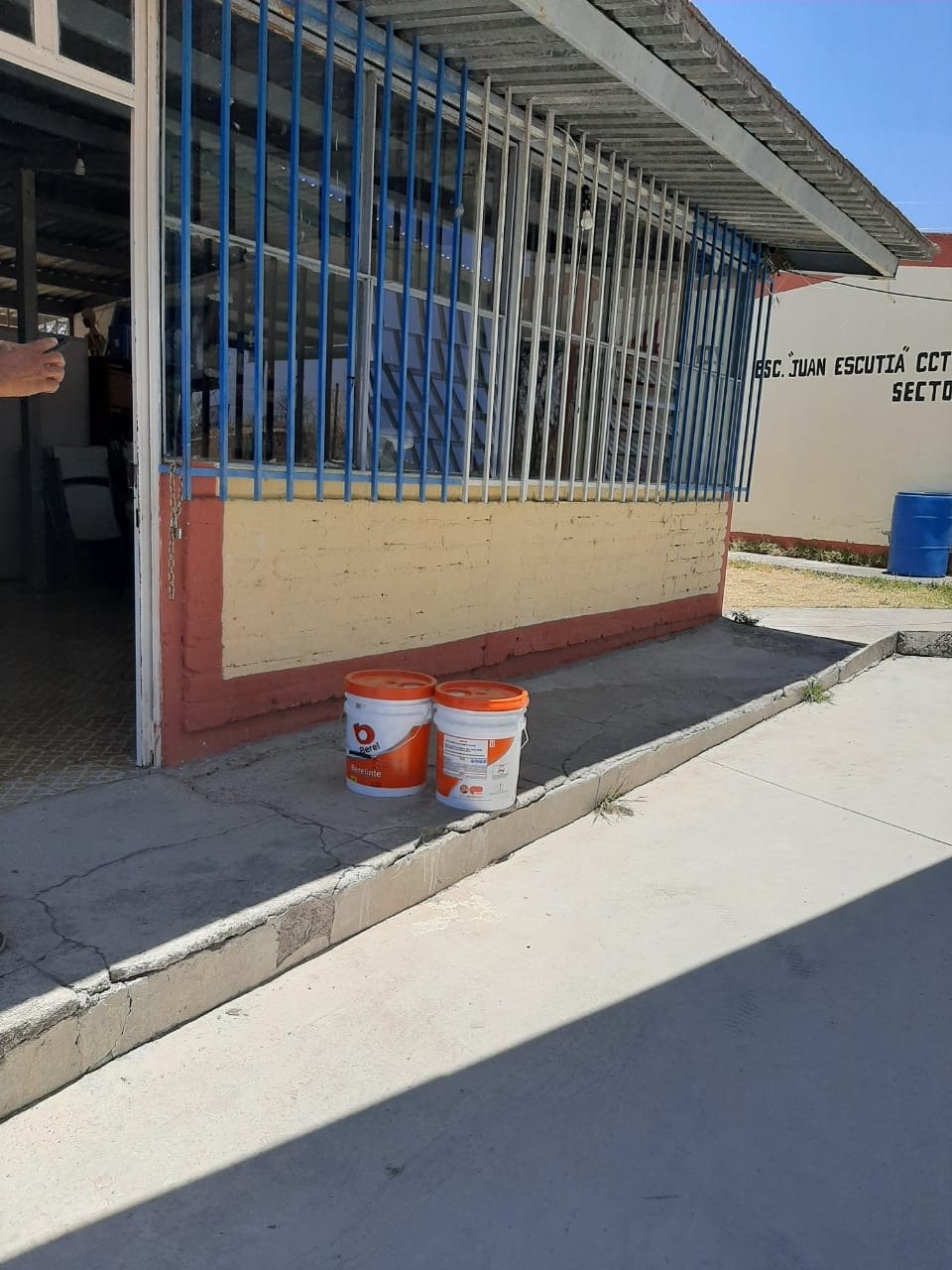 1914DPR2592PPRIMARIA NETZAHUALCÓYOTLEL HERREROPINTURA VINÍLICA Y ESMALTE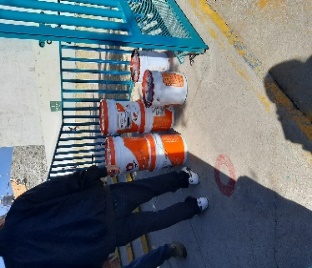 2014DPR0788NPRIMARIA  RITA PÉREZ DE MORENOAGUA DE OBISPOPINTURA E IMPERMEABILIZANTE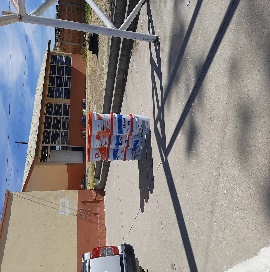 2114DPR1851PPRIMARIA SAN JOSÉ DE OLIVARESSAN JOSÉ DE OLIVARESPINTURA E IMPERMEABILIZANTE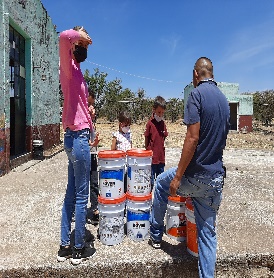 2214DPR1703XPRIMARIA  BENITO JUÁREZCARRIZO ARRIBA PINTURA2314DPR0793ZPRIMARIA FRANCISCO VILLALA CARMENTA CEMENTO, SELLADOR Y PINTURA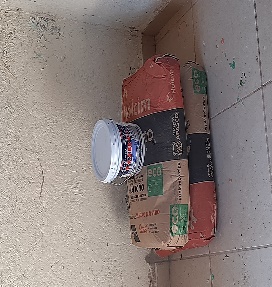 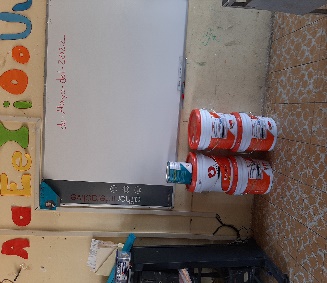 2414DPR0783SPRIMARIA PEDRO MORENOCINCO DE MAYOPINTURA2514DPR0795XPRIMARIA  MANUEL LÓPEZ COTILLAAGUA BLANCAPINTURA, RODILLOS Y BROCHAS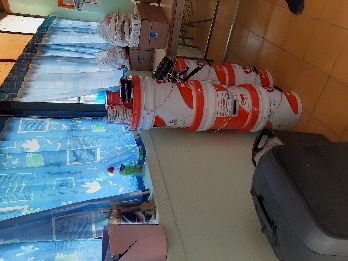 2614DPR0805NPRIMARIA NIÑOS HÉROESHALCONERO DE ABAJOPINTURA E IMPERMEABILIZANTE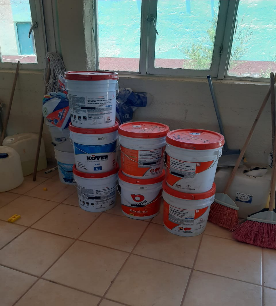 2714DPR3090CPRIMARIA PÍPILACORRAL DE PIEDRAPINTURA, BROCHAS Y RODILLOS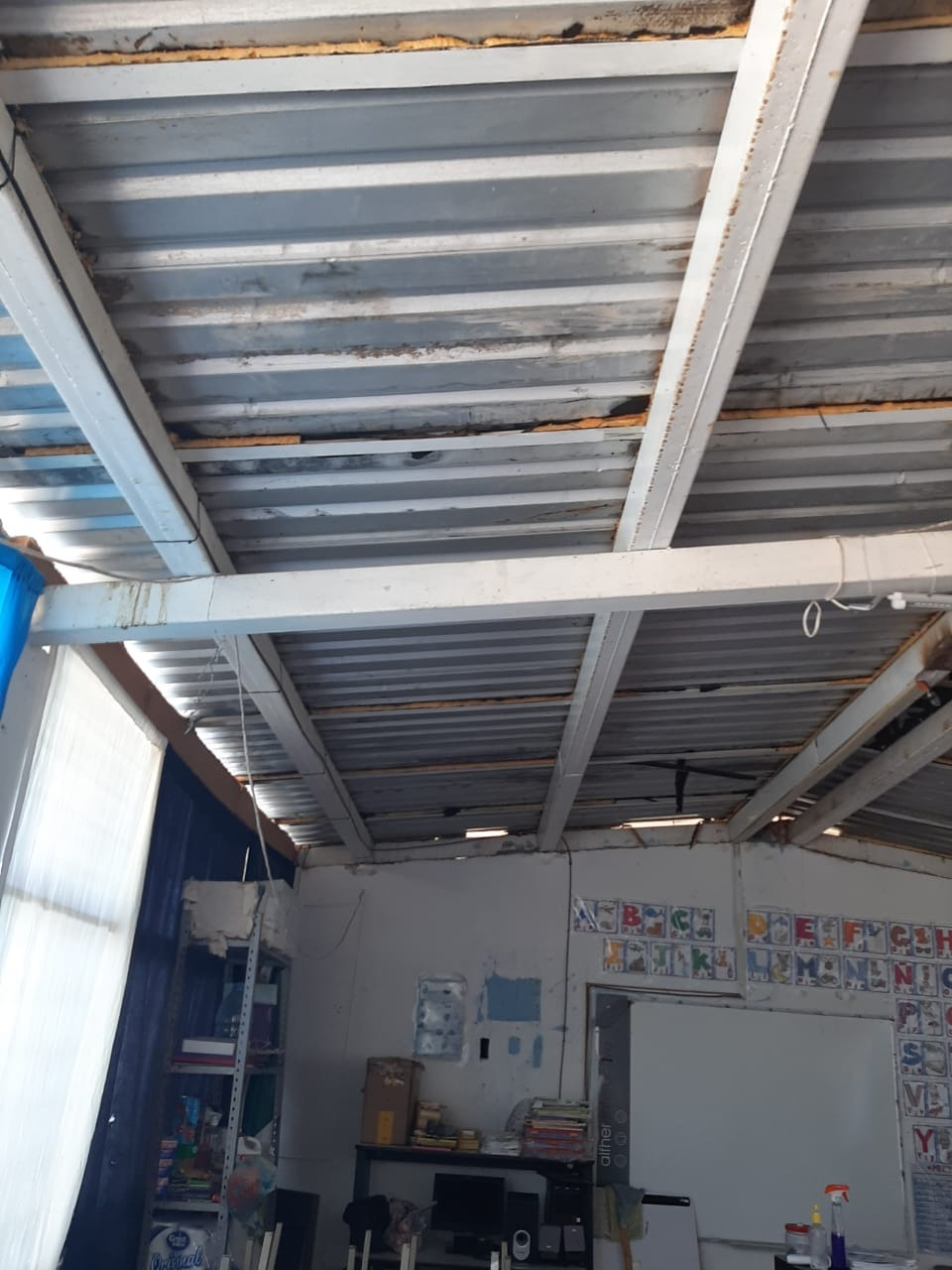 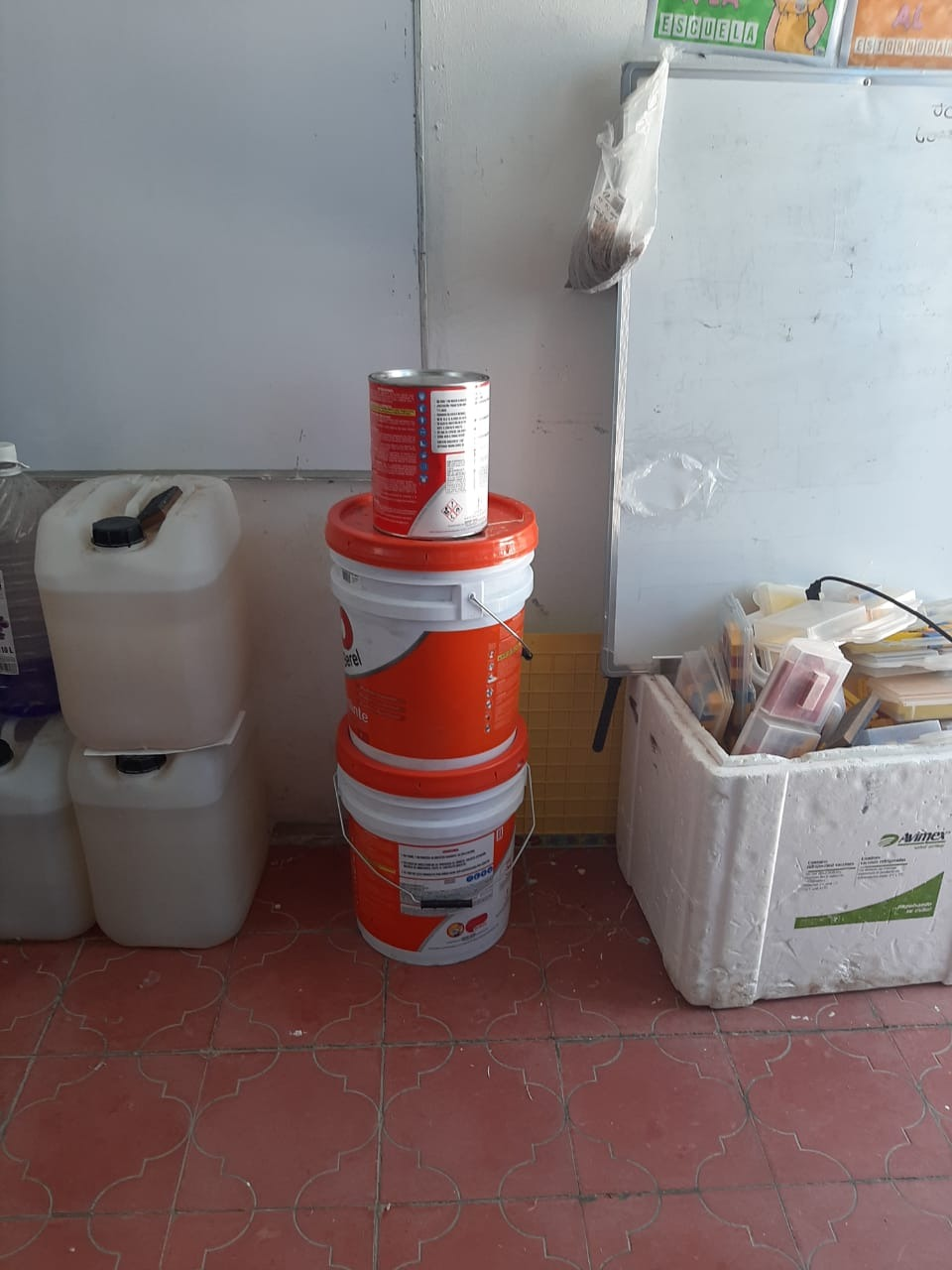 2814DPR0802QPRIMARIAARTICULO 123ESTANCIA VIEJA DE ABAJOPINTURA, RODILLOS Y BROCHAS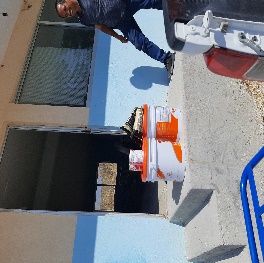 2914DPR2215NPRIMARIA CUAUHTÉMOCAV. LÁZARO CÁRDENASPINTURA VINÍLICA Y ESMALTE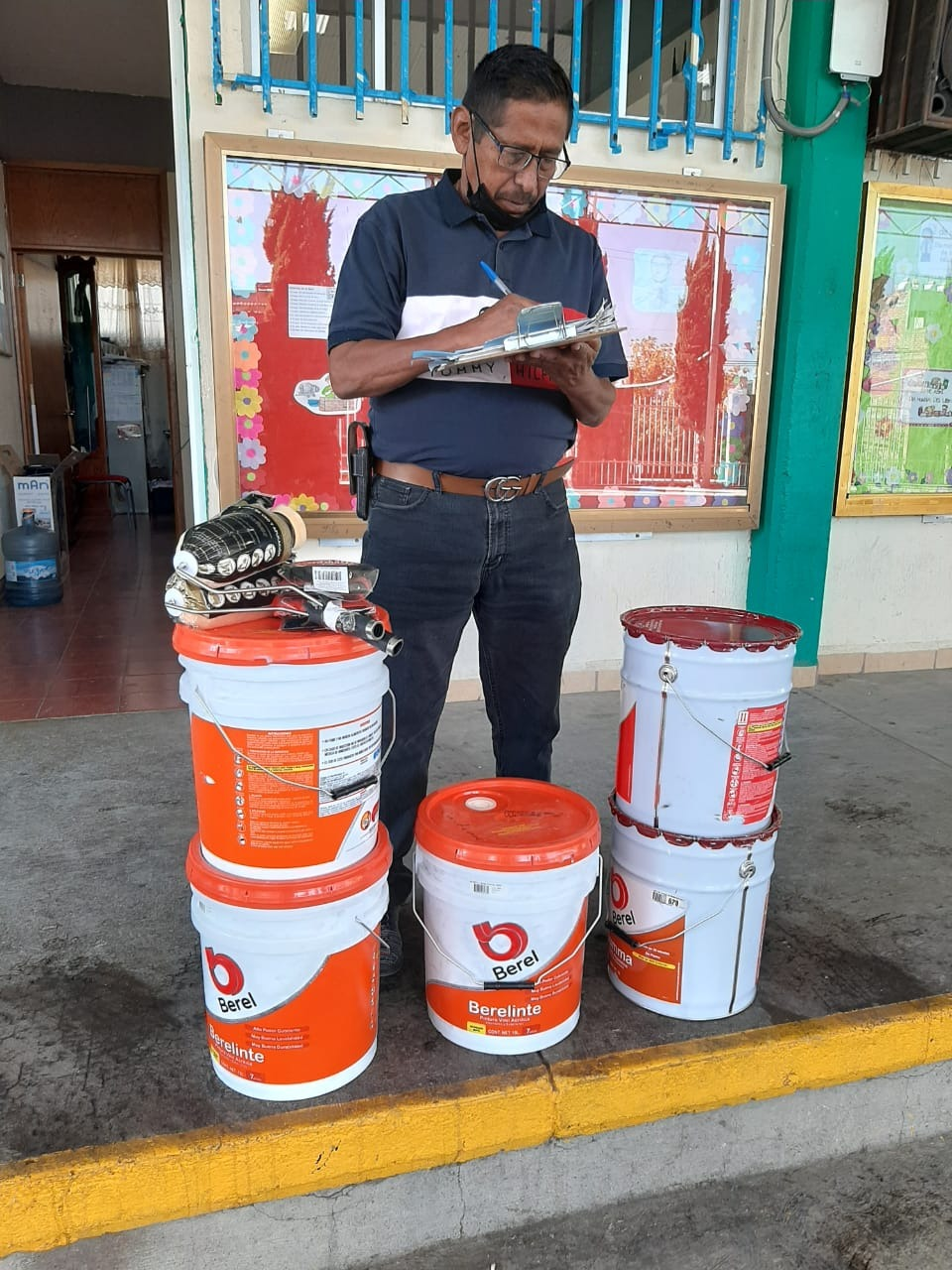 3014DPR1702YPRIMARIAMIGUEL HIDALGOCOL STA. CECILIAPINTURA VINÍLICA Y ESMALTE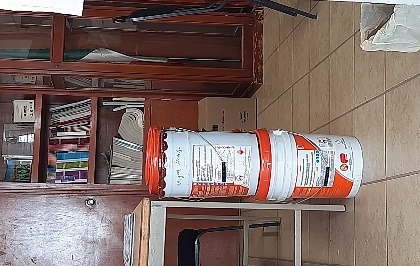 3114DPR4107TPRIMARIAJUAN RULFOLAS SARDINASPINTURA, RODILLOS, BROCHAS, TINACO Y BOMBA PARA EL AGUA.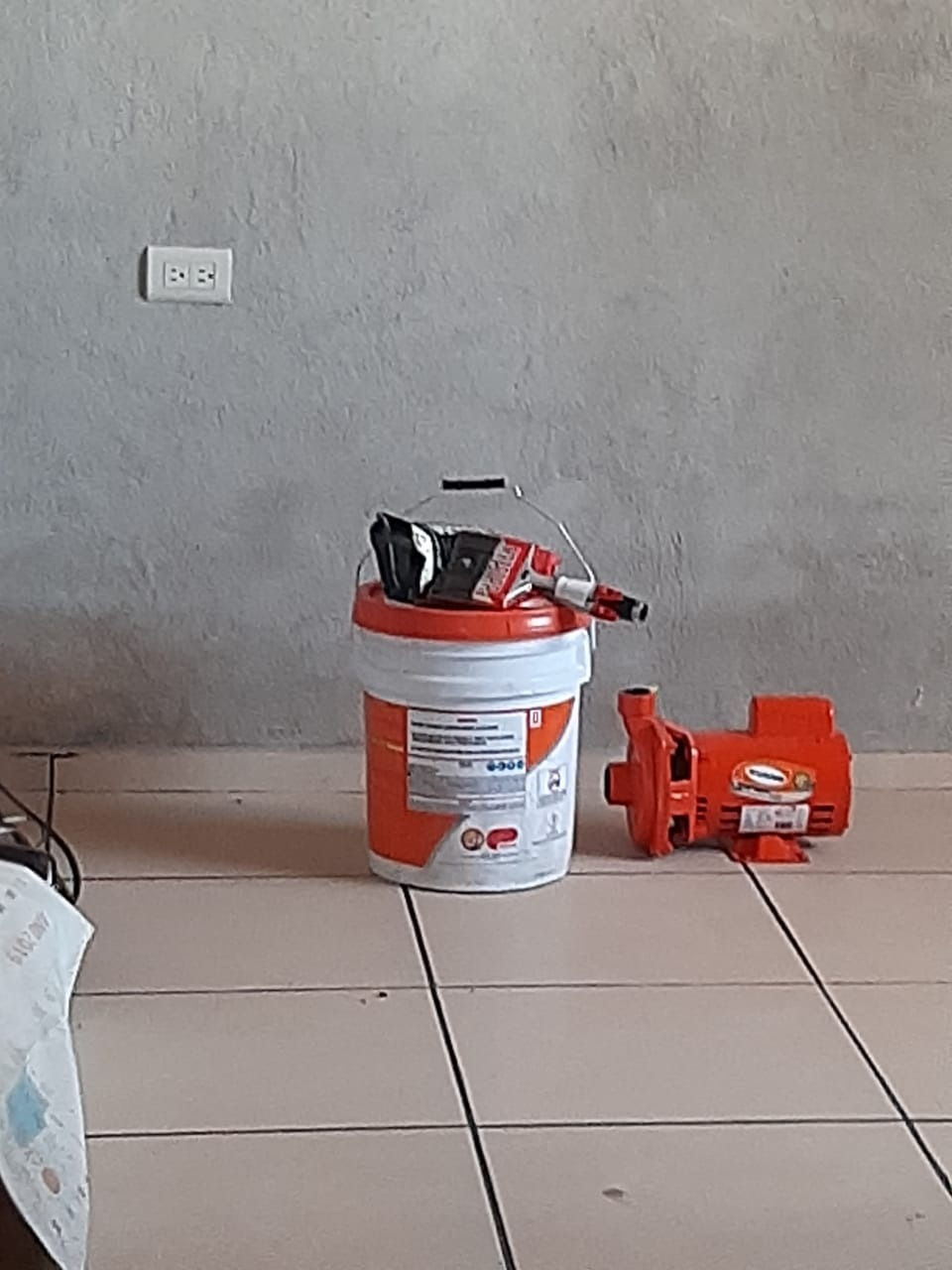 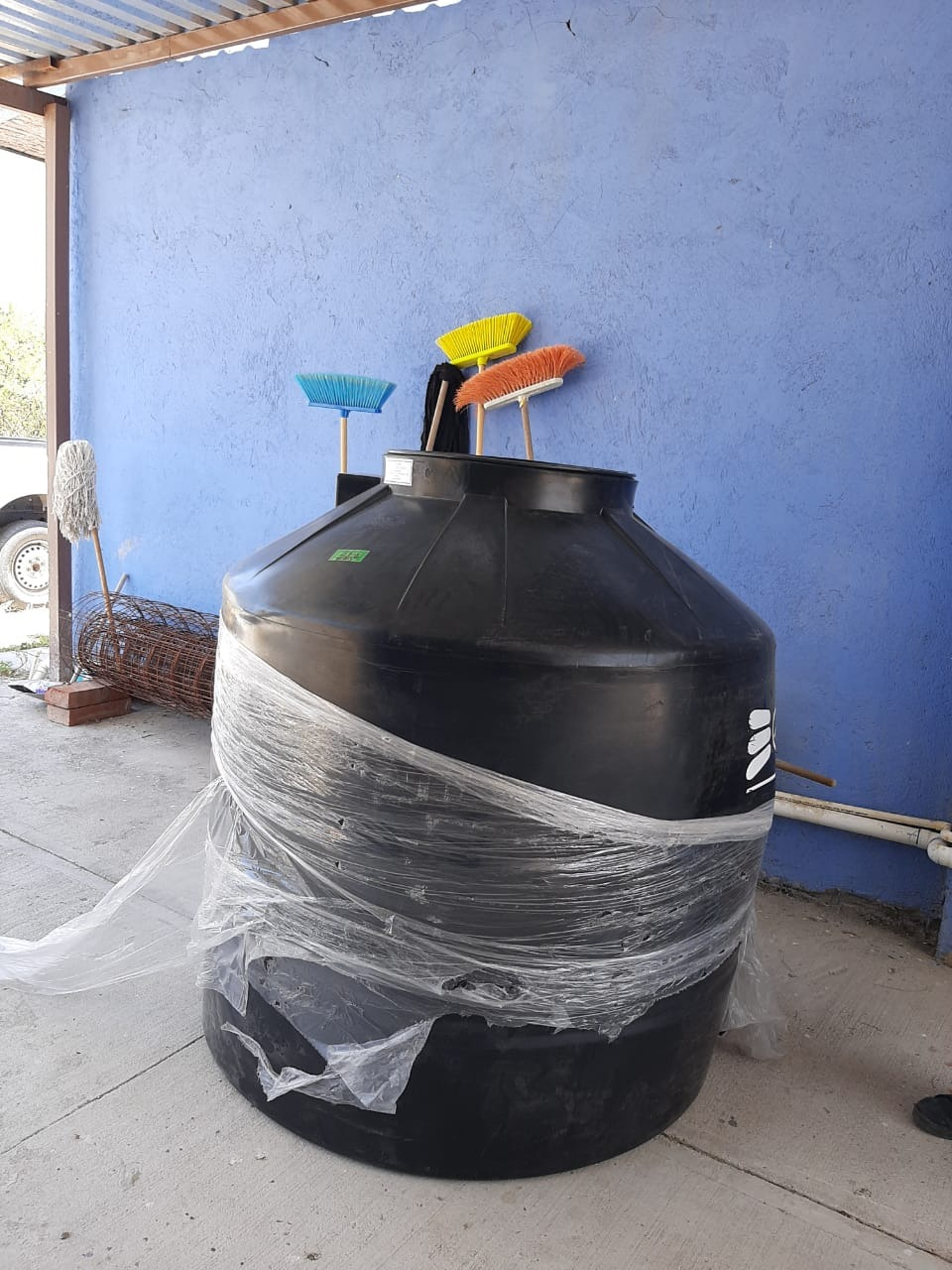 3214EPR1558APRIMARIAPEDRO OGAZONFRA. RIVIERA SAN JUANPINTURA, IMPERMEABILIZANTE, REPARACIÓN DE MUFA, LEVANTAMIENTO DE MURO PEIRMETRAL PARA GESTION.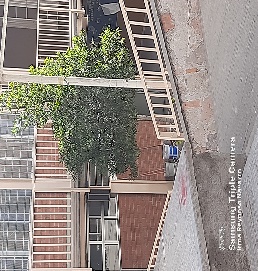 3314DPR0791APRIMARIAPLAN DE IGUALACABALLERÍAS DE GPE.PINTURA, BOMBA, TUBERÍA DE PVC.MATERIAL DEPORTIVO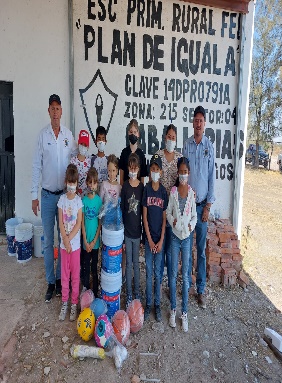 3414DPR0791APRIMARIAMIGUEL HIDALGO Y COSTILLACOMUNIDADSTA. ROSA DE LIMAPINTURA Y MATERIAL DEPORTIVO, IMPRESORA,35PRIMARIAJESÚS GARCÍA LA CALERASAN JUANCONEXIÓN A LA RED DE DRENAJE Y AGUA POTABLE3614DPR1701ZPRIMARIASOR JUANA INÉS DE LA CRUZCARRIZO ABAJOPINTURA 3714DPR0782TPRIMARIANICOLÁS BRAVOPIEDRAS DE AMOLARVITROPISO, PEGA PISO JUNTEADOR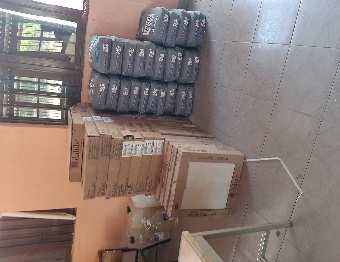 3814DPR1700ZPRIMARIA BARTOLOMÉ DE OLMEDOLLANO DE CABALLERÍAS PINTURA, MATERIAL DEPORTIVO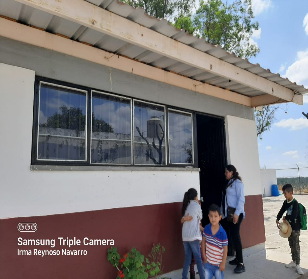 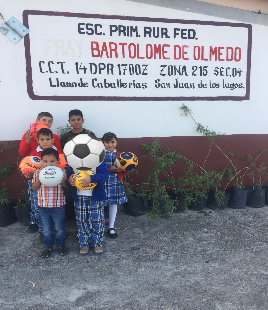 3914DPR0810ZPRIMARIAREVOLUCIONLABOR DE MONTOYANECESITAN URGENTE JUEGO DE BAÑOS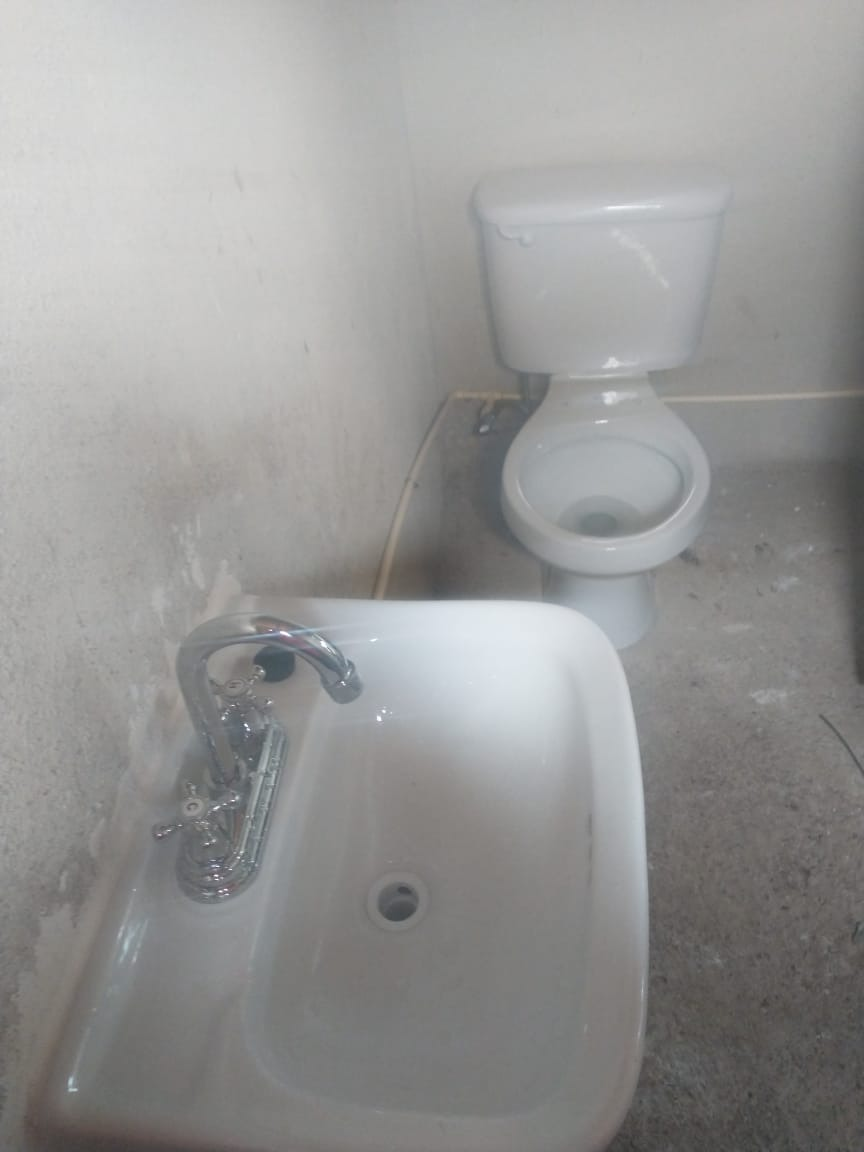 404114DTV0074QTELESECUNDARIA16 DE SEPTIEMBREASOLEADEROPINTURA E IMPERMEABILIZANTE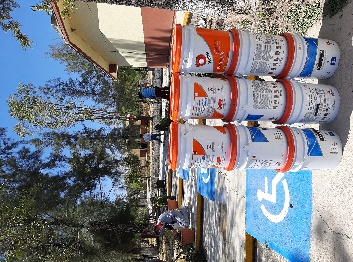 4214KTV0028OSECUNDARIACABALLERÍASCABALLERÍAS DE GPE.BOMBA, TUBERÍA PVC, PINTURA Y MATERIAL DEPOTIVO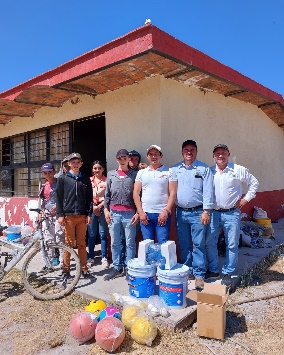 4314DTV0077NTELESECUNDARIANIÑO ARTILLEROSAUZ DE IBARRAPINTURA Y MATERIAL DEPORTIVO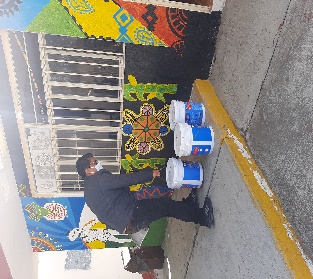 4414DTV0175OTELESECUNDARIA IGNACIO MANUEL ALTAMIRANO.STA. ROSA DE LIMAREPARACIÓN DE TRANSFORMADOR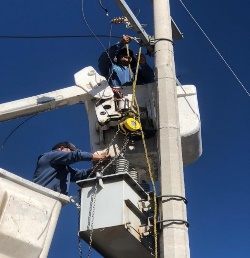 4514DST0115MSECUNDARIATECNICA 48SAN JUANPIN TURA ESMALTE, PARA BUTACAS Y PINTURA EN CANCHAS 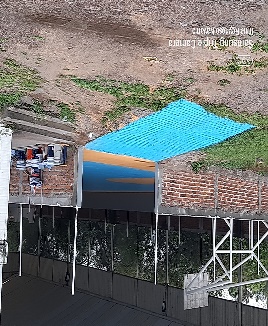 46PREPARATORIA CECYTEJLA CALERAVITRO PISO, JUNTEADOR, PEGA PISO, Y MANO DE OBRA EN ARREGLO DE AULA. PINTURA EN PATIO CIVICO Y RAMPAS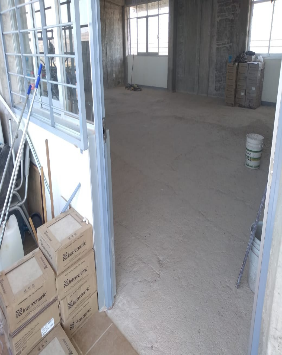 47SUPERVISIOESCOLAR 215CRUZ DEL SURNIÑOS HÉROESPINTURA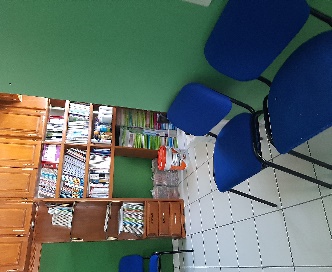 48APOYO SEGURIDAD PUBLICASAN  JUAN DE LOS LAGOSCON BUTACAS PARA CAPACITACIÓN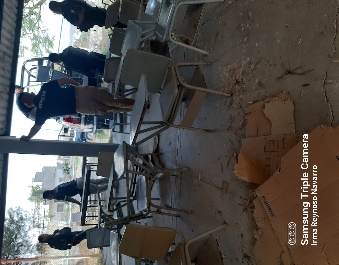 Escuela Nombre de la escuelaUbicaciónPrimariaAgustín MelgarNiños HéroesPrimariaJosé María Pino SuarezPaso HondoPrimariaJesús García CoronaLa CaleraPrimariaGuadalupe VictoriaComunidad AsoleaderoKínder Leona A vicarioSta. LuciaKínderDiego RiveraNiños HéroesSecundariaSan SalvadorEl DesperdicioCLAVENIVELNOMBRE ESCUELACOMUNDADFOTO14DPR1994CPRIMARIA FORJADORES DEL PORVENIREL SAUZ DE IBARRA14EPR1558APRIMARIAPEDRO OGAZÓNCAMINO AL ALCALA14DJN5620ZKINDERJOSE VASCONCELOSEL SAUZ DE IBARRA14DTV0075PTELESECUNDARIAJUAN ALDAMAMEZQUITIC14DJN1089JKINDERMARIA IZQUIERDOSAN JUANC.C.T.NOMBRE DE LA ESCUELANIVELDIRECCIÓNNECESIDADES FOTOGRAFIAS FOTOGRAFIASExpediente en Gobernación,  Jalisco, SEP, INFEJAL en DRSE altos Norte 500 de Lagos de Moreno, Nueva creaciónJardín de niños San JuanCalle: Amatista y TopacioCol: Las Moras IIBeneficio para doce Coloniasterreno donde se hará el Kínder si el Gobierno del Estado lo acepta. Son más de 1200 metros. Título de propiedad en proceso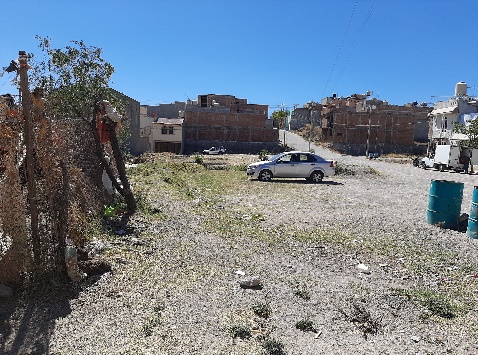 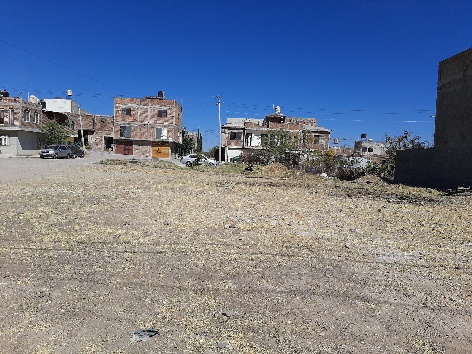 Expediente completo en DRSE altos Norte 500 Lagos de MorenoNueva CreaciónJardín de niños San JuanCalle: Sierra HermosaCol: La CaleraBeneficio para el desarrollo sustentable del área en ese lugar se cuenta con una primaria y una preparatoria CECYTEJ y la mancha urbana crece rápidamente. 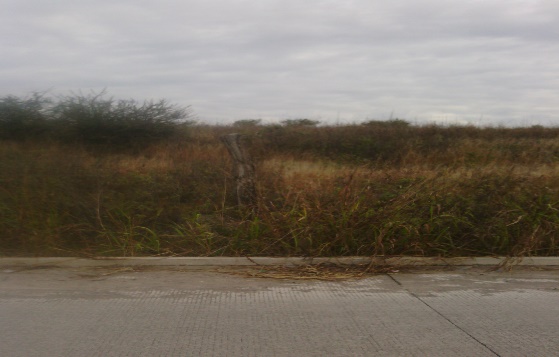 Terreno disponible para kínder, todo en regla.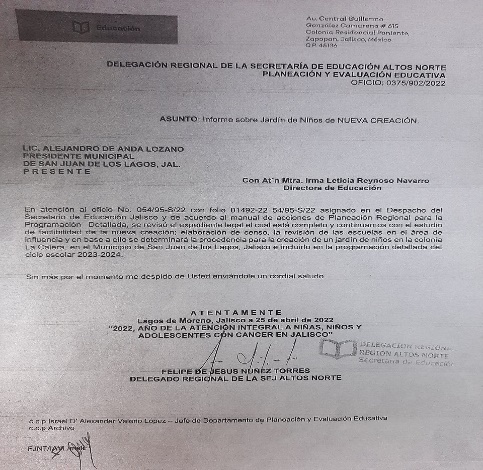 14DST0122DFrancisco Montes de Oca Secundaria San JuanCalle: Terán # 9Col Sata CeciliaEn esta secundaria se necesita el muro perimetral un aula y un comedor con un domo chico para que los alumnos tomen sus alimentos, aunado a que no Tiene oficinas cuando hicieron la escuela quedaron que se haría la segunda etapa y hasta la fecha no tienen aulas menos oficinas. Es una escuela ubicada en una de las colonias más pobladas y con más vandalismo en esta colonia hay más de 4200 habitantes. En la fotografía se muestra aula hechiza y debajo de la escalera ponen el comedor venta de comida para los alumnos. 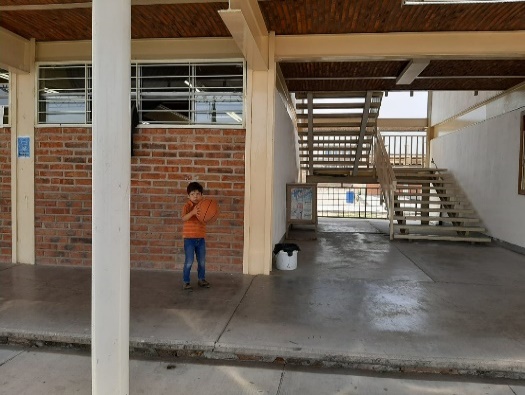 14DST0115MEscuela Secundaria Técnica No. 48Secundaria San JuanCalle: Pról. Pedro Galeana Col: El PlanUrgente una Escalera por la multitud de alumnos que tienen que transitar por la escalera al entrar y salir de sus aulas en esta Secundaria se tienen 36 grupos de 40, 43, y 45 alumnos, de entrada, entran 1620 alumnos son 36 grupos de 45 alumnos cada grupo y solamente hay una escalera por donde suben y bajan, es necesario otra escalera para evitar los accidentes. 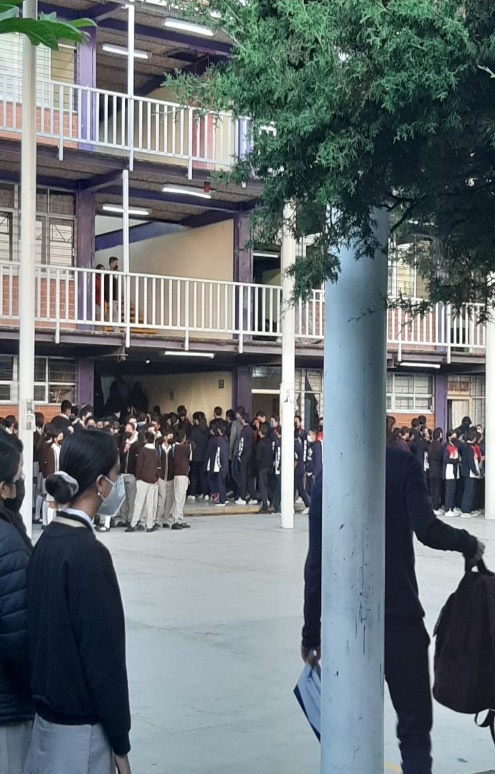 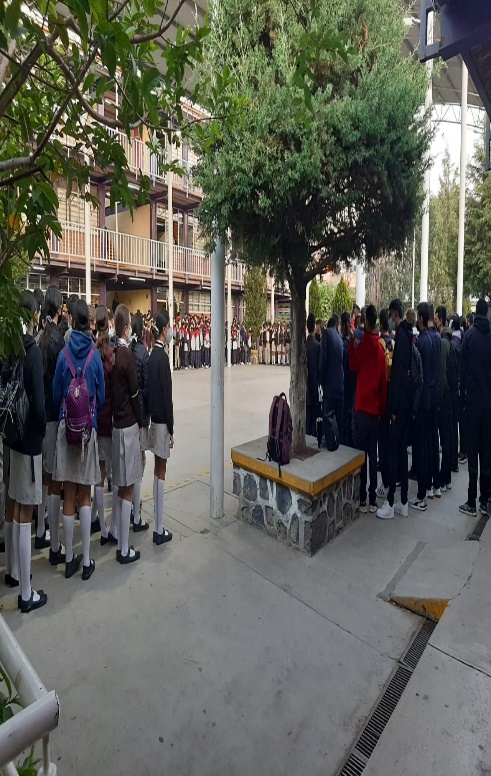 14EES0011YForánea 25Secundaria San JuanCalle: 2 s/nCol. Loma LindaMantenimiento en energía eléctrica interior de las aulas, y en laboratorio energía y fontanería. Urgente por la gran cantidad de alumnado existente.14DPR0784RFray Antonio de SegoviaPrimaria San JuanCalle:Col:Rehabilitación de baños en malas condiciones, enjarre en barda perimetral, 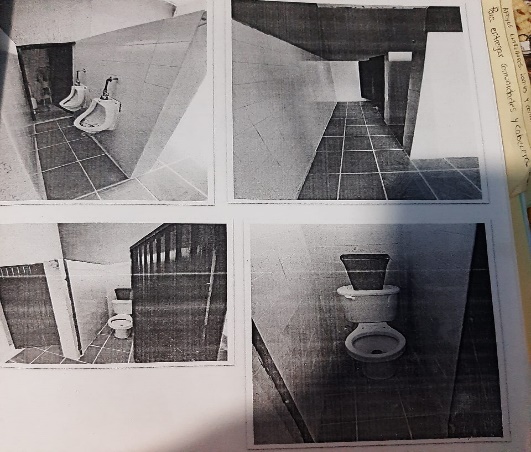 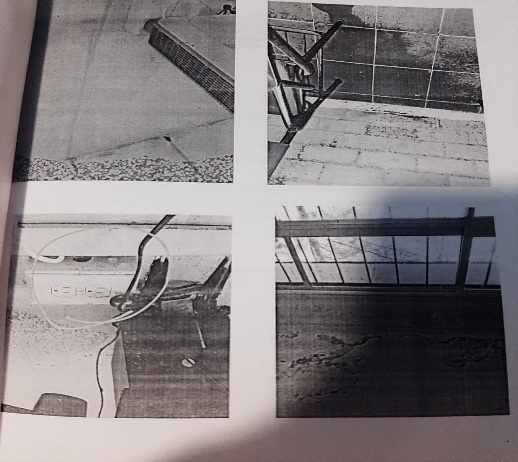 14DPR0788NRita Pérez de MorenoPrimaria RuralAgua de ObispoCambio de infraestructura al nuevo predio donado por la comunidad, escritura en proceso de la nueva donación aceptada por cabildo.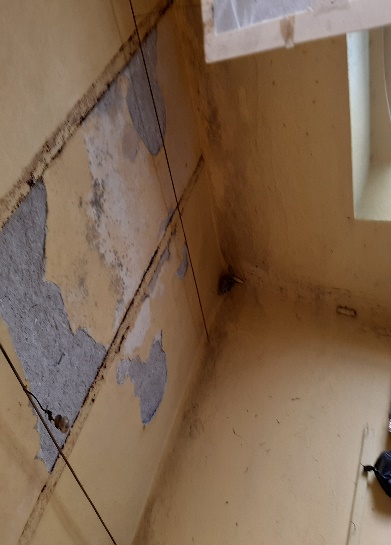 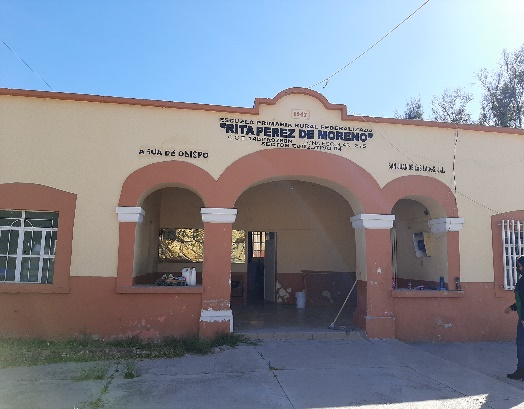 14KTV0408XLos Arriaga (M. Prospero Padilla)Secundaria RuralComunidad La ConchaEsta secundaria cuenta solo con un aula en 2100 metros de terreno atendida por CONAFE a 56 alumnos en un aula de 6 por 8 la mitad trabaja dentro del aula y la otra mitad fuera del aula. Falta acercar la luz al aula está a 300 metros de distancia el ultimo 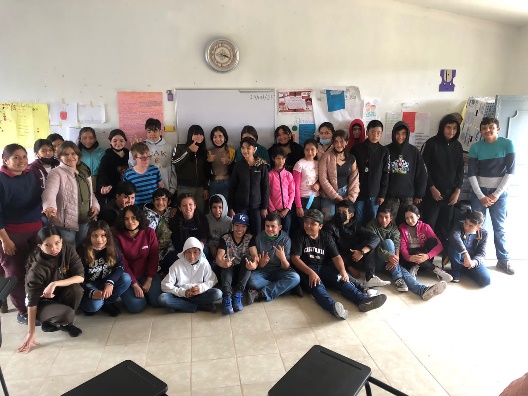 poste falta enmallar el perímetro escuela con mucha carencia. Y poco conocimiento con los alumnos por falta de infraestructura y equipo mobiliario.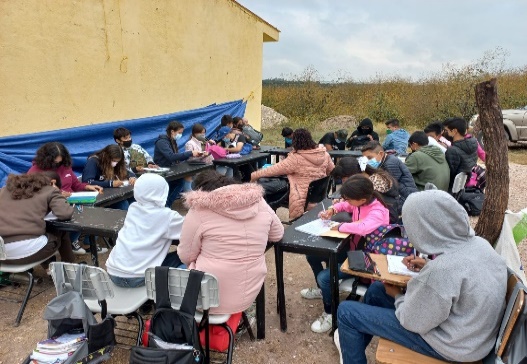 14DJN0414IRosaura ZapatJardín de Niños San Juan Calle: Sta. Fe y María PadillaCol: Mi nuevo 
San JuanReparación de domo, rehabilitación de baños, cambio de malla ciclónica 280 m2. aproximados, arreglo de mamparas en baños, 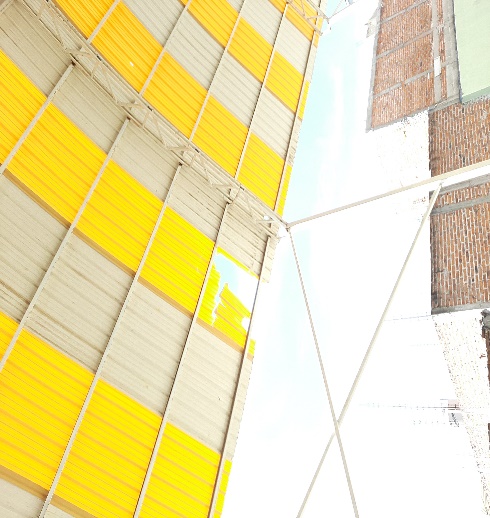 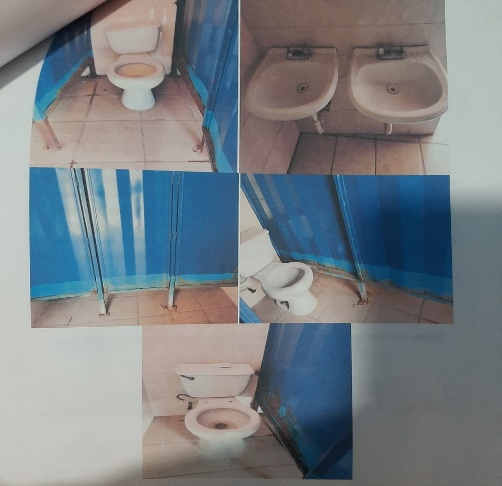 14KTV0422QEl DesperdicioSecundaria RuralComunidad San Salvador (el Desperdicio)Falta maya perimetral transformador poste de luz y luz eléctrica en el aula.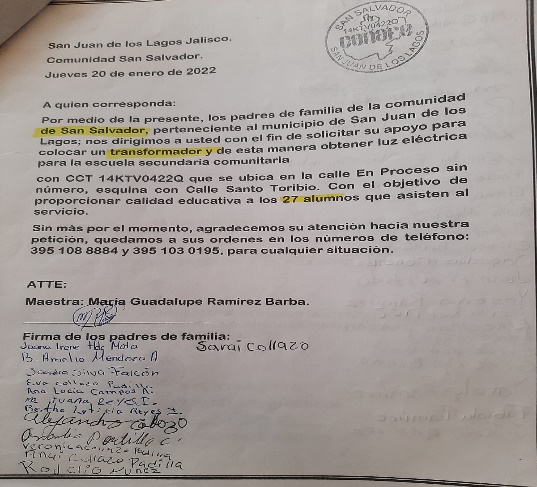 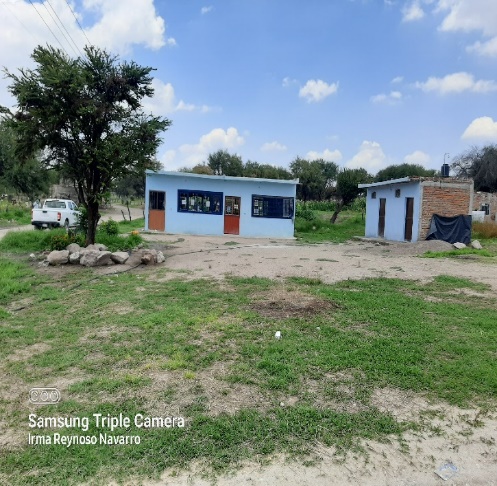 14DPR1699AJusto SierraPrimaria San JuanCalle: Agustín Yáñez 121Col: la MartinicaMuro perimetral en muy malas condiciones con peligro de colapsar por su antigüedad riesgo para los alumnos. Las bardas se mueven por el solo hecho de recargarse sobre ellas, puede comprobar.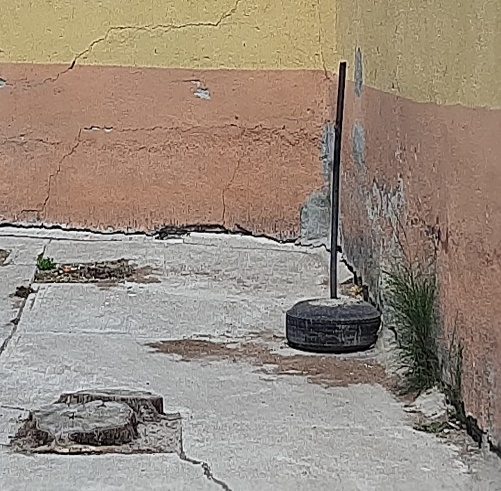 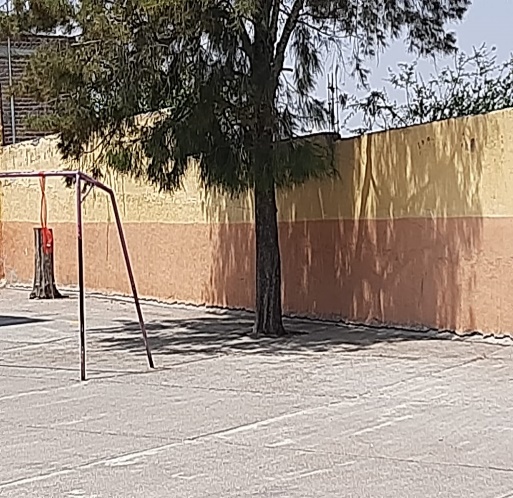 14DPR2551PCalle: Col: San JoséMantenimiento en domo, baños, enmallar muro perimetral, desvió de aguas negras y levantar muro, rellenar con tepetate área de juegos para los niños. 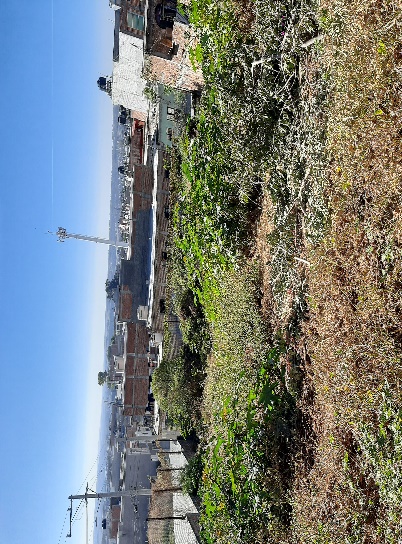 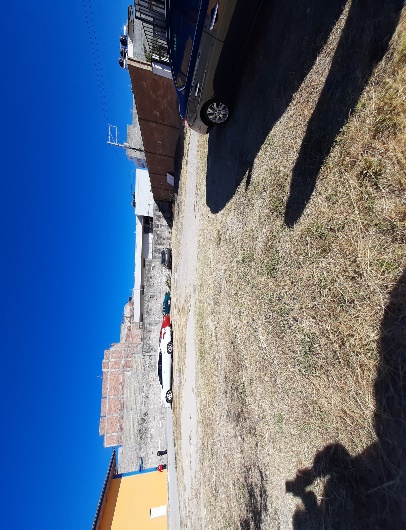 14DPR1702YMiguel Hidalgo y CostillaPrimaria San JuanCalle: General Terán # 9 InteriorAvenida Sta. CeciliaCol: Sta. CeciliaMuro perimetral, para evitar que los vándalos se brinquen y se vuelen el ramaleo (tubería de agua y baños), las lámparas y los cables de luz.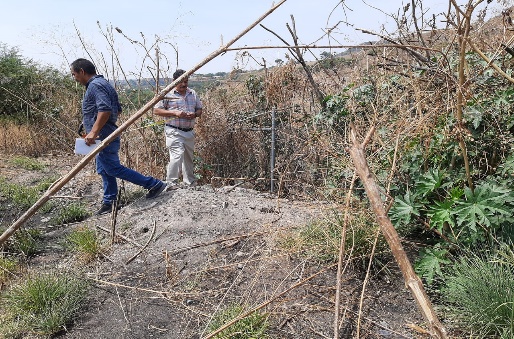 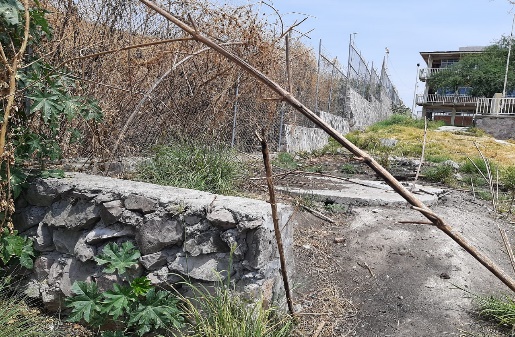 14DPR0818RHéroes de NacozariPrimaria Rural San Antonio de los BarreraReparación de techos y Domo 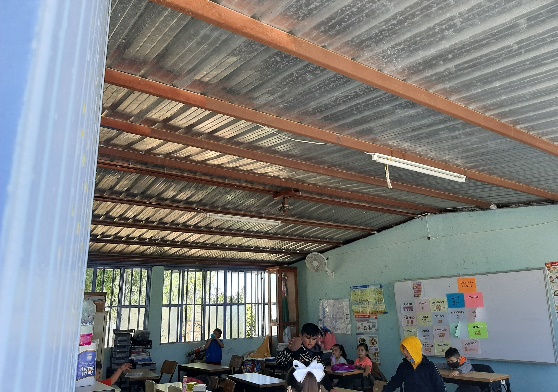 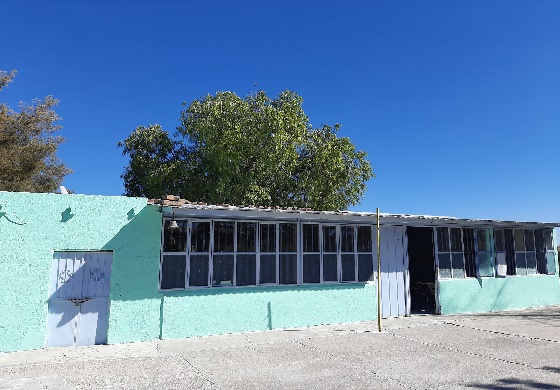 14DPR0805N Niños Héroes Primaria RuralHalconero de AbajoTecho de aula Fracturada, Cambio de teja en otra aula y arreglo de baños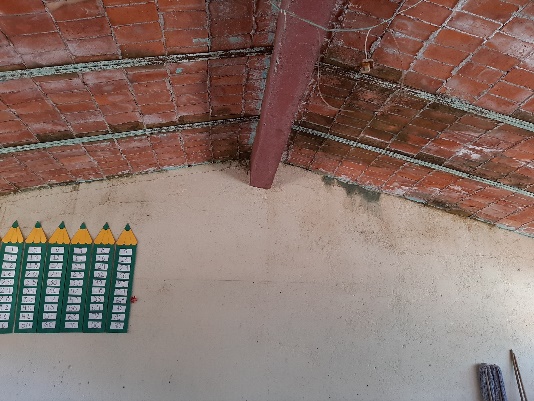 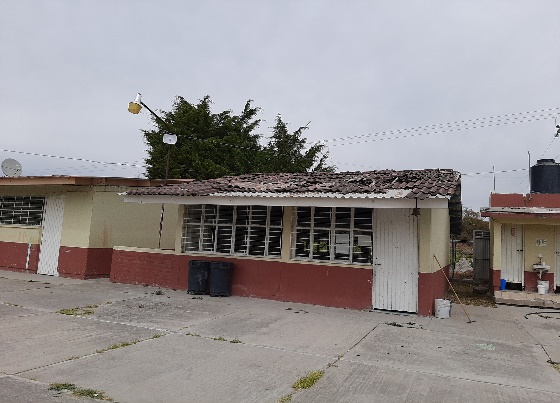 14DPR0795XManuel López CotillaPrimaria RuralCasas Viejas (agua Blanca)Solicitan domo 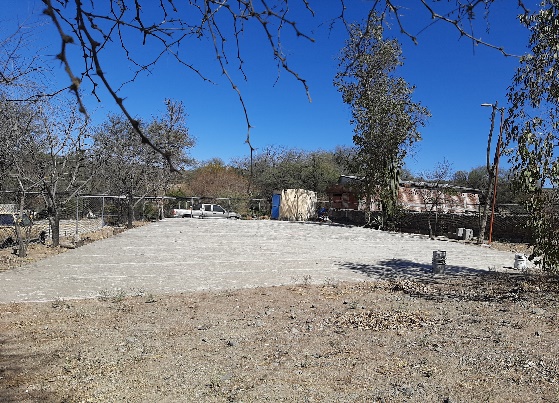 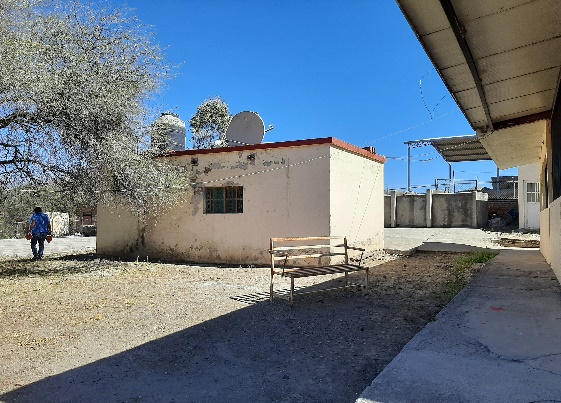 14DPR0796WValentín Gómez Farías y Benito Juárez 1Primaria RuralLos cuartosSolicitan domo arreglo de aulas, baños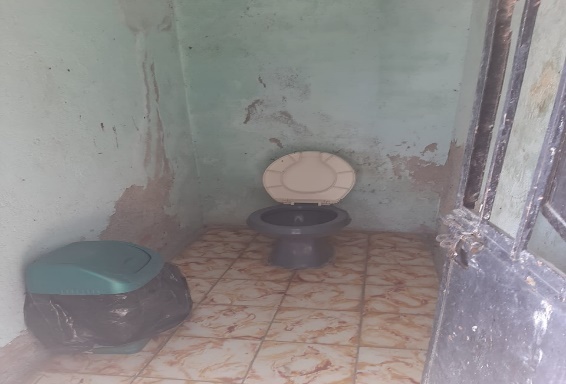 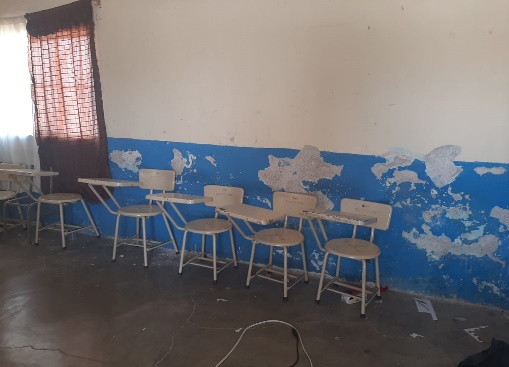 14DPR1705VAdolfo López MateoPrimaria RuralEl TecoloteReparación de techos, arreglo de aulas y domo o comedor para protegerse del sol.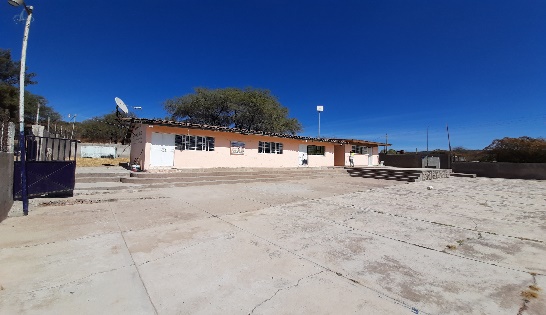 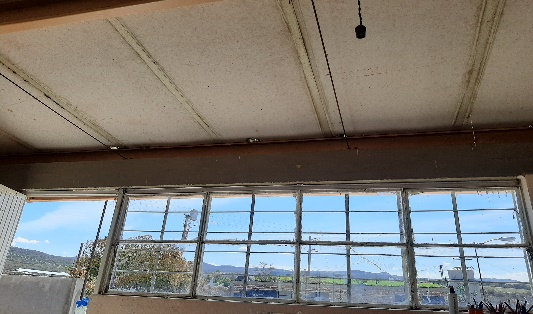 14DPR0811YGuillermo PrietoPrimaria RuralLa LajaDomo reparación de aulas y baños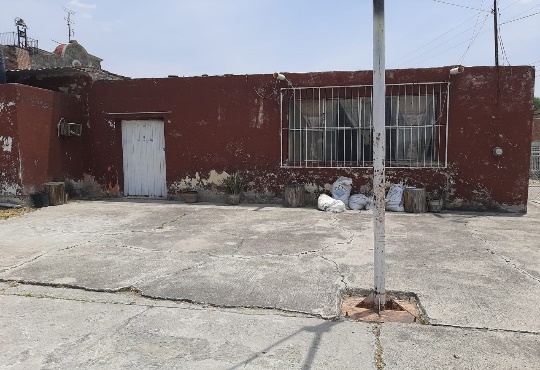 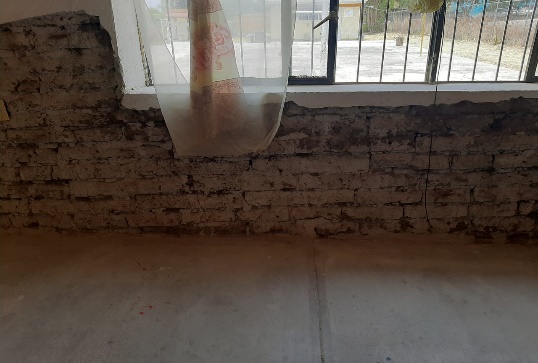 14DPR1703XBenito JuárezPrimaria RuralCarrizo de ArribaDomo y maya para cubrir área de pozo riesgo para los niños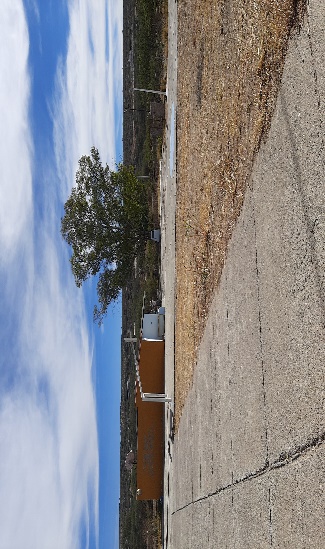 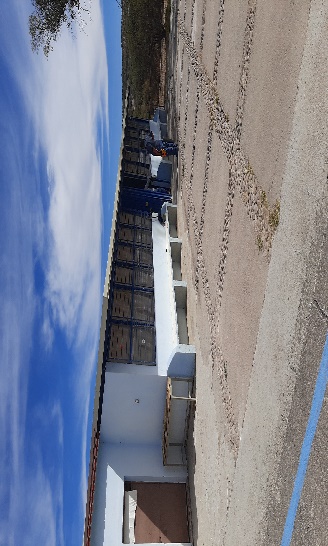 14EPR1558APedro OgazónPrimaria RuralCalle: Nopal # 1Col: Fraccionamiento Riviera IIMuro perimetral, por socavación hacia la banqueta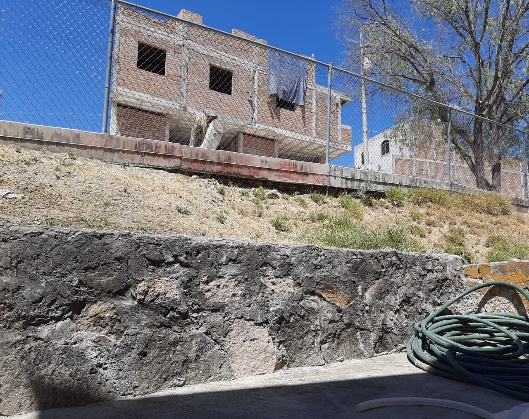 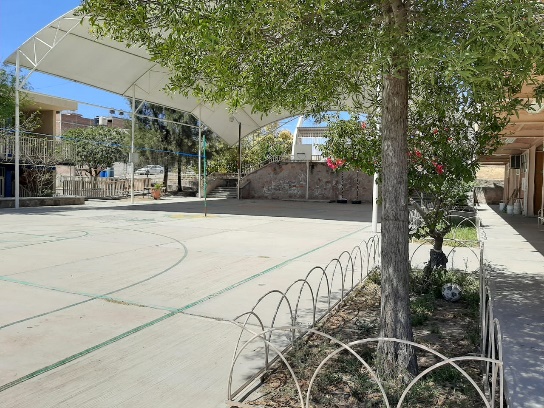 14DPR0810ZRevoluciónPrimaria RuralLabor de MontoyaRehabilitación de techo en muy malas condiciones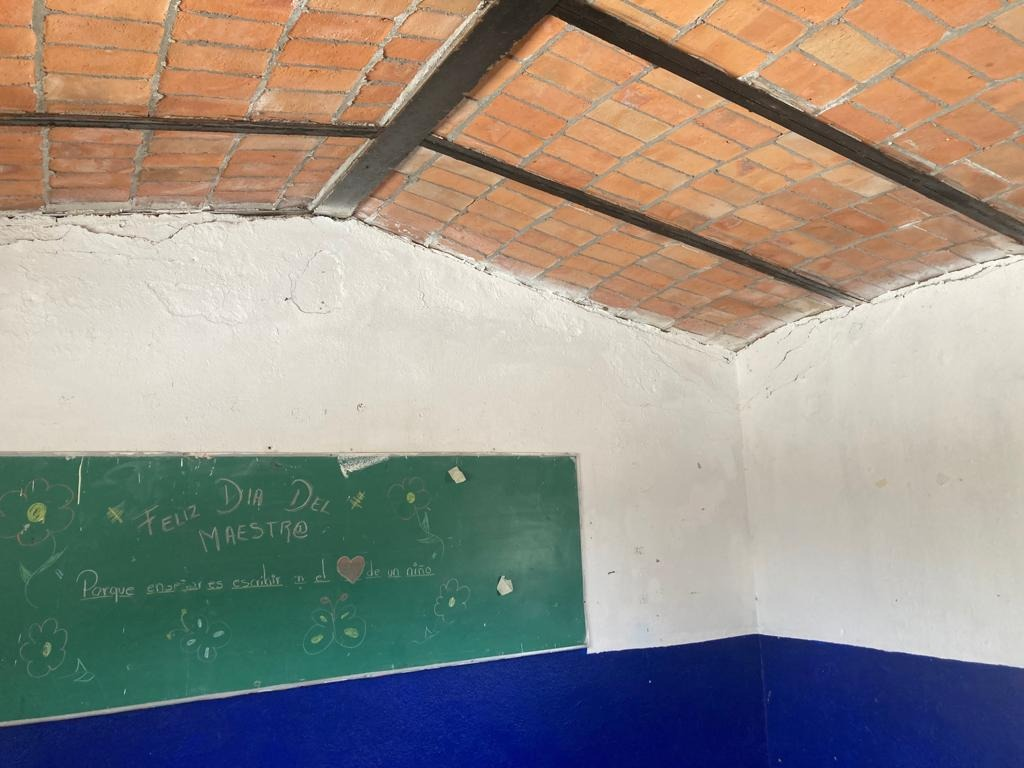 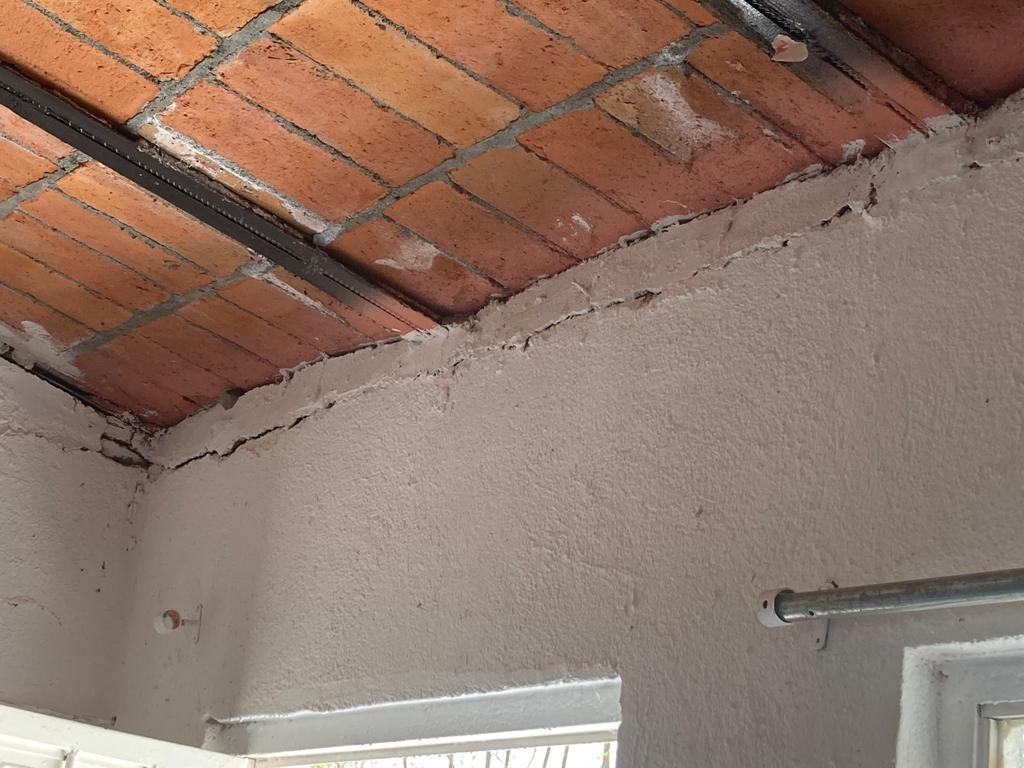 14DPR2592PNetzahualcóyotlPrimaria RuralCalle:Col: El HerreroSolicitan barandal para el resguardo de los alumnos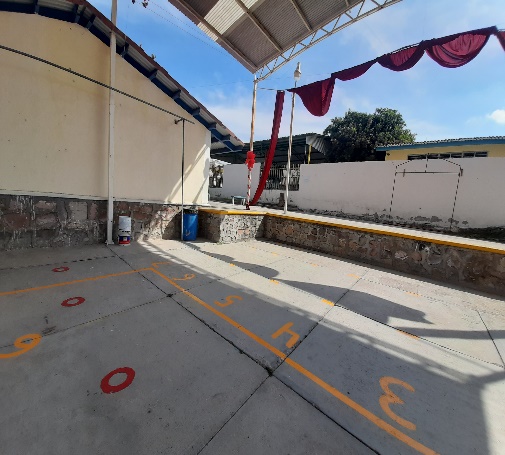 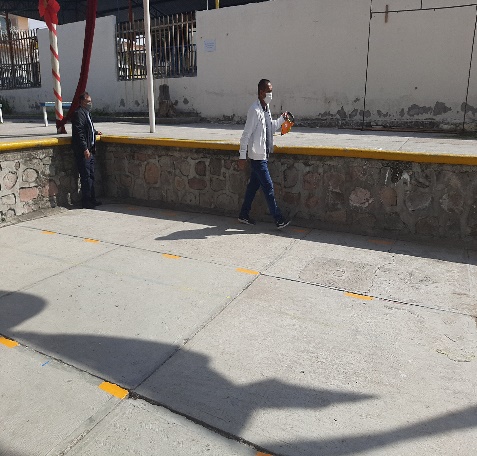 14DJN0749VManuel López CotillaJardín de NiñosCalle: Marro # 137Col: El HerreroUrgente construcción de un módulo de baños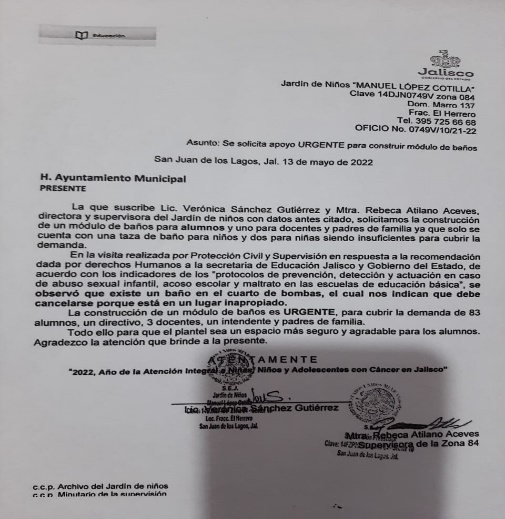 14DPR0789MNiños HéroesPrimaria RuralComunidad Los Aguirre de AbajoRehabilitación de tubería en baños, mantenimiento en rampa, rehabilitación del piso de la cancha y construcción de una biblioteca. 14EPR0266FHéroes de ChapultepecPrimaria San JuanCalle: Primavera # 35Col: CentroRehabilitación de baños, mingitorios y tubería de los mismos, se atienden alrededor de 1000 alumnos en ambos turnos y los baños ya son muy viejos14DPR2249DJosé Ma. Pino SuarezPrimaria RuralComunidad Paso HondoComedor o domo La conchaya firmó escrituras El húmedoya firmó escriturasAgua de ObispoEn procesoEstancia Vieja de ArribaEn procesoEl TecoloteEn procesoCasas Viejas (Agua Blanca)En procesoEscuelaUbicaciónClaveSuperficiePrimaria PípilaCorral de Piedra14DPR3090C369.4Primaria Héroes de NacozariSan Antonio de los 
Barrera14DPR0818R1279.43Primaria Guillermo PrietoLa Laja14DPR0811Y1383.41Primaria Ignacio ZaragozaEl Desperdicio14DPR0800S2015.91Primaria Niños Héroes Los Aguirre de Abajo14DPR0789M1464.87Primaria Vicente GuerreroCarrizo Norte14DPR0794Y1138.19Primaria Emiliano ZapataLa Labor de los Alba 14DPR0809J881.78Primaria RevoluciónLabor de Montoya14DPR0810Z1067.02Primaria Forjador del PorvenirEl Sauz de Ibarra14DPR1994C11265.23Telesecundaria Niño ArtilleroEl Sauz de Ibarra14DTV0077N11265.23Primaria La EsperanzaEl Tepozán14DPR0823C467.59Primaria José Ma. Morelos y PavónTrujillos de Abajo14DPR0826Z1539.78Primaria Sor Juana Inés de la CruzCarrizo de Abajo14DPR1701Z2666.31Primaria José Ma. Pino SuarezPaso Hondo14DPR2249D500.22Primaria Pedro De AlbaPrimavera 35 Col Centro14EPR0652Z1647.52Jardín de niños Francisco Gabilondo Soler e Idolina Gaona RuizCalle 6 Loma Linda14EJN0872U1690.761PRESIDENTEC. LIC. ALEJANDRO DE ANDA LOZANO2REGIDORALIC. KAREN DENISSE BATISTA AGUILERA3DIRECTORAMTRA. IRMA LETICIA REYNOSO NAVARRO4DIRECTORALIC. ANA LAURA ROSAS LOPEZ5SECRETARIO TECNICOLIC. DAVID DE ANDA SANCHEZOBRAS PUBLICASING. HECTOR CARRANZA1PREESCOLARREBECA ATILANO CERVANTES Y CARMEN TERESA GONZALEZ ROMO2PRIMARIAMTRO. JULIO CESAR MARTINEZ 3SECUNDARIAMTRO.  CONRADO VELAZQUEZ IBAÑEZ1PREESCOLARMARTHA ORALIA PEREZ COPADO2PRIMARIAKARINA BEATRIZ TORRES PACHECO Y ROBERTO OLEA BENITES3SECUNDARIAFRANCISCO JAVIER ROBLES1PREESCOLARMA. ISABEL PADILLA ACOSTA2PRIMARIAFILIBERTO GAMBOA PARTIDA 3SECUNDARIASAMUEL MUÑOZ PADILLA1TESCNICO DOCENTEMARIA JENIFER ROMO MUÑOZ2SECUNDARIAFELICITAS NUÑEZ PADILLA1PREESCOLARMTRA. JUANA VERONICA ROSAS LOPEZ2PRIMARIAMTRO. ERNESTO GARCIA FRAUSTO 3SECUNDARIAMTRO. FRANCISCO ANDRADE1PREESCOLAR2PRIMARIAISRAEL DE JESUS GONZALEZ DE ANDA3TELESECUNDARIAROSA SACHEZ PADILLA1PREESCOLARIRMA LIZETH DE ANDA TEMBLADOR 2PRIMARIAALEJANDRO GONZALEZ RENTERIA 3SECUNDARIAVERONICA ALEJANDRA HERNANDEZ DIAZ1PREESCOLAR2PRIMARIALUCIO OMAR  ESTANCIA VIEJA DE ARRIBA3SECUNDARIACECILIA MARTINEZ RODRIGUEZNOMBRECARGOFIRMALic. Alejandro de Anda LozanoPresidente Municipal Mtra. Irma Leticia Reynoso NavarroDirectora de EducaciónMtro. Raúl de AlbaSecretario GeneralLic. José RogónCoordinador GeneralLic. Joel ValdiviaRevisión de escrituras en catastroLic. AmpelioRevisión de escrituras ayuntamientoLic. MissaelEscrituras para nuevos proyectosIng. Héctor Carranza Obras PublicasArq. LayoPlaneación deslindesArq. Fernando Levantamientos y supervisiónIng. MartinTopografía Secretaria. Lourdes López GallardoImpresiones